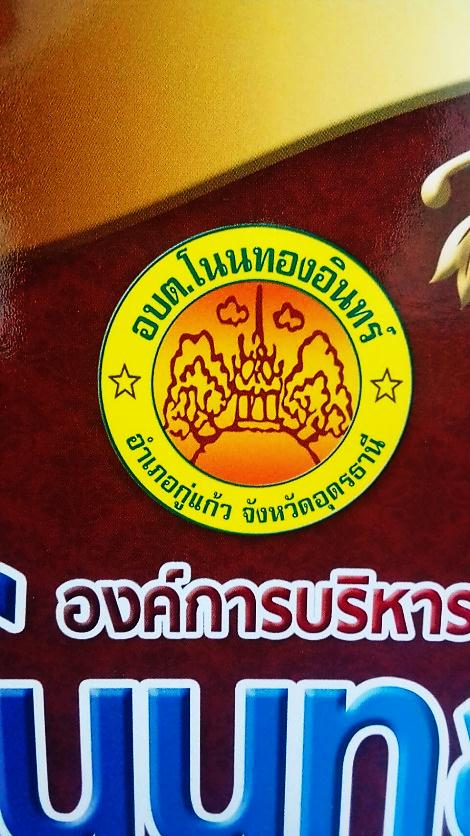 แผนปฏิบัติการป้องกันการทุจริต (พ.ศ. 2562 – 2564)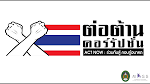 ขององค์การบริหารส่วนตำบลโนนทองอินทร์อำเภอกู่แก้ว  จังหวัดอุดรธานีคำนำ		การทุจริตเป็นปัญหาใหญ่ของสังคมไทยมาเป็นเวลานานและฉุดรั้งความเจริญก้าวหน้าการพัฒนาศักยภาพและขีดความสามารถในการแข่งขันของประเทศ ซึ่งในปัจจุบันได้ทวีความรุนแรงขึ้นอย่าง ต่อเนื่อง ทาให้เกิดความเสียหายในวงกว้าง โดยส่งผลกระทบต่อต่อระบบเศรษฐกิจ ระบบสังคม ระบบการเมือง การปกครองและการบริหารราชการเป็นอย่างมาก การแก้ปัญหาการทุจริตจึงเป็นสิ่งสำคัญที่หน่วยงานในภาครัฐ  ซึ่งเป็นหน่วยงานหลักในการขับเคลื่อนประเทศไทยให้มีความเจริญก้าวหน้าสามารถแข่งขันกับต่างประเทศได้ อย่างทัดเทียม ที่จะต้องประสานความร่วมมือทั้งภาคเอกชนและภาคประชาสังคมเพื่อร่วมกันพัฒนาปรับปรุงระบบ การบริหารจัดการ และการพัฒนาคนควบคู่ไปพร้อมๆ กัน โดยการปลูกฝังความซื่อสัตย์สุจริต รับผิดชอบ มีวินัย ตลอดจนค่านิยมอื่นๆ ที่ถูกต้อง รวมทั้งเข้าใจวิถีดำเนินชีวิตที่สมควรและมีคุณค่า  ประกอบกับคณะรักษาความสงบแห่งชาติ หรือ คสช. ได้มีคำสั่งที่ ๖๙/๒๕๕๗ เรื่อง มาตรการป้องกันและแก้ไขปัญหาการทุจริตและประพฤติมิชอบ  โดยทุกส่วนราชการและหน่วยงานภาครัฐ กำหนดมาตรการหรือแนวทางแก้ไขปัญหาการทุจริตประพฤติมิชอบโดยมุ่งเน้นการสร้าง ธรรมาภิบาลในการบริหารงาน และส่งเสริมการมีส่วนร่วมจากทุกส่วนในการตรวจสอบ เฝ้าระวัง เพื่อสกัดกั้นเพื่อมิให้เกิดการทุจริตได้ เพื่อให้การดำเนินการดังกล่าว บรรลุผลได้อย่างเป็นรูปธรรม องค์การบริหารส่วนตำบลโนนทองอินทร์  จึงได้จัดทำแผนปฏิบัติการป้องกันการทุจริต ๔ ปี (พ.ศ. ๒๕๖๑ – ๒๕๖๔) ภายใต้ยุทธศาสตร์ชาติว่าด้วยการป้องกันและปราบปรามการทุจริต ระยะที่ ๓ (พ.ศ. ๒๕๖๐-๒๕๖๔) ขึ้นองค์การบริหารส่วนตำบลโนนทองอินทร์  สารบัญ-๑-ส่วนที่ 1บทนำ๑. การวิเคราะห์ความเสี่ยงในการเกิดการทุจริตในองค์กร	การวิเคราะห์ความเสี่ยงในการเกิดการทุจริตในองค์การบริหารส่วนตำบลโนนทองอินทร์  มีวัตถุประสงค์เพื่อต้องการบ่งชี้ความเสี่ยงของการทุจริตที่มีอยู่ในองค์กรโดยการประเมินโอกาสของการทุจริตที่อาจเกิดขึ้น ตลอดจนบุคคลหรือหน่วยงานที่อาจเกี่ยวของกับการกระทำทุจริต เพื่อพิจารณาว่าการควบคุมและการปูองกันการทุจริตที่มีอยู่ในปัจจุบันมีประสิทธิภาพและประสิทธิผลหรือไม่ การทุจริตในระดับท้องถิ่น พบว่าปัจจัยที่มีผลต่อการขยายตัวของการทุจริตในระดับทองถิ่น ได้แก่การกระจายอำนาจลงสู่องค์กรปกครองส่วนทองถิ่น แม้ว่าโดยหลักการแล้วการกระจายอำนาจมีวัตถุประสงค์สำคัญเพื่อให้บริการต่างๆ ของรัฐสามารถตอบสนองต่อความต้องการของชุมชนมากขึ้น มีประสิทธิภาพมากขึ้น แต่ในทางปฏิบัติทำให้แนวโน้มของการทุจริตในท้องถิ่นเพิ่มมากยิ่งขึ้น องค์การบริหารส่วนตำบลโนนทองอินทร์เป็นหน่วยงานที่มีหน้าที่ในการให้บริการสาธารณะเพื่อดำเนินการ แก้ไขปัญหาความเดือดร้อนของประชาชนให้มีความเป็นอยู่ที่ดีขึ้น องค์การบริหารส่วนตำบลโนนทองอินทร์ จึงเล็งเห็นความสำคัญและตระหนักถึงปัญหาการทุจริต ปัญหาผลประโยชน์ทับซ้อนเป็นสำคัญ       ๑.๑  ลักษณะการทุจริตในส่วนขององค์กรปกครองส่วนท้องถิ่น  จำแนกเป็น  7  ประเภท  ดังนี้1) การทุจริตด้านงบประมาณ การทำบัญชี การจัดซื้อจัดจ้าง และการเงินการคลัง ส่วนใหญ่เกิดจากการละเลยขององค์กรปกครองส่วนท้องถิ่น2) สภาพหรือปัญหาที่เกิดจากตัวบุคคล3) สภาพการทุจริตอันเกิดจากช่องว่างของกฎระเบียบและกฎหมาย4) สภาพหรือลักษณะปัญหาของการทุจริต ที่เกิดจากการขาดความรู้ความเข้าใจและขาดคุณธรรมจริยธรรม5) สภาพหรือลักษณะปัญหาที่เกิดจากการขาดประชาสัมพันธ์ ให้ประชาชนทราบ6) สภาพหรือลักษณะปัญหาของการทุจริตที่เกิดจากการตรวจสอบขาดความหลากหลายในการตรวจสอบจากภาคส่วนต่างๆ7) สภาพหรือลักษณะปัญหาของการทุจริตที่เกิดจากอำนาจ บารมี และอิทธิพลท้องถิ่น       ๑.๒ สาเหตุและปัจจัยที่นำไปสู่การทุจริตขององค์กรปกครองส่วนท้องถิ่นสามารถสรุปเป็นประเด็นได้ ดังนี้          1) โอกาส  แม้ว่าในปัจจุบันมีหน่วยงานและกฎหมายที่เกี่ยวข้องกับการป้องกันและปราบปรามการทุจริตแต่พบว่า ยังคงมีช่องว่างที่ทำให้เกิดโอกาสของการทุจริต ซึ่งโอกาสดังกล่าวเกิดขึ้นจากการบังคับใช้กฎหมายที่ไม่เข้มแข็ง กฎหมาย กฎระเบียบไม่รัดกุม และอำนาจหน้าที่โดยเฉพาะข้าราชการระดับสูงก็เป็นอีกโอกาสหนึ่งที่ทำให้เกิดการทุจริต          2) สิ่งจูงใจ เป็นที่ยอมรับว่าสภาวะทางเศรษฐกิจที่มุ่งเน้นเรื่องของวัตถุนิยม สังคมทุนนิยม ทำให้คนในปัจจุบันมุ่งเน้นที่การสร้างความร่ำรวย ด้วยเหตุนี้จึงเป็นแรงจูงใจให้เจ้าหน้าที่มีแนวโน้มที่จะทำพฤติกรรมการทุจริตมากยิ่งขึ้น-๒-          3) การขาดกลไกในการตรวจสอบความโปร่งใส การทุจริตในปัจจุบันมีรูปแบบที่ซับซ้อนขึ้นโดยเฉพาะการทุจริตในเชิงนโยบายที่ทำให้การทุจริตกลายเป็นความชอบธรรมในสายตาของประชาชน ขาดกลไกการตรวจสอบความโปร่งใสที่มีประสิทธิภาพ ดังนั้นจึงเป็นการยากที่จะเข้าไปตรวจสอบการทุจริตของบุคคลเหล่านี้          4) การผูกขาด ในบางกรณีการดำเนินงานของภาครัฐ ได้แก่  การจัดซื้อ-จัดจ้าง เป็นเรื่องของการผูกขาด ดังนั้นจึงมีความเกี่ยวข้องเป็นห่วงโซ่ ผลประโยชน์ทางธุรกิจ ในบางครั้งพบบริษัทมีการให้สินบนแก่เจ้าหน้าที่เพื่อให้ตนเองได้รับสิทธิในการดำเนินงานโครงการของภาครัฐ รูปแบบของการผูกขาด ได้แก่  การผูกขาดในโครงการก่อสร้างและโครงสร้างพื้นฐานภาครัฐ          5) การได้รับค่าตอบแทนที่ไม่เหมาะสม รายได้ไม่เพียงพอต่อรายจ่าย ความยากจนถือเป็นปัจจัยหนึ่งที่ทำให้ข้าราชการมีพฤติกรรมการทุจริต เพราะความต้องการที่จะมีสภาพความเป็นอยู่ที่ดีขึ้น ทำให้เจ้าหน้าที่ต้องแสวงหาช่องทางเพื่อเพิ่ม “รายได้พิเศษ” ให้กับตนเองและครอบครัว          6) การขาดจริยธรรม คุณธรรม ในสมัยโบราณ ความซื่อสัตย์ สุจริตเป็นคุณธรรมที่ได้รับการเน้นเป็นพิเศษถือว่าเป็นเครื่องวัดความดีของคน แต่ในปัจจุบัน พบว่า คนมีความละอายต่อบาปและเกรงกลัวบาปน้อยลง และมีความเห็นแก่ตัวมากยิ่งขึ้น มองแต่ประโยชน์ส่วนตนเป็นที่ตั้งมากกว่าที่จะยึดผลประโยชน์ส่วนรวม          7) มีค่านิยมที่ผิด ปัจจุบันค่านิยมของสังคมได้เปลี่ยนจากยกย่องคนดี คนที่มีความซื่อสัตย์ สุจริตเป็นยกย่องคนที่มีเงิน คนที่เป็นเศรษฐี มหาเศรษฐี คนที่มีตำแหน่งหน้าที่การงานสูง ด้วยเหตุนี้ ผู้ที่มีค่านิยมที่ผิดเห็นว่าการทุจริตเป็นวิถีชีวิตเป็นเรื่องปกติธรรมดา เห็นคนซื่อเป็นคนเซ่อ เห็นคนโกงเป็นคนฉลาด ย่อมจะทำการทุจริตฉ้อราษฎร์บังหลวง โดยไม่มีความละอายต่อบุญและบาป และไม่เกรงกลัวต่อกฎหมายของบ้านเมือง๒. หลักการและเหตุผล 		ปัจจุบันปัญหาการทุจริตคอร์รัปชั่นในประเทศไทยถือเป็นปัญหาเรื้อรังที่นับวันยิ่งจะทวีความรุนแรงและสลับซับซ้อนมากยิ่งขึ้นและส่งผลกระทบในวงกว้าง โดยเฉพาะอย่างยิ่งต่อความมั่นคงชองชาติ เป็นปัญหาลำดับต้นๆ ที่ขัดขวางการพัฒนาประเทศทั้งในด้านเศรษฐกิจ สังคมและการเมือง เนื่องจากเกิดขึ้นทุกภาคส่วนในสังคมไทย ไม่ว่าจะเป็นภาคการเมือง ภาคราชการ โดยเฉพาะองค์กรปกครองส่วนท้องถิ่นมักถูกมองจากภายนอกสังคมว่า เป็นองค์กรที่เอื้อต่อการทุจรติคอร์รัปชั่น และมักจะปรากฎข่าวการทุจริตตามสื่อและรายงานของทางราชการอยู่เสมอ ซึ่งได้ส่งผลสะเทือนต่อกระแสการกระจายอำนาจและความศรัทธาต่อระบบการปกครองส่วนท้องถิ่นอย่างยิ่ง ส่งผลให้ภาพลักษณ์ของประเทศไทยเรื่องการทุจริตคอร์รัปชั่นมีผลในเชิงลบสอดคล้องกับการจัดอันดับดังนี้ชี้วัดภาพลักษณ์คอร์รัปชั่น ซึ่งเป็นเครื่องมือที่ใช้ประเมินการทุจริตคอร์รัปชั่นทั่วโลก ที่จัดโดยองค์กรเพื่อความโปร่งใสนานาชาติ พบว่า ผลคะแนนประเทศไทยระหว่างปี 2555-2558 อยู่ที่ 35-38 คะแนนจากคะแนนเต็ม 100 โดยในปี 2558 อยู่อันดับที่ 76 จาก 168 ประเทศทั่วโลก เป็นอันดับที่ 3 ในประเทศอาเซียรองจากประเทศสิงคโปร์และประเทศมาเลเซีย และล่าสุดพบว่าผลคะแนนของประเทศไทยปี 2559 ลดลง 3 คะแนน จากปี 2558 ได้ลำดับที่ 101 จาก 168 ประเทศ ซึ่งสามารถสะท้อนให้เห็นว่าประเทศไทยเป็นประเทศที่มีปัญหาการคอร์รัปชั่นอยู่ในระดับสูงยุทธศาสตร์ชาติว่าด้วยการป้องกันและปราบปรามการทุจริตที่ใช่อยู่เป็นฉบับที่ 3 เริ่มจากปี    พ.ศ.2560 จนถึง ปี พ.ศ.2564 ซึ่งมุ่งสู่การเป็นประเทศที่มีมาตรฐานทางคุณธรรมจริยธรรม เป็นสังคมมิติใหม่ ที่ประชาชนไม่เพิกเฉยต่อการทุจริตทุกรูปแบบ โดยได้รับความร่วมมือจากฝ่ายการเมือง หน่วยงานของรัฐ ตลอดจนประชาชน ในการพิทักษ์รักษาผลประโยชน์ของชาติ และประชาชนเพื่อให้ประเทศไทยมีศักดิ์ศรีและเกียรติภูมิในด้านความโปร่งใสทัดเทียมนานาอารยประเทศ โดยกำหนดวิสัยทัศน์ “ประเทศไทยใสสะอาด-๓-ไทยทั้งชาติต้านทุจริต” มีเป้าหมายหลักเพื่อให้ประเทศไทยได้รับการประเมินดัชนีการรับรู้การทุจริต (Corruption Perceptions Index : CPI) ไม่น้อยกว่าร้อยละ 50 ในปี พ.ศ. 2564 ซึ่งการที่ระดับคะแนนจะสูงขึ้นได้นั้น    การบริหารงานภาครัฐต้องมีระดับธรรมาภิบาลที่สูงขึ้น เจ้าหน้าที่ของรัฐและประชาชนต้องมีพฤติกรรมแตกต่างจากที่เป็นอยู่ในปัจจุบัน ไม่ใช้ตำแหน่งหน้าที่ในทางทุจริตประพฤติมิชอบ โดยได้กำหนดยุทธศาสตร์การดำเนินงานหลักออกเป็น 6 ยุทธศาสตร์ ดังนี้	ยุทธศาสตร์ที่ 1	  สร้างสังคมที่ไม่ทนต่อการทุจริต	ยุทธศาสตร์ที่ 2	  ยกระดับเจตจำนงทางการเมืองในการต่อต้านการทุจริต	ยุทธศาสตร์ที่ 3	  สกัดกั้นการทุจริตเชิงนโยบาย	ยุทธศาสตร์ที่ 4	  พัฒนาระบบป้องกันการทุจริตเชิงรุก	ยุทธศาสตร์ที่ 5	  ปฏิรูปกลไกและกระบวนการปราบปรามการทุจริต	ยุทธศาสตร์ที่ 6	  ยกระดับคะแนนดัชนีการรับรู้การทุจริต (Corruption Perceptions Index : CPI)ดังนั้น เพื่อให้การดำเนินการขับเคลื่อนด้านการป้องกันและปราบปรามการทุจริตบังเกิดผลเป็นรูปธรรมในการปฏิบัติ เป็นไปตามเจตนารมณ์ของยุทธศาสตร์ว่าด้วยการป้องกันและปราบปรามการทุจริตระยะที่ 3    (พ.ศ.2560-2564) องค์การบริหารส่วนตำบลโนนทองอินทร์  จึงได้ตระหนักและให้ความสำคัญกับการบริหารจัดการที่มีความโปร่งใส สร้างค่านิยม วัฒนธรรมสุจริตให้เกิดในสังคมอย่างยั่งยืนจึงได้ดำเนินการจัดทำแผนปฏิบัติการองค์กรปกครองส่วนท้องถิ่นต้นแบบ ด้านการป้องกันการทุจริต (พ.ศ.25๖๒-256๔) เพื่อกำหนดแนวทางการขับเคลื่อนด้านการป้องกันและปราบปรามการทุจริตผ่านโครงการ/กิจกรรม/มาตรการต่างๆ ที่เป็นรูปธรรมอย่างชัดเจน อันจะนำไปสู่การปฏิบัติอย่างมีประสิทธิภาพ บรรลุวัตถุประสงค์และเป้าหมายของการป้องกันและปราบปรามการทุจริตอย่างแท้จริง๓. วัตถุประสงค์ของการจัดทำแผน	1. เพื่อยกระดับเจตจำนงทางการเมืองในการต่อต้านการทุจริตของผู้บริหารองค์กรปกครองส่วนท้องถิ่น	2. เพื่อยกระดับจิตสำนึกรับผิดชอบในผลประโยชน์ของสาธารณะของข้าราชการฝ่ายการเมือง ข้าราชการฝ่ายบริหาร บุคลากรขององค์การบริหารส่วนตำบลโนนทองอินทร์  ตามรวมถึงประชาชนในพื้นที่	3. เพื่อให้การบริหารราชการขององค์การบริหารส่วนตำบลโนนทองอินทร์  เป็นไปตามหลักบริหารกิจการบ้านเมืองที่ดี (Good Governance)	4. เพื่อส่งเสริมบทบาทการมีส่วนร่วม (people’s participation) และตรวจสอบ (People’s audit) ของภาคประชาชนในการบริหารกิจการขององค์การบริหารส่วนตำบลโนนทองอินทร์  	5. เพื่อพัฒนาระบบ กลไก มาตรการ รวมถึงเครือข่ายในการตรวจสอบการปฏิบัติราชการขององค์การบริหารส่วนตำบลโนนทองอินทร์  ๔. เป้าหมาย	1. ข้าราชการฝ่ายการเมือง ข้าราชการฝ่ายบริหาร บุคลากรขององค์การบริหารส่วนตำบลโนนทองอินทร์  รวมถึงประชาชนในพื้นที่มีจิตสำนึกและความตระหนักในการปฏิบัติหน้าที่ราชการให้บังเกิดประโยชน์สุขแก่ประชาชนในพื้นที่ ปราศจากการก่อให้เกิดข้อสงสัยในการประพฤติปฏิบัติตามมาตรการจริยธรรม การขัดกันแห่งผลประโยชน์และแสวงหาประโยชน์โดยมิชอบ-๔-	2. เครื่องมือ/มาตรการการปฏิบัติงานที่สามารถป้องกันปัญหาเกี่ยวกับการทุจริตและประพฤติ มิชอบของข้าราชการ	3. โครงการ/กิจกรรม/มาตรการที่สนับสนุนให้สาธารณะและภาคประชาชนเข้ามามีส่วนร่วมและตรวจสอบการปฏิบัติหรือบริหารราชการขององค์การบริหารส่วนตำบลโนนทองอินทร์  	4. กลไก มาตรการ รวมถึงเครือข่ายในการตรวจสอบการปฏิบัติราชการขององค์การบริหารส่วนตำบลโนนทองอินทร์  ที่มีความเข้มแข็งในการตรวจสอบ ควบคุมและถ่วงดุลการใช้อำนาจอย่างเหมาะสม	5. องค์การบริหารส่วนตำบลโนนทองอินทร์  มีแผนงานที่มีประสิทธิภาพ ลดโอกาสในการกระทำการทุจริตและประพฤติมิชอบ จนเป็นที่ยอมรับจากทุกภาคส่วน๕. ประโยชน์ของการจัดทำแผน	1. ข้าราชการฝ่ายการเมือง ข้าราชการฝ่ายบริหาร บุคลากรขององค์การบริหารส่วนตำบลโนนทองอินทร์  รวมถึงประชาชนในท้องถิ่นมีจิตสำนึกรักท้องถิ่นของตนเอง อันจะนำมาซึ่งการสร้างค่านิยม และอุดมการณ์ในการต่อต้านการทุจริต (Anti-Corruption) จากการปลูกฝังหลักคุณธรรม จริยธรรม หลักธรรมาภิบาล รวมถึงหลักเศรษฐกิจพอเพียงที่สามารถนำมาประยุกต์ใช้ในการทำงานและชีวิตประจำวัน	2. องค์การบริหารส่วนตำบลโนนทองอินทร์  สามารถบริหารราชการให้เป็นไปตามหลักบริหารกิจการบ้านเมืองที่ดี (Good Governance) มีความโปร่งใส เป็นธรรมและตรวจสอบได้	3. ภาคประชาชนมีส่วนร่วมตั้งแต่ร่วมคิด ร่วมทำ ร่วมตัดสินใจรวมถึงร่วมตรวจสอบในฐานะพลเมืองที่มีจิตสำนึกรักท้องถิ่น อันจะนำมาซึ่งการสร้างเครือข่ายภาคประชาชนที่มีความเข้มแข็งในการเฝ้าระวังการทุจริต	4. สามารถพัฒนาระบบ กลไก มาตรการ รวมถึงเครือข่ายในการตรวจสอบการปฏิบัติราชการขององค์การบริหารส่วนตำบลโนนทองอินทร์ ทั้งจากภายในและภายนอกองค์กร ที่มีความเข้มแข็งในการเฝ้าระวังการทุจริต	5. องค์การบริหารส่วนตำบลโนนทองอินทร์มีแนวทางการบริหารราชการที่มีประสิทธิภาพ ลดโอกาสในการกระทำการทุจริตและประพฤติมิชอบ จนเป็นที่ยอมรับจากทุกภาคส่วนให้เป็นองค์กรปกครองส่วนท้องถิ่นต้นแบบ ด้านการป้องกันการทุจริต  อันจะส่งผลให้ประชาชนในพื้นที่เกิดความภาคภูมิใจและให้ความร่วมมือกันเป็นเครือข่ายในการเฝ้าระวังการทุจริตที่เข้มแข็งอย่างยั่งยืน-๕-      ส่วนที่ 2 แผนปฏิบัติการป้องกันการทุจริต (พ.ศ. ๒๕๖๒-๒๕๖๔)องค์การบริหารส่วนตำบลโนนทองอินทร์  อำเภอกู่แก้ว จังหวัดอุดรธานี-๖--๗--๘--๙--๑๐--๑๑--๑๒--๑๓--๑๔-ส่วนที่ 3รายละเอียดโครงการ/กิจกรรม/มาตรการ มิติที่ 1 การสร้างสังคมที่ไม่ทนต่อการทุจริต1.1 การสร้างจิตสำนึกและความตระหนักแก่บุคลากรทั้งข้าราชการการเมืองฝ่ายบริหาร ข้าราชการการเมืองฝ่ายสภาท้องถิ่น และฝ่ายประจำขององค์กรปกครองส่วนท้องถิ่น      1.1.1 สร้างจิตสำนึกและความตระหนักในการปฏิบัติราชการตามอำนาจหน้าที่ให้บังเกิดประโยชน์สุขแก่ประชาชนในท้องถิ่น1. ชื่อโครงการ : โครงการบริหารงานตามหลักธรรมาภิบาล2. หลักการและเหตุผล	หลักธรรมาภิบาล หรือ การบริหารจัดการที่ดี (Good Governance) เป็นหลักสำคัญในการบริหารและการปฏิบัติงานจะต้องมีความสุจริต โปร่งใส และสามารถตรวจสอบได้ รวมทั้งเป็นการเสริมสร้างจิตสำนึกในการทำงานและความรับผิดชอบต่อหน้าที่ของตนเอง นอกจากนี้ ยังต้องมีการส่งเสริมคุณธรรมและจริยธรรมเพื่อให้สามารถปฏิบัติงานร่วมกันได้อย่างมีประสิทธิภาพ และนำไปสู่การพัฒนาองค์กรอย่างต่อเนื่อง อีกทั้งสามารถแก้ปัญหาความขัดแย้งภายในองค์กรได้อีกด้วย จากสภาพปัญหาการทุจริตคอร์รัปชั่นที่เป็นปัญหาเรื่อรังที่มีส่วนบั่นทอนความเจริญของประเทศไทยมานาน จึงจำเป็นอย่างยิ่งที่จะต้องมีการป้องกันและแก้ไขปัญหาการทุจริตคอร์รัปชั่นอย่างจริงจัง ในสถานการณ์วิกฤติปัญหาการทุจริตคอร์รัปชั่นในสังคมไทยดังกล่าว ทุกภาคส่วนในสังคมไทยต่างเห็นพ้องตรงกันว่าการที่จะทำให้ปัญหาการคอร์รัปชั่นลดน้อยลงและหมดไปได้ในที่สุดนั้น ต้องนำหลักธรรมาภิบาลไปปรับใช้กับทุกภาคส่วนไม่ว่าจะเป็นภาคส่วนการเมือง ภาคราชการ ภาคธุรกิจเอกชน ตลอดจนภาคประชาสังคมอย่างเข้มงวดจริงจัง พร้อมทั้งสร้างทัศนคติใหม่ปลูกจิตสำนึกของคนไทยร่วมต้านภัยการทุจริต ควบคู่กับการเปลี่ยนแปลงค่านิยมไปในทิศทางที่ไม่เอื้อหรือสนับสนุนการทุจริตคอร์รัปชั่น ทั้งนี้ กลไกการนำหลักธรรมาภิบาล ซึ่งประกอบด้วย ความชอบธรรม ความโปร่งใส ความรับผิดชอบและการตรวจสอบได้ ความมีประสิทธิภาพและประประสิทธิผล และการมีส่วนร่วมของประชาชนไปเป็นแนวทางในการบริหารจัดการนั้น ปรากฏอยู่ในบทบัญญัติของกฎหมายรัฐธรรมนูญแห่งราชอาณาจักรไทยฉบับปัจจุบัน ซึ่งได้วางกรอบการนำหลักธรรมาภิบาลไปเป็นแนวทางการปฏิรูปการบริหารการปกครองของหน่วยงานองค์กรต่างๆ ของภาครัฐ จึงนับเป็นการส่งสัญญาณ เชิงบวกให้เห็นว่าประเทศไทยมีพัฒนาการเปลี่ยนแปลงไปในทางที่ดีขึ้นแล้ว แต่อย่างไรก็ตาม สำหรับกรอบการนำหลักธรรมาภิบาลไปเป็นแนวทางการปฏิรูปการบริหารการปกครองของหน่วยงานหรือองค์กรภาครัฐนั้น ปัจจุบันยังคงอยู่บนความหลากหลายในองค์ประกอบหลักของธรรมาภิบาลซึ่งประกอบด้วยหลักความชอบธรรม (Legitimacy) หลักความโปร่งใส (Transparency) หลักความรับผิดชอบและการตรวจสอบได้ (Accountability) หลักความมีประสิทธิภาพ (Efficiency) และหลักการมีส่วนร่วม (Participation) ดังนั้น การพิจารณาคัดเลือกนำองค์ประกอบหลักของธรรมาภิบาลเหล่านั้นมาใช้เป็นเครื่องมือกลไกในการสร้างมาตรฐานด้านความโปร่งใสสำหรับหน่วยงานหรืองค์กรใดๆ จะต้องคำนึงถึงกรอบเป้าหมาย วัตถุประสงค์แนวทาง หรือวิธีการดำเนินงานที่หน่วยงานองค์กรสามารถปฏิบัติ เพื่อสร้างระบบบริหารกิจการบ้านเมืองและสังคมที่ดีได้ต่อไป-๑๕-ดังนั้น เพื่อประโยชน์ในการบริหารราชการขององค์กรปกครองส่วนท้องถิ่น จึงจัดทำโครงการบริหารงานตามหลักธรรมาภิบาลขึ้น3. วัตถุประสงค์	1. เพื่อส่งเสริมให้ผู้บริหารท้องถิ่น บุคลากรขององค์กร มีความรู้ความเข้าใจในเรื่องหลักธรรมาภิบาล คุณธรรมจริยธรรมและความซื่อสัตย์ นำไปสู่การปฏิบัติที่ดีต่อประชาชน	2. เพื่อให้ผู้บริหารท้องถิ่น บุคลากรขององค์กร เกิดความตระหนักในการรับผิดชอบต่อการปฏิบัติหน้าที่ทุกขั้นตอนและปฏิบัติหน้าที่ตามอำนาจหน้าที่ด้วยความตรงไปตรงมา มีมาตรฐาน โปร่งใส และตรวจสอบได้ 4. เป้าหมาย	ผู้บริหารท้องถิ่น สมาชิกสภาท้องถิ่น พนักงานและพนักงานจ้างขององค์การบริหารส่วนตำบลโนนทองอินทร์5. พื้นที่ดำเนินการ	องค์การบริหารส่วนตำบลโนนทองอินทร์6. วิธีดำเนินการ	1. จัดทำโครงการเพื่อขออนุมัติจากผู้บริหารท้องถิ่น	2. มอบงานให้กับผู้รับผิดชอบโครงการ และผู้ที่เกี่ยวข้อง เพื่อวางแผนและจัดเตรียมโครงการ	3. ประสานงานกับหน่วยงานที่เกี่ยวข้อง เพื่อจัดหาวิทยากร	4. จัดทำกำหนดการและหัวข้อการอบรม	๕. ติดตามประเมินผลแบบทดสอบก่อน และหลังการอบรม	๖. สรุปผลในภาพรวมและรายงานผลการดำเนินการตามโครงการให้ผู้บริหารท้องถิ่นทราบ7. ระยะเวลาการดำเนินงาน	พ.ศ. 2562 – 25648. งบประมาณที่ใช้ในการดำเนินการ	-ไม่ใช้งบประมาณ- 9. ผู้รับผิดชอบโครงการ	สำนักงานปลัด องค์การบริหารส่วนตำบลโนนทองอินทร์10. ตัวชี้วัด/ผลลัพธ์	1. ผู้บริหารท้องถิ่น บุคลากรขององค์กรมีความรู้ความเข้าใจในหลักธรรมาภิบาล คุณธรรมจริยธรรมและความซื่อสัตย์	2. ผู้บริหารท้องถิ่น บุคลากรมีเกิดความตระหนักในการรับผิดชอบต่อการปฏิบัติหน้าที่ทุกขั้นตอนและปฏิบัติหน้าที่ตามอำนาจหน้าที่ด้วยความตรงไปตรงมา มีมาตรฐาน โปร่งใส และตรวจสอบได้-๑๖-1.1.2 สร้างจิตสำนึกและความตระหนักในการประพฤติตามประมวลจริยธรรม1. ชื่อโครงการ : มาตรการ “ส่งเสริมการปฏิบัติงานตามประมวลจริยธรรมขององค์การบริหารส่วนตำบลโนนทองอินทร์”2. หลักการและเหตุผลตามที่องค์กรปกครองส่วนท้องถิ่น ได้ประกาศใช้ประมวลจริยธรรมขององค์กรปกครองส่วนท้องถิ่น     พ.ศ. 2552 โดยกำหนดกลไกและระบบในการบังคับใช้อย่างมีประสิทธิภาพ ทั้งนี้ การฝ่าฝืนหรือไม่ปฏิบัติตามมาตรฐานทางจริยธรรมดังกล่าว ให้ถือว่าเป็นการกระทำผิดทางวินัย ซึ่งมีการกำหนดขั้นตอนการลงโทษตามความร้ายแรงแห่งการกระทำ ประกอบกับได้มีประกาศคณะกรรมการพนักงานเทศบาลจังหวัด เรื่อง หลักเกณฑ์และเงื่อนไขเกี่ยวกับจริยธรรมของพนักงานเทศบาล ลูกจ้างประจำ และพนักงานจ้าง ลงวันที่ 30 กันยายน 2558 กำหนดให้พนักงานเทศบาล ลูกจ้างประจำ และพนักงานจ้างของเทศบาล มีหน้าที่ดำเนินการให้เป็นไปตามกฎหมายเพื่อรักษาประโยชน์ส่วนรวมและประเทศชาติ อำนวยความสะดวกและให้บริการแก่ประชาชนตามหลักธรรมาภิบาล โดยจะต้องยึดมั่นในค่านิยมหลักของมาตรฐานจริยธรรม 9 ประการ ได้แก่ ยึดมั่นในคุณธรรมและจริยธรรม, มีจิตสำนึกที่ดี ซื่อสัตย์ สุจริต และรับผิดชอบ ยึดถือประโยชน์ของประเทศชาติเหนือกว่าประโยชน์ส่วนตน และไม่มีประโยชน์ทับซ้อน,ยืนหยัดทำในสิ่งที่ถูกต้อง เป็นธรรม และถูกกฎหมาย, ให้บริการแก่ประชาชนด้วยความรวดเร็วมีอัธยาศัย และไม่เลือกปฏิบัติ ให้ข้อมูลข่าวสารแก่ประชาชนอย่างครบถ้วน ถูกต้อง และไม่บิดเบือนข้อเท็จจริง มุ่งผลสัมฤทธิ์ของงาน รักษามาตรฐาน มีคุณภาพโปร่งใส และตรวจสอบได้  ยึดมั่นในระบอบประชาธิปไตยอันมีพระมหากษัตริย์ทรงเป็นประมุข และยึดมั่นในหลักจรรยาวิชาชีพขององค์กร นอกจากนี้ สำนักงาน ก.พ. ได้กำหนดแนวทางการดำเนินการตามประมวลจริยธรรมข้าราชการพลเรือนกรณีการเรี่ยไร และกรณีการให้หรือรับของขวัญหรือประโยชน์อื่นใด โดยมีวัตถุประสงค์เพื่อกำหนดให้ข้าราชการต้องละเว้นจากการแสวงหาประโยชน์ที่มิชอบ โดยอาศัยตำแหน่งหน้าที่และไม่กระทำการอันเป็นการขัดกันระหว่างประโยชน์ส่วนตนและประโยชน์ส่วนรวม ตามนัยหนังสือสำนักงาน ก.พ. ที่ นร 1013.7/ว 11 ลงวันที่ 25 ธันวาคม 2557 ซึ่งองค์กรปกครองส่วนท้องถิ่น ควรนำแนวทางการดำเนินการดังกล่าวมาปรับใช้เป็นแนวทางในการถือปฏิบัติโดยอนุโลมดังนั้น เพื่อให้เกิดความโปร่งใสในการปฏิบัติงานและเป็นที่เชื่อถือไว้วางใจของประชาชน จึงได้จัดทำมาตรการ “ส่งเสริมการปฏิบัติงานตามประมวลจริยธรรมขององค์การบริหารส่วนตำบลโนนทองอินทร์” ขึ้น เพื่อให้บุคลากรทั้งฝ่ายการเมืองและฝ่ายประจำ  ทุกระดับนำไปใช้ในการปฏิบัติหน้าที่ด้วยความซื่อสัตย์ สุจริต มีคุณธรรม จริยธรรม ไม่กระทำการอันเป็นการขัดกันแห่งผลประโยชน์หรือการมีผลประโยชน์ทับซ้อน3. วัตถุประสงค์	1. เพื่อเป็นเครื่องมือกำกับความประพฤติการปฏิบัติหน้าที่ในการยึดหลักตามมาตรฐานทางจริยธรรม 	2. เพื่อให้เกิดการปรับปรุงประมวลจริยธรรมขององค์กรให้เป็นปัจจุบันและสอดคล้องกับสถานการณ์ที่เปลี่ยนไป และสร้างความมั่นใจแก่ผู้รับบริการและประชาชนทั่วไป 	3. เพื่อให้เกิดพันธะผูกพันระหว่างองค์กรและข้าราชการในทุกระดับ โดยให้ฝ่ายบริหารใช้อำนาจในขอบเขต สร้างระบบความรับผิดชอบของข้าราชการต่อตนเอง ต่อองค์กร ต่อผู้บังคับบัญชาต่อประชาชนและต่อสังคมตามลำดับ4. เป้าหมาย/ผลผลิต	คณะผู้บริหาร สมาชิกสภา พนักงาน ลูกจ้างประจำ และพนักงานจ้างทั่วไป-๑๗-5. พื้นที่ดำเนินการ	องค์การบริหารส่วนตำบลโนนทองอินทร์6. วิธีดำเนินการ	1. แต่งตั้งคณะทำงานปรับปรุงประมวลจริยธรรม	2. ประชุมคณะทำงานฯ	3. จัดกิจกรรมส่งเสริมให้เกิดการปฏิบัติตนตามประมวลจริยธรรมเพื่อใช้เป็นค่านิยมสำหรับองค์กร ที่ต้องยึดถือเป็นแนวทางปฏิบัติควบคู่ไปกับระเบียบและกฎข้อบังคับอื่นๆ อย่างทั่วถึงและมีประสิทธิภาพ	4. จัดทำเป็นคู่มือการปฏิบัติตนตามประมวลจริยธรรมแก่บุคลากรเพื่อใช้เป็นแนวทางในการปฏิบัติตน 	5. เผยแพร่ประชาสัมพันธ์ให้สาธารณชนได้รับทราบ เพื่อมีส่วนร่วมในการติดตามตรวจสอบ 	6. ติดตามประเมินผลโดยใช้แบบสอบถาม7. ระยะเวลาดำเนินการ	ปีงบประมาณ พ.ศ. 2562 -25648. งบประมาณดำเนินการ	ไม่ใช้งบประมาณ9. ผู้รับผิดชอบ	สำนักงานปลัด องค์การบริหารส่วนตำบลโนนทองอินทร์10. ตัวชี้วัด/ผลลัพธ์	1. ประมวลจริยธรรมของข้าราชการการเมือง ฝ่ายบริหาร ฝ่ายสภาท้องถิ่น และฝ่ายพนักงาน ลูกจ้างประจำ และพนักงานจ้า ง ได้รับการปรับปรุงให้สอดคล้องกับสถานการณ์ปัจจุบัน	2. บุคลากรในองค์กร มีความรู้ความเข้าใจและตระหนักในการปฏิบัติตนตามประมวลจริยธรรมขององค์กร ไม่น้อยกว่าร้อยละ 90 -๑๘-	1.1.3 สร้างจิตสำนึกและความตระหนักที่จะไม่กระทำการอันเป็นการขัดกันแห่งผลประโยชน์ หรือการมีผลประโยชน์ทับซ้อน1. ชื่อโครงการ : โครงการป้องกันผลประโยชน์ทับซ้อน 2. หลักการและเหตุผล	ด้วยสถานการณ์หรือการกระทำของบุคคลมีผลประโยชน์ส่วนตนเข้ามาเกี่ยวข้องจนส่งผลกระทบต่อการตัดสินใจหรือการปฏิบัติหน้าที่ในตำแหน่ง การกระทำดังกล่าวอาจเกิดขึ้นโดยรู้ตัวหรือไม่รู้ตัว ทั้งเจตนาหรือไม่เจตนาหรือหรือบางเรื่องเป็นการปฏิบัติสืบต่อกันมาจนไม่เห็นว่าจะเป็นสิ่งผิดแต่อย่างใด พฤติกรรมเหล่านี้เป็นการกระทำความผิดทางจริยธรรมของเจ้าหน้าที่ของรัฐที่ต้องคำนึงถึงผลประโยชน์สาธารณะ (ประโยชน์ของส่วนรวม) แต่กลับตัดสินใจปฏิบัติหน้าที่โดยคำนึงถึงประโยชน์ของตนเองหรือพวกพ้อง	“ผลประโยชน์ทับซ้อน” หมายถึง สถานการณ์ที่เจ้าหน้าที่ของรัฐมีผลประโยชน์ส่วนตนอยู่ และมีการใช้อิทธิพลตามอำนาจหน้าที่และความรับผิดชอบเพื่อให้เกิดประโยชน์ส่วนตัว โดยก่อให้เกิดผลเสียต่อผลประโยชน์ส่วนรวม ผลประโยชน์ทับซ้อนมีหลากหลายรูปแบบ ไม่จำกัดอยู่ในรูปของตัวเงินหรือทรัพย์สินเท่านั้น แต่รวมถึงผลประโยชน์อื่นๆ ที่ไม่ใช่รูปตัวเงินหรือทรัพย์สินก็ได้ อาทิ การแต่งตั้งพรรคพวกเข้าไปดำรงตำแหน่งในองค์กรต่างๆ ทั้งในหน่วยราชการ รัฐวิสาหกิจ และบริษัทจำกัด หรือการที่บุคคลผู้มีอำนาจที่ตัดสินใจให้ญาติพี่น้องหรือบริษัทที่ตนมีส่วนได้ส่วนเสียได้รับสัมปทานหรือผลประโยชน์จากทางราชการโดยมิชอบ ทั้งนี้หมายรวมถึง ความขัดแย้งกันระหว่างผลประโยชน์ส่วนตนและผลประโยชน์ส่วนรวม 	ดังนั้น องค์การบริหารส่วนตำบลโนนทองอินทร์ จึงได้ดำเนินโครงการป้องกันผลประโยชน์ทับซ้อน เพื่อป้องกันการทุจริตในการปฏิบัติราชการ 3. วัตถุประสงค์	1. เพื่อสร้างความรู้ ความเข้าใจให้แก่บุคลากรเกี่ยวกับการป้องกันผลประโยชน์ทับซ้อน	2. เพื่อป้องกันความเสี่ยงเกี่ยวกับการปฏิบัติหน้าที่ที่อาจเกิดจากการมีผลประโยชน์ทับซ้อน	3. เพื่อปรับปรุงขั้นตอนแนวทางการปฏิบัติงาน หรือระเบียบเพื่อป้องกันการเกิดผลประโยชน์ทับซ้อน4. กลุ่มเป้าหมาย	คณะผู้บริหาร สมาชิกสภา พนักงาน ลูกจ้างประจำ และพนักงานจ้างทั่วไป5. พื้นที่ดำเนินการ	องค์การบริหารส่วนตำบลโนนทองอินทร์ 6. วิธีการดำเนินการ	1. แต่งตั้งคณะทำงานเพื่อวิเคราะห์ความเสี่ยงเกี่ยวกับการปฏิบัติหน้าที่ที่อาจเกิดจากการมีผลประโยชน์ทับซ้อน	2. ประชุมคณะทำงานฯ	3. จัดเวทีแลกเปลี่ยนเรียนรู้ให้บุคลากรในองค์กรมีส่วนร่วมในการพัฒนาและปรับปรุงนโยบายและจัดการป้องกันการมีผลประโยชน์ทับซ้อน  ทั้งในส่วนของขั้นตอน แนวทางการปฏิบัติงาน หรือระเบียบต่างๆ ในการปฏิบัติงาน-๑๙-	4. จัดทำคู่มือเกี่ยวกับการปฏิบัติงานเพื่อป้องกันการมีผลประโยชน์ทับซ้อน	5. จัดอบรมเพื่อให้ความรู้ความเข้าใจให้แก่บุคลากรเกี่ยวกับการป้องกันผลประโยชน์ทับซ้อน  และใช้แอปพลิเคชั่น กฎหมาย ป.ป.ช. ในการทดสอบวัดระดับความรู้ความเข้าใจ	6. จัดทำรายงานผล และข้อเสนอแนะของคณะทำงานฯ ในการป้องกันผลประโยชน์ทับซ้อนต่อสาธารณชน7. ระยะเวลาการดำเนินการ	ปีงบประมาณ พ.ศ. 2562 – 25648. งบประมาณในการดำเนินโครงการ	ไม่ใช้งบประมาณ9. ผู้รับผิดชอบโครงการ	สำนักงานปลัด องค์การบริหารส่วนตำบลโนนทองอินทร์10. ตัวชี้วัด/ผลลัพธ์	1. บุคลากรมีความรู้ความเข้าใจเกี่ยวกับการป้องกันผลประโยชน์ทับซ้อน โดยได้รับเกียรติบัตรระดับพื้นฐานจากการทดสอบความรู้ความเข้าใจจากแอปพลิเคชั่น กฎหมาย ป.ป.ช.  ไม่น้อยกว่าร้อยละ 80 ของจำนวนบุคลากรทั้งหมดในองค์กร	2. คู่มือเกี่ยวกับการปฏิบัติงานเพื่อป้องกันการมีผลประโยชน์ทับซ้อน	3. รายงานผลและข้อเสนอแนะในการป้องกันผลประโยชน์ทับซ้อน เผยแพร่ต่อสาธารณชน-๒๐-1.2  การสร้างจิตสำนึกและความตระหนักแก่ประชาชนทุกภาคส่วนในท้องถิ่น	1.2.1  สร้างจิตสำนึกและความตระหนักในการต่อต้านการทุจริต1. ชื่อโครงการ : โครงการสร้างจิตสำนึกและความตระหนักในการต่อต้านการทุจริต2. หลักการและเหตุผล 		ยุทธศาสตร์ชาติว่าด้วยการป้องกันและปราบปรามการทุจริต ระยะที่ 3 (พ.ศ. 2556 – 2560) มุ่งสู่การเป็นประเทศที่มีมาตรฐานทางคุณธรรมจริยธรรม เป็นสังคมมิติใหม่ที่ประชาชนไม่เพิกเฉยต่อการทุจริตทุกรูปแบบ โดยต้องได้รับความร่วมมือจากฝ่ายการเมือง หน่วยงานของรัฐ ตลอดจนประชาชน ในการพิทักษ์รักษาผลประโยชน์ของชาติและประชาชนเพื่อให้ประเทศไทยมีศักดิ์ศรีและเกียรติภูมิในด้านความโปร่งใสทัดเทียมนานาอารยประเทศ โดยกำหนดวิสัยทัศน์ “ประเทศไทยใสสะอาด ไทยทั้งชาติต้านทุจริต” มีเป้หมายหลักเพื่อให้ประเทศไทยได้รับการประเมินดัชนีการรับรู้การทุจริต (Corruption Perceptions Index : CPI) ไม่น้อยกว่า    ร้อยละ 50 ในปี พ.ศ. 2564 		ดังนั้น เพื่อให้การบริหารงานในพื้นที่สามารถตอบสนองต่อแผนยุทธศาสตร์ฯ ข้างต้น องค์กรปกครองส่วนท้องถิ่นจึงได้จัดทำโครงการสร้างจิตสำนึกและความตระหนักในการต่อต้านการทุจริต เพื่อเสริมสร้างค่านิยมต่อต้านการทุจริตให้แก่ภาคประชาชน และการส่งเสริมบทบาทและการมีส่วนร่วมของภาคประชาชน  ในการตรวจสอบการบริหารงานขององค์กรปกครองส่วนท้องถิ่น 3. วัตถุประสงค์	เพื่อเสริมสร้างค่านิยมในการต่อต้านการทุจริต การมีส่วนร่วมในการเฝ้าระวังการทุจริตให้แก่ประชาชน4. เป้าหมาย	ประชาชนในพื้นที่5. พื้นที่ดำเนินการ	องค์การบริหารส่วนตำบลโนนทองอินทร์ 6. วิธีดำเนินการ	1. จัดกิจกรรมเสริมสร้างค่านิยมการต่อต้านการทุจริตในเวทีชุมชนต่างๆ 	2. จัดทำสื่อประชาสัมพันธ์ในรูปแบบต่างๆ  ให้ตระหนักถึงการต่อต้านการทุจริต	3. จัดกิจกรรมรณรงค์ต่อต้านการทุจริตชุมชน 7. ระยะเวลาดำเนินการ	ปีงบประมาณ พ.ศ. 2562 – 25648. งบประมาณดำเนินการ	ไม่ใช้งบประมาณ9. ผู้รับผิดชอบโครงการ	สำนักงานปลัด องค์การบริหารส่วนตำบลโนนทองอินทร์-๒๑-10. ตัวชี้วัด/ผลสัมฤทธิ์	1.  มีการจัดกิจกรรมเสริมสร้างค่านิยมการต่อต้านการทุจริตในเวทีชุมชนต่างๆ	2.  มีการผลิตสื่อเผยแพร่การสร้างค่านิยมต่อต้านการทุจริต ไม่น้อยกว่า 5 ช่องทาง	3.  มีการจัดกิจกรรมรณรงค์ต่อต้านการทุจริตในชุมชน	4. ประชาชนมีความรู้ความเข้าใจและมีความตระหนักร่วมกันในการต่อต้านการทุจริต	1.2.2  สร้างจิตสำนึกและความตระหนักในการรักษาประโยชน์สาธารณะ1. ชื่อโครงการ : โครงการส่งเสริม อนุรักษ์ ฟื้นฟู ทรัพยากรธรรมชาติและสิ่งแวดล้อม แหล่งท่องเที่ยว พัฒนา และปรับปรุงภูมิทัศน์ในชุมชน ประจำปีงบประมาณ พ.ศ. 25622. หลักการและเหตุผลประเทศไทยในอดีตเป็นพื้นที่ที่มีทรัพยากรป่าไม้อยู่เป็นจำนวนมาก การลักลอบตัดไม้ทำลายป่าไม้ที่ผิดกฎหมายเพิ่มมากขึ้นอย่างรวดเร็ว ทำให้ปัจจุบันทรัพยากรป่าไม้ของประเทศไทยมีจำนวนลดน้อยลง ซึ่งส่งผลกระทบต่อธรรมชาติสิ่งแวดล้อมและระบบนิเวศต่างๆ ตลอดจนวิถีชีวิตความเป็นอยู่ของประชาชนเป็นอย่างมาก หน่วยงานต่างๆ ทั้งภาครัฐและภาคเอกชนจึงได้มีการริเริ่มโครงการอนุรักษ์ทรัพยากรป่าไม้ ซึ่งจะสามารถช่วยให้ธรรมชาติของประเทศไทยกลับมามีความสมดุลเพิ่มมากขึ้น พระบาทสมเด็จพระเจ้าอยู่หัวและสมเด็จพระบรมราชินีนาถทรงมีความห่วงใยในปัญหาปริมาณป่าไม้ของประเทศ โดยทั้งสองพระองค์ท่านได้พยายามคิดค้นหาวิธีนานัปการที่จะเพิ่มปริมาณป่าไม้ของประเทศไทยให้มากขึ้นอย่างมั่นคงและยั่งยืน ซึ่งพระองค์ท่านได้เสนอวิธีที่เรียบง่ายและประหยัดในการดำเนินงาน คือ แนวคิดเรื่อง “ปลูกป่า 3 อย่าง เพื่อประโยชน์ 4 อย่าง”ปลูกป่า 3 อย่าง ได้แก่ ปลูกไม้ให้พออยู่ พอกิน พอใช้ และระบบนิเวศน์ “พออยู่” หมายถึง ไม้เศรษฐกิจ ปลูกไว้ทำที่อยู่อาศัยและจำหน่าย “พอกิน” หมายถึง ปลูกพืชเกษตรเพื่อการกินและสมุนไพร “พอใช้” หมายถึง ปลูกไม้ไว้ใช้สอยโดยตรงและพลังงาน เช่น ไม้ฟืน และไม้ไผ่ เป็นต้น เพื่อประโยชน์ต่อระบบนิเวศน์ตามแนวปรัชญาเศรษฐกิจพอเพียงองค์การบริหารส่วนตำบลโนนทองอินทร์ในฐานะเป็นองค์กรปกครองส่วนท้องถิ่นที่อยู่ใกล้ชิดกับประชาชนมากที่สุด ได้ตระหนักถึงหน้าที่และความรับผิดชอบในการร่วมกันอนุรักษ์ ฟื้นฟู ทรัพยากรธรรมชาติและสิ่งแวดล้อมในชุมชน จึงได้จัดทำโครงการส่งเสริมการอนุรักษ์ ฟื้นฟู ทรัพยากรธรรมชาติและสิ่งแวดล้อมในชุมชนและในเขตองค์การบริหารส่วนตำบลโนนทองอินทร์เพื่อส่งเสริมให้ประชาชนในชุมชนได้ร่วมกันอนุรักษ์ ดูแลรักษาทรัพยากรธรรมชาติและสิ่งแวดล้อมในชุมชนของตนเอง3. วัตถุประสงค์	1. เพื่อส่งเสริมจิตสำนึกสาธารณะให้ประชาชนเกิดความตระหนักและมีส่วนร่วมในการรักษาประโยชน์สาธารณะ 	2. เพื่อให้ประชาชนเกิดความตระหนักและสามารถแยกแยะประโยชน์ส่วนตนและประโยชน์ส่วนรวมได้	3. เพื่อเป็นการสร้างความสามัคคี และสร้างกลุ่มอาสาสมัครและพิทักษ์สิ่งแวดล้อมในชุมชนเพิ่มมากขึ้น-๒๒-4. เป้าหมาย/ผลผลิต	1. ประชาชนในพื้นที่ ปลูกต้นไม้และปลูกป่าชุมชนในเขตพื้นที่รับผิดชอบขององค์การบริหารส่วนตำบลโนนทองอินทร์จำนวน ๘ หมู่บ้าน โดยปลูกพันธุ์ไม้ประเภทต่างๆ ทั้งไม้ยืนต้น ไม้ประดับ ไม้ผล ไม้ดอก และพืชผักสวนครัว รั้วกินได้ เป็นต้น	2. ประชาชนมีส่วนร่วมในการดูแล อนุรักษ์ ฟื้นฟู สภาพแหล่งน้ำ คูคลอง ที่เสื่อมโทรมในเขตพื้นที่รับผิดชอบขององค์การบริหารส่วนตำบลโนนทองอินทร์ จำนวน ๖ หมู่บ้าน และพื้นที่ทั้งหมดในเขตองค์การบริหารส่วนตำบลโนนทองอินทร์โดยบูรณาการร่วมกันกับหน่วยงานต่าง ๆ ทั้งภาครัฐ ภาคเอกชน และองค์กรภาคประชาชนต่างๆ 5. พื้นที่ดำเนินการ	พื้นที่สาธารณะประโยชน์ในเขตชุมชนในเขตองค์การบริหารส่วนตำบลโนนทองอินทร์และแหล่งน้ำ คู คลอง ในเขตองค์การบริหารส่วนตำบลโนนทองอินทร์6. วิธีการดำเนินงาน	1. จัดอบรมผู้เข้าร่วมโครงการพร้อมชี้แจงความเป็นมาและแนวทางการดำเนินงานตามโครงการ 	2. จัดเวทีระดมความคิดเห็นการจัดกิจกรรมและการจัดตั้งกลุ่มพิทักษ์สิ่งแวดล้อมประจำชุมชน 	3. จัดเวทีเสวนาติดตามผลการดำเนินงานกลุ่มพิทักษ์สิ่งแวดล้อมประจำชุมชน 	4. จัดกิจกรรมร่วมกันปลูกต้นไม้ในชุมชน พัฒนา ขุดลอก คูคลอง กำจัดวัชพืชในแม่น้ำคูคลอง ทำความสะอาดถนนและพื้นที่สาธารณะประโยชน์ต่าง ๆ ในชุมชนและในเขตองค์การบริหารส่วนตำบลโนนทองอินทร์	5. จัดกิจกรรมพัฒนา ปรับปรุงภูมิทัศน์ และอนุรักษ์ฟื้นฟูทรัพยากรธรรมชาติในชุมชนให้มีความสวยงาม สะอาด ร่มรื่น น่าพักผ่อนหย่อนใจและเป็นสถานที่ออกกำลังกายของประชาชนในชุมชนและชุมชนอื่นๆ ตลอดจนประชาชนทั่วไป	6. จัดกิจกรรมศึกษาดูงานหมู่บ้าน/ชุมชน หรือหน่วยงานที่ประสบความสำเร็จในการอนุรักษ์ทรัพยากรธรรมชาติและสิ่งแวดล้อม เพื่อเป็นกรณีตัวอย่างให้แก่ชุมชนต่างๆ ในเขตองค์การบริหารส่วนตำบลโนนทองอินทร์7. ระยะเวลาดำเนินการ	ปีงบประมาณ พ.ศ. 2562 – พ.ศ. 25648. งบประมาณดำเนินการ	ไม่ใช้งบประมาณ9. ผู้รับผิดชอบโครงการ	สำนักปลัด องค์การบริหารส่วนตำบลโนนทองอินทร์10. ตัวชี้วัด/ผลลัพธ์	1. ประชาชนเกิดความตระหนักและมีส่วนร่วมในการรักษาประโยชน์สาธารณะ เข้าร่วมกลุ่มอาสาสมัครพิทักษ์ทรัพยากรธรรมชาติและสิ่งแวดล้อมในชุมชนเพิ่มมากขึ้น	2. ประชาชนเกิดความตระหนักและสามารถแยกแยะประโยชน์ส่วนตนและประโยชน์ส่วนรวมได้ 	3. สิ่งแวดล้อมในชุมชนดีขึ้น และทรัพยากรธรรมชาติมีมากขึ้น-๒๓-	1.2.๓  สร้างจิตสำนึกและความตระหนักในการปฏิบัติตนตามหลักปรัชญาเศรษฐกิจพอเพียง1. ชื่อโครงการ : โครงการขยายพลหมู่บ้านต้นแบบเศรษฐกิจพอเพียง2. หลักการและเหตุผล	 ปรัชญาของเศรษฐกิจพอเพียง เป็นปรัชญาชี้ถึงแนวการดำรงอยู่และปฏิบัติตนของประชาชนในทุกระดับ ตั้งแต่ระดับครอบครัว ระดับชุมชน จนถึงระดับรัฐ ทั้งในการพัฒนาและบริหารประเทศให้ดำเนินไปในทางสายกลาง โดยเฉพาะการพัฒนาเศรษฐกิจ เพื่อให้ก้าวทันต่อโลกยุคโลกาภิวัฒน์ ความพอเพียง หมายถึง ความพอประมาณ ความมีเหตุผล รวมถึงความจำเป็นที่จะต้องมีระบบภูมิคุ้มกันในตัวที่ดีพอสมควร ต่อการกระทบใดๆ อันเกิดจากการเปลี่ยนแปลงทั้งภายในภายนอก ทั้งนี้ จะต้องอาศัยความรอบรู้ ความรอบคอบ และความระมัดระวังอย่างยิ่งในการนำวิชาการต่างๆ มาใช้ในการวางแผนและการดำเนินการ ทุกขั้นตอน และขณะเดียวกัน จะต้องเสริมสร้างพื้นฐานจิตใจของคนในชาติ โดยเฉพาะเจ้าหน้าที่ของรัฐ  ประชาชนให้มีสำนึกในคุณธรรม ความซื่อสัตย์สุจริต และให้มีความรอบรู้ที่เหมาะสม ดำเนินชีวิตด้วยความอดทน ความเพียร มีสติ ปัญญา และความรอบคอบ เพื่อให้สมดุลและพร้อมต่อการรองรับการเปลี่ยนแปลงอย่างรวดเร็วและกว้างขวาง ทั้งด้านวัตถุ สังคม สิ่งแวดล้อม และวัฒนธรรมจากโลกภายนอกได้เป็นอย่างดี       	 องค์การบริหารส่วนตำบลโนนทองอินทร์ จึงได้จัดทำโครงการขยายพลหมู่บ้านต้นแบบเศรษฐกิจพอเพียง เพื่อส่งเสริมให้ประชาชนใช้หลักปรัชญาเศรษฐกิจพอเพียงในชีวิตประจำวัน  ให้สามารถพึ่งพาตนเอง  3. วัตถุประสงค์	1.เพื่อส่งเสริมและปลูกฝังให้ประชาชนนำแนวคิดปรัชญาเศรษฐกิจพอเพียงนำมาใช้ในการดำเนินชีวิตประจำวันได้	2.เพื่อสร้างภูมิคุ้มกันทางสังคมให้เด็กและเยาวชนสามารถใช้ชีวิตได้อย่างสมดุลท่ามกลางการเปลี่ยนแปลงต่างๆ4. เป้าหมาย/ผลผลิต	ประชาชน และเยาวชนในชุมชน5. พื้นที่ดำเนินการ	พื้นที่ในเขตองค์การบริหารส่วนตำบลโนนทองอินทร์	6. วิธีดำเนินการ	1. จัดอบรม/บรรยายให้ความรู้ และถ่ายทอดประสบการณ์ตามหลักเศรษฐกิจพอเพียงโดยวิทยากรในชุมชน	2. ศึกษาดูงานการดำเนินการตามหลักเศรษฐกิจพอเพียงที่ประสบความสำเร็จในชุมชน	3. เผยแพร่ประชาสัมพันธ์กิจกรรม/แนวคิดเกี่ยวกับเศรษฐกิจพอเพียง7. ระยะเวลาดำเนินการ	ปีงบประมาณ พ.ศ. 2562– 25648. งบประมาณดำเนินการ	๑๐๐,๐๐๐ บาท-๒๔-9. ผู้รับผิดชอบโครงการ	สำนักปลัด องค์การบริหารส่วนตำบลโนนทองอินทร์10. ตัวชี้วัด/ผลลัพธ์	ผู้เข้าร่วมโครงการมีความรู้ความเข้าใจปรัชญาเศรษฐกิจพอเพียง และสามารถนำความรู้ที่ได้ไปปรับใช้ในการดำเนินชีวิตประจำวันได้1.๓  จิตสำนึกและความตระหนักแก่เด็กและเยาวชน	๑.๓.๑ สร้างจิตสำนึกและความตระหนึกในความซื่อสัตย์สุจริต1. ชื่อโครงการ : โครงการอบรมจริยธรรมเด็กและเยาวชน2. หลักการและเหตุผลสภาพสังคมไทยในปัจจุบัน  มีการแข่งขันด้านเศรษฐกิจอย่างรุนแรงทำให้เกิดผลกระทบต่อสภาวะการเป็นอยู่ของบุคคลในหน่วยงานตลอดถึงเด็กและเยาวชน ขาดการอบรม  สั่งสอนให้ความรู้ ความเข้าใจในการศึกษาหลักธรรม คุณธรรม จริยธรรมเพื่อใช้ในการปฏิบัติหน้าที่และการอยู่ร่วมกันในสังคม  ทำให้เด็กและเยาวชนส่วนหนึ่งที่ได้รับผลกระทบจากสภาพปัญหาดังกล่าว ไม่เข้าใจ ขาดความรู้  หลงทำในสิ่งที่ไม่เหมาะสม   ทำความผิดถึงขั้นถูกลงโทษและถูกจับกุมดำเนินคดี  เป็นปัญหาที่สะท้อนวิกฤตการณ์ด้านคุณธรรมจริยธรรมของคนในสังคม ซึ่งการที่จะแก้ไขปัญหาได้อย่างยั่งยืนนั้นคนในสังคมต้องมีค่านิยมในการรักความดีและรู้สึกไม่ยอมรับพฤติกรรมทุจริตและการโกงทุกรูปแบบ โดยเฉพาะในกลุ่มเด็กและเยาวชน พระราชบัญญัติกำหนดแผนและขั้นตอนกระจายอำนาจให้แก่องค์กรปกครองส่วนท้องถิ่น พ.ศ. 2542 มาตรา 16 ให้เทศบาล เมืองพัทยา และองค์การบริหารส่วนตำบล มีอำนาจและหน้าที่ในการจัดระบบการบริการสาธารณะเพื่อประโยชน์ของประชาชนในท้องถิ่นของตนเอง ดังนี้ (9) จัดการศึกษา (10) การสังคมสงเคราะห์และการพัฒนาคุณภาพชีวิตเด็ก สตรี คนชรา และผู้ด้อยโอกาส และพระราชบัญญัติการศึกษาแห่งชาติ พุทธศักราช 2542 และแก้ไขเพิ่มเติมถึง (ฉบับที่ 3) พ.ศ. 2553 มาตรา 6 ที่ต้องการพัฒนาคนไทยให้เป็นคนที่สมบูรณ์ทั้งด้านร่างกาย จิตใจ อารมณ์ สังคมและสติปัญญา ความรู้ มีคุณธรรมและจริยธรรมในการดำรงชีวิต สามารถอยู่ร่วมกับผู้อื่นได้อย่างมีความสุข และมาตรา 25 กำหนดให้รัฐต้องส่งเสริมการดำเนินงานและจัดตั้งแหล่งเรียนรู้ตลอดชีวิตทุกรูปแบบ นั้นองค์การบริหารส่วนตำบลโนนทองอินทร์  พิจารณาเห็นความสำคัญของปัญหาดังกล่าว จึงได้จัดโครงการอบรมจริยธรรมเด็กและเยาวชน ขึ้น เพื่อเป็นการสร้างภูมิคุ้มกันและค่านิยมที่ถูกต้องซึ่งจะเป็นรากฐานที่สำคัญ ที่ทำให้เด็กและเยาวชนเติบโตขึ้นเป็นพลเมืองที่มีคุณภาพ และเป็นการป้องกันแก้ไขปัญหาทุจริตที่ได้ผลที่สุด โดยการปลูกฝังจิตสำนึกให้เด็กและเยาวชนรักความถูกต้อง มีความซื่อสัตย์สุจริต การยึดมั่นในความสัตย์จริงรู้จักแยกแยะถูกผิด ปฏิบัติต่อตนเองและผู้อื่นโดยชอบ ไม่คดโกง มีจิตสาธารณะ มีจิตสำนึกเพื่อส่วนรวม ตระหนักรู้และคำนึงถึงสังคมส่วนรวม มีความรับผิดชอบต่อตัวเองในการกระทำใดๆ และพร้อมที่จะเสียสละประโยชน์ส่วนตนเพื่อรักษาประโยชน์ส่วนรวม-๒๕-3. วัตถุประสงค์	3.1 เพื่อส่งเสริมและปลูกฝังให้เด็กและเยาวชนเป็นคนดีมีคุณธรรม จริยธรรม มีความซื่อสัตย์ สุจริต	3.2 เพื่อสร้างภูมิคุ้มกันทางสังคมให้เด็กและเยาวชน ไม่ยอมรับพฤติกรรมทุจริตและการโกงทุกรูปแบบ	3.3 เพื่อส่งเสริมให้เด็กและเยาวชนมีจิตสาธารณะ และพร้อมที่จะเสียสละประโยชน์ส่วนตน เพื่อรักษาประโยชน์ส่วนรวม4. เป้าหมาย	เด็กและเยาวชนในชุมชน5. พื้นที่ดำเนินการ	องค์การบริหารส่วนตำบลโนนทองอินทร์6. วิธีการดำเนินการ	1. ประชุมวางแผน/มอบนโยบาย	๒. ดำเนินกิจกรรมตามโครงการฯ ๓. ติดตามการดำเนินการ7. งบประมาณดำเนินการ	๒๐,๐๐๐ บาท8. ระยะเวลาดำเนินการ	ปีงบประมาณ พ.ศ. 2562– 25649. ผู้รับผิดชอบโครงการ	กองสวัสดิการสังคม องค์การบริหารส่วนตำบลโนนทองอินทร์10. ตัวชี้วัด/ผลลัพธ์	1.มีการนำหลักสูตรโตไปไม่โกงมาปรับใช้ในสถานศึกษาที่องค์การบริหารส่วนตำบลโนนทองอินทร์ให้การอุดหนุน 2. เด็กและเยาวชนได้รับการปลูกฝังให้เป็นคนดีมีคุณธรรม จริยธรรม มีความซื่อสัตย์ สุจริตมีภูมิคุ้มกันทางสังคมไม่ยอมรับพฤติกรรมทุจริตและการโกงทุกรูปแบบ3. เด็กและเยาวชนมีจิตสาธารณะ และพร้อมที่จะเสียสละประโยชน์ส่วนตน เพื่อรักษาประโยชน์ส่วนรวม-๒๖-	1.3.2 สร้างจิตสำนึกและความตระหนักในการต่อต้านการทุจริต1. ชื่อโครงการ : กิจกรรมส่งเสริมสภาเด็กเยาวชนต่อต้านการทุจริต2. หลักการและเหตุผล	การทุจริตเป็นปัญหาสำคัญที่มีผลกระทบอย่างร้ายแรงต่อประเทศ  ดังนั้นการปลูกจิตสำนึกของคนในชาติให้มีจิตสำนึกในการต่อต้านการทุจริต โดยมุ่งที่เด็กและเยาวชนที่จะต้องสร้างชาติในอนาคต โดยส่งเสริมให้เยาวชนมีความตระหนักในปัญหาการทุจริต และเกิดจิตสำนึกในการต่อต้านการทุจริต องค์กรปกครองส่วนท้องถิ่นจึงจัดให้มีกิจกรรมส่งเสริมสภาเด็กเยาวชนต่อต้านการทุจริต เพื่อสร้างจิตสำนึกและความตระหนักในการต่อต้านการทุจริตให้เกิดขึ้นในสภาเด็กเยาวชนของชุมชนและเกิดการขยายผลไปสู่กลุ่มเด็กและเยาวชนในชุมชนต่อไป 3. วัตถุประสงค์	1. เพื่อให้สร้างจิตสำนึกและความตระหนักในการต่อต้านการทุจริตให้กับเด็กและเยาวชน	2. เพื่อส่งเสริมให้เด็กและเยาวชนมีความซื่อสัตย์ สุจริต และเสียสละเพื่อส่วนรวม4. เป้าหมาย	เด็กและเยาวชน5. พื้นที่ดำเนินการ	องค์การบริหารส่วนตำบลโนนทองอินทร์6. วิธีการดำเนินการ	1. จัดทำคำสั่งแต่งตั้งคณะทำงานส่งเสริมสภาเด็กในการต่อต้านการทุจริต เพื่อกำหนดรูปแบบกิจกรรม แนวทางในการดำเนินการ 	2. จัดประชุมคณะทำงานฯ	3. ดำเนินการตามกิจกรรม และรูปแบบที่กำหนด	4. สรุปติดตาม และประเมินผลการดำเนินงานตามโครงการ7. ระยะเวลาดำเนินงาน	ปีงบประมาณ 2562 – 25648. งบประมาณดำเนินการ	ไม่ใช้งบประมาณ9. ผู้รับผิดชอบ	สำนักงานปลัด องค์การบริหารส่วนตำบลโนนทองอินทร์10. ตัวชี้วัด/ผลสัมฤทธิ์	1. สภาเด็กและเยาวชนเข้าร่วมโครงการไม่น้อยกว่า ร้อยละ 80	2. สภาเด็กและเยาวชนเกิดจิตสำนึกในความซื่อสัตย์ สุจริต และมีความตระหนักในการต่อต้านการทุจริตและเสียสละเพื่อส่วนรวม เกิดการขยายผลไปสู่กลุ่มเด็กและเยาวชนในชุมชนต่อไป -๒๗-10. ตัวชี้วัด/ผลสัมฤทธิ์	1. ประชาชนในองค์การบริหารส่วนตำบลโนนทองอินทร์กลุ่มเป้าหมายเข้าร่วมโครงการไม่น้อยกว่าร้อยละ 80 	2. ประชาชนมีความตระหนักถึงความสำคัญของทรัพยากรธรรมชาติและสิ่งแวดล้อม และเกิดจิตสำนึกที่จะอนุรักษ์ทรัพยากรธรรมชาติและสิ่งแวดล้อมที่เป็นสมบัติของชาติ	3. ประชาชนเกิดจิตสำนึกสาธารณะรู้จักเสียสละ และรู้จักแบ่งปันมิติที่ ๒ การบริหารราชการเพื่อป้องกันการทุจริต๒.1 การแสดงเจตจำนงทางการเมืองในการต่อต้านการทุจริตของผู้บริหาร1. ชื่อโครงการ : มาตรการแสดงเจตจำนงทางการเมืองในการต่อต้านการทุจริตของผู้บริหารองค์การบริหารส่วนตำบลโนนทองอินทร์ ด้วยการจัดทำแผนปฏิบัติการป้องกันการทุจริต2. หลักการและเหตุผลยุทธศาสตร์ชาติว่าด้วยการป้องกันและปราบปรามการทุจริต ฉบับที่ 3  (พ.ศ. 2560 - พ.ศ. 2564)  ซึ่งมุ่งสู่การเป็นประเทศที่มีมาตรฐานทางคุณธรรมจริยธรรม เป็นสังคมมิติใหม่ที่ประชาชนไม่เพิกเฉยต่อการทุจริต  ทุกรูปแบบ โดยได้รับความร่วมมือจากฝ่ายการเมือง หน่วยงานของรัฐ ตลอดจนประชาชน ในการพิทักษ์รักษาผลประโยชน์ของชาติและประชาชนเพื่อให้ประเทศไทยมีศักดิ์ศรีและเกียรติภูมิในด้านความโปร่งใสทัดเทียมนานาอารยประเทศ โดยกำหนดวิสัยทัศน์ “ประเทศไทยใสสะอาด ไทยทั้งชาติต้านทุจริต” มีเป้าหมายหลักเพื่อให้ประเทศไทยได้รับการประเมินดัชนีการรับรู้การทุจริต (Corruption Perceptions Index : CPI) ไม่น้อยกว่าร้อยละ 50 ในปี พ.ศ. 2564 ซึ่งการที่ระดับคะแนนจะสูงขึ้นได้นั้น การบริหารงานภาครัฐต้องมีระดับธรรมาภิบาลที่สูงขึ้น เจ้าหน้าที่ของรัฐและประชาชนต้องมีพฤติกรรมแตกต่างจากที่เป็นอยู่ในปัจจุบัน ไม่ใช้ตำแหน่งหน้าที่ในทางทุจริตประพฤติมิชอบ องค์กรปกครองส่วนท้องถิ่นเป็นหน่วยงานที่มีความสำคัญยิ่งในการขับเคลื่อนยุทธศาสตร์ชาติ ซึ่งปัจจุบันมีองค์กรปกครองส่วนท้องถิ่น จำนวน 7,852 แห่ง ซึ่งองค์กรปกครองส่วนท้องถิ่นเป็นหน่วยงานของรัฐภายใต้โครงสร้างการจัดระเบียบบริหารราชการตามหลักการกระจายอำนาจการปกครอง ที่มุ่งเน้นการกระจายอำนาจจากส่วนกลางลงสู่ท้องถิ่นและเป็นกลไกหนึ่งในการส่งเสริมการปกครองในระบอบประชาธิปไตย เป็นหน่วยงานหลักในการจัดทำบริการสาธารณะและกิจกรรมสาธารณะเพื่อประโยชน์ของประชาชนในท้องถิ่น ถือเป็นกลไกสำคัญในการพัฒนาท้องถิ่นซึ่งนำไปสู่การพัฒนาทั่วทั้งประเทศ การพัฒนาองค์กรปกครองส่วนท้องถิ่นให้เกิดความยั่งยืนรัฐจะต้องให้ความเป็นอิสระแก่องค์กรปกครองส่วนท้องถิ่นโดยยึดหลักแห่งการปกครองตนเองตามเจตนารมณ์ของประชาชนในท้องถิ่น และส่งเสริมให้องค์กรปกครองส่วนท้องถิ่นเป็นหน่วยงานหลักในการจัดทำบริการสาธารณะ รวมทั้งมีส่วนร่วมในการตัดสินใจแก้ไขปัญหาในระดับพื้นที่ ส่วนการกำกับดูแลองค์กรปกครองส่วนท้องถิ่นจะทำได้เท่าที่จำเป็นตามกรอบกฎหมายกำหนด และต้องเป็นไปเพื่อการคุ้มครองประโยชน์ของประชาชนในท้องถิ่น-๒๘-องค์การบริหารส่วนตำบลโนนทองอินทร์ จึงได้เห็นถึงความสำคัญในการป้องกันและปราบปรามการทุจริตในระดับท้องถิ่นเอง ซึ่งจะเป็นกลไกที่สำคัญในการพัฒนาประชาธิปไตยและร่วมมือกันสร้างสังคมที่ไม่ทนต่อการทุจริต โดยได้ยึดถือหรือมีความมุ่งมั่นที่จะบริหารราชการให้เกิดประโยชน์สุขแก่ประชาชนในท้องถิ่น มีการบริหารให้เป็นไปตามหลักการบริหารกิจการบ้านเมืองที่ดี  ให้ความสำคัญกับการต่อต้านการทุจริตและการมีส่วนร่วมของประชาชน ผู้บริหารจึงได้ดำเนินการจัดทำมาตรการการแสดงเจตจำนงทางการเมืองในการต่อต้านการทุจริตของผู้บริหารองค์กรปกครองส่วนท้องถิ่น ด้วยการจัดทำแผนปฏิบัติการป้องกันการทุจริต3. วัตถุประสงค์1. เพื่อเป็นการแสดงเจตจำนงทางการเมืองในการต่อต้านการทุจริตของผู้บริหารองค์กรปกครองส่วนท้องถิ่นอย่างเห็นเป็นรูปธรรม ด้วยการจัดทำแผนปฏิบัติการป้องกันการทุจริต 2. เพื่อประชาสัมพันธ์การจัดทำแผนปฏิบัติการป้องกันการทุจริตขององค์กรปกครองส่วนท้องถิ่น สู่การรับรู้ของสาธารณชน 4. เป้าหมาย	1. การประกาศเจตจำนงทางการเมืองในการต่อต้านการทุจริตของผู้บริหารองค์กรปกครองส่วนท้องถิ่น	2. แผนปฏิบัติการป้องกันการทุจริตขององค์กรปกครองส่วนท้องถิ่น 5. พื้นที่ดำเนินการ	องค์การบริหารส่วนตำบลโนนทองอินทร์6. วิธีดำเนินการ	1. ผู้บริหารมอบนโยบาย/มาตรการ/แนวทาง เพื่อป้องกันการทุจริตและต้านการทุจริต 	2. แต่งตั้งคณะทำงานจัดทำแผนปฏิบัติการป้องกันการทุจริต	3. จัดทำแผนปฏิบัติการป้องกันการทุจริต	4. ประกาศเผยแพร่แผนปฏิบัติการป้องกันการทุจริตต่อสาธารณชน	5. ดำเนินการตามแผนปฏิบัติการป้องกันการทุจริต	6. ติดตาม ประเมินผลการปฏิบัติตามแผนปฏิบัติการป้องกันการทุจริต7. ระยะเวลาดำเนินการ	ปีงบประมาณ พ.ศ. 2562 – 25648. งบประมาณดำเนินการ	ไม่ใช้งบประมาณ9. ผู้รับผิดชอบ 	สำนักงานปลัด องค์การบริหารส่วนตำบลโนนทองอินทร์10. ตัวชี้วัด/ผลลัพธ์	1. ผู้บริหารได้แสดงเจตจำนงทางการเมืองในการต่อต้านการทุจริตอย่างเห็นเป็นรูปธรรม	2. แผนปฏิบัติการป้องกันการทุจริตขององค์กรปกครองส่วนท้องถิ่น--๒๙-2.2 มาตรการสร้างความโปร่งใสในการปฏิบัติราชการ2.2.1 สร้างความโปร่งใสในการบริหารงานบุคคลให้เป็นไปตามหลักคุณธรรม ทั้งในเรื่องการบรรจุแต่งตั้ง โยกย้าย โอน เลื่อนตำแหน่ง/เงินเดือน และการมอบหมายงาน1. ชื่อโครงการ : มาตรการการสร้างความโปร่งใสในการบริหารงานบุคคล (ถือปฏิบัติตามระเบียบ)2. หลักการและเหตุผล	พนักงาน ลูกจ้างประจำ และพนักงานจ้างขององค์กรปกครองส่วนท้องถิ่น เป็นบุคลากรที่มีความสำคัญต่อองค์กร โดยการขับเคลื่อนการพัฒนางานขององค์กรให้มีศักยภาพ โดยมุ่งผลสัมฤทธิ์ของงานให้เกิดประโยชน์ต่อองค์กร และประชาชน การพัฒนางานขององค์กรจะบรรลุผลได้ต้องเริ่มมาจากบุคลากรผู้ปฏิบัติงาน ซึ่งเป็นปัจจัยสำคัญในการพัฒนางานให้มีคุณภาพ จะต้องมีมาตรฐานในการทำงานที่เป็นรูปธรรมชัดเจน และมีมาตรการในการทำงานที่โปร่งใส สามารถตรวจสอบการทำงานได้ ด้านการพัฒนาระบบบริหารให้มีประสิทธิภาพ เป็นธรรม เพื่อนำไปสู่การสร้างมาตรฐานความโปร่งใส และการให้บริการที่เป็นธรรมตรวจสอบได้อย่างแท้จริงต่อไป	ดังนั้น เพื่อเป็นการส่งเสริมบริหารราชการในองค์กร ผู้บริหารได้ให้ความสำคัญกับการบริหารงานบุคคลและกิจการสภาให้มีประสิทธิภาพ เป็นไปตามหลักคุณธรรม จริยธรรมในการทำงาน มีความโปร่งใส และตรวจสอบการทำงานได้ จึงได้จัดให้มีมาตรการสร้างความโปร่งใสในการบริหารงานบุคคลขึ้น3. วัตถุประสงค์	1. เพื่อเป็นการแสดงเจตจำนงในการบริหารงานบุคคลตามหลักคุณธรรม และกฎหมายของผู้บริหารให้ปรากฏชัดเจน 	2. เพื่อกำหนดมาตรการแนวทางปฏิบัติในการทำงาน การเลื่อนขั้นเงินเดือน การเลื่อนตำแหน่ง และมอบหมายงานอย่างเป็นธรรม	3. เพื่อเปิดโอกาสให้บุคลากรได้เสนอความคิดเห็นอันเป็นประโยชน์ในการบริหารงานที่โปร่งใส	4. เพื่อให้การปฏิบัติงานบุคลากรมีแนวทาง รูปแบบ ขั้นตอนการปฏิบัติงานที่ถูกต้อง  โปร่งใส สามารถตรวจสอบได้ และป้องกันการได้รับคำสั่งจากผู้บังคับบัญชาที่ไม่เป็นไปตามระเบียบ 4. เป้าหมาย/ผลผลิตมาตรการการสร้างความโปร่งใสในการบริหารงานบุคคล (ถือปฏิบัติตามระเบียบ)5. พื้นที่ดำเนินการ	องค์การบริหารส่วนตำบลโนนทองอินทร์6. วิธีดำเนินการ	1. ผู้บริหารกำหนดแนวทาง/มอบนโยบายในการบริหารงานบุคคล	2. แต่งตั้งคณะทำงาน	3. จัดทำมาตรการ แนวทางปฏิบัติในการทำงานที่โปร่งใส ตรวจสอบได้	4. เปิดเวทีรับฟังความคิดเห็นและข้อเสนอของบุคลากรในองค์กร 	5. ประกาศเผยแพร่มาตรการ	6 กำกับติดตามการดำเนินการตามมาตรการ -๓๐-7. ระยะเวลาดำเนินการ	ปีงบประมาณ  พ.ศ.2562 – 25648. งบประมาณดำเนินการ	ไม่ใช้งบประมาณ9. ผู้รับผิดชอบ 	สำนักงานปลัด 	องค์การบริหารส่วนตำบลโนนทองอินทร์10. ตังชี้วัด/ผลลัพธ์	1. มาตรการการสร้างความโปร่งใสในการบริหารงานบุคคล	2. แนวทางป้องกันการได้รับคำสั่งจากผู้บังคับบัญชาที่ไม่เป็นไปตามระเบียบ	3. กลไกให้เจ้าหน้าที่สามารถเสนอความคิดเห็นอันเป็นประโยชน์ในการบริหารงานที่โปร่งใส	4. ลดข้อร้องเรียนในการดำเนินการด้านบริหารงานบุคคลของอบต.ไม่น้อยกว่า 80 %	5. บุคลากรมีความพึงพอใจต่อระบบและมาตรฐานการบริหารงานบุคคลไม่น้อยกว่า 80%2.2.2  สร้างความโปร่งใสในการบริหารการเงิน งบประมาณ การจัดการพัสดุ การใช้ประโยชน์ในทรัพย์สินของทางราชการ โดยยึดถือและปฏิบัติให้เป็นไปตามกฎหมาย ระเบียบ กฎเกณฑ์ที่เกี่ยวข้องอย่างเคร่งครัด1. ชื่อโครงการ : มาตรการสร้างความโปร่งใสในการใช้จ่ายงบประมาณ2. หลักการและเหตุผล/ที่มาของโครงการ	องค์กรปกครองส่วนท้องถิ่นมีฐานะเป็นนิติบุคคล มีอำนาจหน้าที่ในการจัดทำบริการสาธารณะด้วยตนเอง ทั้งในเรื่องการจัดหารายได้และการใช้จ่ายเงินและการบริหารงานต่างๆ ตามภารกิจและการจัดทำบริการสาธารณะ แต่ต้องเป็นไปตามอำนาจหน้าที่และกฎหมายที่กำหนดไว้ ดังนั้น การที่องค์กรปกครองส่วนท้องถิ่นจะบริหารงานให้มีประสิทธิภาพและเกิดประโยชน์สูงสุดแก่ประชาชน จะต้องบริหารงานด้วยความซื่อสัตย์ สุจริต มีความโปร่งใส และสามารถตรวจสอบได้ตามหลักธรรมาภิบาล	ดังนั้นการสร้างความโปร่งใสในการบริหารการเงิน งบประมาณ การจัดหาพัสดุ การใช้ประโยชน์ในทรัพย์สินของทางราชการ เป็นเรื่องที่องค์กรปกครองส่วนท้องถิ่นให้ความสำคัญ เพื่อป้องกันการใช้จ่ายงบประมาณที่ไม่สมควร ผิดวัตถุประสงค์ ไม่มีประสิทธิภาพ และป้องกันการเอื้อประโยชน์ให้กับพวกพ้อง รวมทั้งเปิดโอกาสให้ประชาชนมีส่วนร่วมในการตรวจสอบข้อมูลการจัดซื้อ จัดจ้าง องค์กรปกครองส่วนท้องถิ่นจึงได้จัดทำกิจกรรมเผยแพร่ข้อมูลข่าวสารด้านการจัดซื้อ – จัดจ้าง เพื่อให้ประชาชนได้เข้าถึงข้อมูลข่าวสารเกี่ยวกับการจัดซื้อ จัดจ้างขององค์กรปกครองส่วนท้องถิ่นทุกโครงการ3. วัตถุประสงค์	1. เพื่อให้ประชาชนได้รับทราบข้อมูลข่าวสารเกี่ยวกับการจัดซื้อจัดจ้างรายโครงการ	2. เพื่อเสริมสร้างความโปร่งใสในการปฏิบัติราชการ สามารถตรวจสอบได้ตามหลักธรรมาภิบาล	3. เพื่อป้องกันการทุจริตในหน่วยงาน-๓๑-4. เป้าหมาย/ผลผลิต	เจ้าหน้าที่ผู้ปฏิบัติงานการเงิน งบประมาณ การจัดหาพัสดุ 5. พื้นที่ดำเนินการ	องค์การบริหารส่วนตำบลโนนทองอินทร์ 6. วิธีดำเนินการ	1. จัดประชุม	2. จัดทำคำสั่งแต่งตั้งคณะทำงาน	3. ประชุมคณะทำงาน	๔. กำหนดมาตรการ แนวทาง กิจกรรมสร้างความโปร่งใสในการใช้จ่ายเงินงบประมาณ	๕. จัดทำประกาศ ประชาสัมพันธ์ให้บุคลากรในหน่วยงานและประชาชนทราบ	๖. กำกับติดตามการดำเนินการตามมาตรการ	๗.รายงานผล ปัญหาอุปสรรค ข้อเสนอแนะเสนอผู้บริหารอปท. เพื่อปรับปรุงแนวทางในการดำเนินงาน 7. ระยะเวลาดำเนินการ	ปีงบประมาณ พ.ศ. 2562 – 25648. งบประมาณดำเนินการ	ไม่ใช้งบประมาณ9. ผู้รับผิดชอบ 	กองคลัง องค์การบริหารส่วนตำบลโนนทองอินทร์10. ตัวชี้วัด/ผลลัพธ์	1. มีมาตรการป้องกันและกำกับติดตามการใช้จ่ายงบประมาณที่ไม่สมควร ผิดวัตถุประสงค์ ไม่มีประสิทธิภาพและป้องกันการเอื้อประโยชน์ให้กับตนเอง และพวกพ้อง	2. มีกลไกหรือช่องทางให้ประชาชนมีส่วนร่วมในการตรวจสอบข้อมูลการจัดซื้อจัดจ้างขององค์กรผ่านช่องทางการประชาสัมพันธ์ขององค์กร-๓๒-2.2.๓  สร้างความโปร่งใสในการให้บริการสาธารณะ/ บริการประชาชน เพื่อให้เกิดความพึงพอใจแก่ประชาชนโดยทัดเทียมกันและโดยไม่เลือกปฏิบัติ1. ชื่อโครงการ : มาตรการ ยกระดับคุณภาพการบริการประชาชน2. หลักการและเหตุผล/ที่มาของโครงการ	ประชาชนในพื้นที่เขตองค์กรปกครองส่วนท้องถิ่น มีความหลากหลายทางวัฒนธรรม กล่าวได้ว่าเป็นสังคมพหุวัฒนธรรม องค์กรปกครองส่วนท้องถิ่น จึงได้ให้ความสำคัญในการสร้างความเป็นธรรม ไม่เลือกปฏิบัติในการให้บริการสาธารณะ บริการประชาชนให้เกิดขึ้นในพื้นที่มากที่สุด โดยนำแนวทางตามหลักการบริหารจัดการตามหลักธรรมาภิบาล (Good governance) หรือหลักการบริหารกิจการบ้านเมืองที่ดีมาประยุกต์ใช้ โดยเฉพาะหลักความโปร่งใส (Transparency) และหลักเสมอภาค (Equity)  โดยไม่แบ่งแยกด้าน เพศ ถิ่นกำเนิด เชื้อชาติ ภาษา อายุ ความพิการ สภาพทางกายภาพหรือสุขภาพ สถานะของบุคคล ฐานะทางเศรษฐกิจและสังคม ความเชื่อทางศาสนา การศึกษา การฝึกอบรมและอื่นๆ สอดคล้องกับมาตรา ๘ แห่ง  พระราชกฤษฏีกา ว่าด้วยหลักเกณฑ์และวิธีการบริหารกิจการบ้านเมืองที่ดี พ.ศ. ๒๕๔๖ ที่ได้กำหนดให้ส่วนราชการจะต้องดำเนินการโดยถือประชาชนเป็นศูนย์กลางที่จะได้รับการบริการจากรัฐและการปฏิบัติภารกิจของส่วนราชการต้องเป็นไปโดยความซื่อสัตย์ สุจริต สามารถตรวจสอบได้	ดังนั้นเพื่อให้หน่วยงานมีการใช้ระบบหรือเกณฑ์ที่ชัดเจน องค์กรปกครองส่วนท้องถิ่นจึงมีการนำเทคโนโลยีมาช่วยในการปฏิบัติงาน เพื่อลดการใช้ดุลยพินิจของเจ้าหน้าที่ มีการแสดงขั้นตอนการให้บริการแก่ประชาชนอย่างชัดเจน มีระบบการป้องกันหรือการตรวจสอบเพื่อป้องกันการละเว้นการปฏิบัติหน้าที่ในการให้บริการ รวมถึงการอำนวยความสะดวกและการตอบสนองความต้องการของประชาชน เพื่อให้เกิดความพึงพอใจแก่ประชาชนโดยทัดเทียมกันและไม่เลือกปฏิบัติ ซึ่งจะช่วยให้การบริการของหน่วยงานมีความเป็นธรรมโปร่งใสยิ่งขึ้น3. วัตถุประสงค์	1. เพื่อนำเทคโนโลยีมาพัฒนาการปฏิบัติงานให้มีระบบที่โปร่งใส ตรวจสอบได้ และเกิดประโยชน์ต่อประชาชน	2. เพื่อให้เจ้าหน้าที่ผู้ปฏิบัติงานในภารกิจตามที่กฎหมายกำหนดของหน่วยงานให้บริการอย่างมีความเป็นธรรมและไม่เลือกปฏิบัติ	๓. เพื่อให้ประชาชนผู้มารับบริการเกิดความพึงพอใจต่อคุณภาพการให้บริการและความเชื่อมั่นในองค์กร4. เป้าหมาย/ผลผลิต	ประชาชนผู้มารับบริการเกิดความพึงพอใจต่อคุณภาพการให้บริการและเชื่อมั่นในองค์กร 5. พื้นที่ดำเนินการ	องค์การบริหารส่วนตำบลโนนทองอินทร์ -๓๓-6. วิธีดำเนินการ	1. จัดให้มีการนำเทคโนโลยีมาพัฒนาระบบต่างๆ ในการปฏิบัติงาน เพื่อสร้างเกณฑ์มาตรฐานหรือมีเครื่องมือการปฏิบัติงานที่มีความเป็นธรรมไม่เลือกปฏิบัติเป็นมาตรฐานเดียวกัน โปร่งใสและมีประสิทธิภาพได้แก่ ระบบบัตรคิวในการให้บริการ  ระบบให้บริการออนไลน์ เป็นต้น	2. จัดให้มีและปรับปรุงการแสดงขั้นตอนการปฏิบัติงาน อัตราค่าบริการ(ถ้ามี) และระยะเวลาที่ใช้ในการดำเนินการให้ผู้บริการหรือผู้มีส่วนได้ส่วนเสียทราบอย่างชัดเจน	3. จัดให้มีระบบการป้องกันหรือการตรวจสอบเพื่อป้องกันการละเว้นการปฏิบัติหน้าที่ ได้แก่ จัดให้มีกล้องวงจรปิดภายในสถานที่ให้บริการ	๔. จัดให้มีสถานที่สำหรับผู้สูงอายุ และผู้พิการโดยไม่เลือกปฏิบัติได้แก่ ทางลาดชันห้องน้ำสำหรับผู้พิการ	๕. จัดให้มีสามภาษาได้แก่  ภาษาไทย  ภาษาอังกฤษ  ภาษามาลายูกลาง	๖. มีการระบบออนไลน์ ซอฟต์แวร์  สกอร์คาร์ด สมาร์ท บ๊อกซ์ (Scorecard Smart Box) มาประยุกต์ใช้ในการประเมินผลการให้บริการประชาชน (Services Level Agreement : SLA)7. ระยะเวลาดำเนินการ	ปีงบประมาณ พ.ศ. 2562 – 25648. งบประมาณดำเนินการ	ไม่ใช้งบประมาณ9. ผู้รับผิดชอบ 	ทุกส่วน ทุกกองขององค์การบริหารส่วนตำบลโนนทองอินทร์10. ตัวชี้วัด/ผลลัพธ์	1. มีการนำเทคโนโลยีมาพัฒนาการปฏิบัติงานให้มีระบบที่โปร่งใส ตรวจสอบได้ และเกิดประโยชน์ต่อประชาชน	2. มีระบบการทำงานให้เจ้าหน้าที่ผู้ปฏิบัติให้บริการอย่างมีความเป็นธรรมและไม่เลือกปฏิบัติ	๓. ประชาชนผู้รับบริการมีความพึงพอใจ ร้อยละ ๘๐	๔. ลดจำนวนข้อร้องเรียนการให้บริการสาธารณะที่ไม่เป็นธรรม เลือกปฏิบัติ-๓๔-2.3 มาตรการการใช้ดุลยพินิจและใช้อำนาจหน้าที่ให้เป็นไปตามหลักการบริหารกิจการบ้านเมืองที่ดี	2.3.1 มีการจัดทำแผนภูมิขั้นตอนและระยะเวลาการดำเนินการเกี่ยวกับการบริการประชาชนรายละเอียดที่เกี่ยวข้องในแต่ละขั้นตอน เปิดเผย ณ ที่ทำการและในระบบเครือข่ายสารสนเทศขององค์กรปกครองส่วนท้องถิ่น1. ชื่อโครงการ :  มาตรฐานการยกระดับการปฏิบัติหน้าที่ตามหลักการบริหารกิจการบ้านเมืองที่ดี 2. หลักการและเหตุผล	พระราชกฤษฎีกาว่าด้วยหลักการบริหารจัดการบ้านเมืองที่ดี พ.ศ. 2546 มาตรา 52 กำหนดให้องค์กรปกครองส่วนท้องถิ่น จัดทำหลักเกณฑ์การบริหารกิจการบ้านเมืองที่ดี โดยอย่างน้อยต้องมีหลักเกณฑ์เกี่ยวกับการลดขั้นตอนการปฏิบัติงานการอำนวยความสะดวกและตอบสนองความต้องการของประชาชน ตลอดจนจัดให้มีการรับฟังและสำรวจความคิดเห็นของประชาชนผู้รับบริการ เพื่อปรับปรุงการบริหารงานให้สอดคล้องกับความต้องการของประชาชนมากที่สุด ประกอบกับในปีที่ผ่านมาได้มีการประเมินองค์กรปกครองส่วนท้องถิ่นที่มีการบริหารจัดการที่ดี และได้ดำเนินการตามโครงการดังกล่าวอย่างต่อเนื่องทุกปีนั้น	เพื่อกำกับให้การใช้ดุลยพินิจและใช้อำนาจหน้าที่ของบุคลากรในองค์กรปกครองส่วนท้องถิ่นเป็นไปตามหลักการบริหารกิจการบ้านเมืองที่ดี เกิดประโยชน์สุขต่อประชาชน เกิดผลสัมฤทธิ์ต่อภารกิจขององค์กร เกิดความความโปร่งใส ตรวจสอบได้ ประสิทธิภาพและความคุ้มค่า สามารถลดขั้นตอนการปฏิบัติงานและตอบสนองความต้องการของประชาชนได้อย่างแท้จริง หรืออย่างน้อยมีผลการประเมินไม่ต่ำกว่าปีที่ผ่านมา องค์กรปกครองส่วนท้องถิ่น จึงได้จัดทำมาตรการยกระดับการปฏิบัติหน้าที่ตามหลักการบริหารกิจการบ้านเมืองที่ดี เพื่อตอบสนองความต้องการของประชาชนโดยยึดกรอบแนวทางการพัฒนาการบริหารจัดการที่ดีขององค์กรปกครองส่วนท้องถิ่น3. วัตถุประสงค์	1. เพื่อจัดทำมาตรฐานการยกระดับการปฏิบัติหน้าที่ตามหลักการบริหารกิจการบ้านเมืองที่ดี2. เพื่อมีแนวทางการปฏิบัติงานเกี่ยวกับวิธีการและมาตรฐานที่ใช้ในการให้บริการ 4. เป้าหมาย/ผลผลิต	การใช้ดุลยพินิจและใช้อำนาจหน้าที่ของบุคลากรในองค์การบริหารส่วนตำบลโนนทองอินทร์เป็นไปตามหลักการบริหารกิจการบ้านเมืองที่ดี 5. พื้นที่ดำเนินการ	องค์การบริหารส่วนตำบลโนนทองอินทร์6. วิธีดำเนินการ	1. แต่งตั้งคณะกรรมการจัดทำมาตรฐานการยกระดับการปฏิบัติหน้าที่ตามหลักการบริหารกิจการบ้านเมืองที่ดี-๓๕-	2. ประชุมคณะกรรมการเพื่อสำรวจงานบริการที่องค์การบริหารส่วนตำบลโนนทองอินทร์ต้องปฏิบัติ ปรับปรุงขั้นตอนและระยะเวลาในการให้บริการที่สามารถปฏิบัติได้จริงและพิจารณางานในภารกิจว่าเรื่องใดที่ผู้บังคับบัญชาสามารถมอบอำนาจการตัดสินใจเกี่ยวกับการสั่ง การอนุญาต การอนุมัติ หรือการปฏิบัติราชการใดๆ ให้แก่ผู้ใต้บังคับบัญชา	3. จัดทำแนวทางปฏิบัติเกี่ยวกับวิธีและมาตรฐานที่ใช้ในการให้บริการปรับปรุงแผนผังกำหนดผู้รับผิดชอบให้เป็นปัจจุบัน		1) ปรับปรุงป้ายแสดงขั้นตอนและระยะเวลาการให้บริการแก่ประชาชน		2) จัดทำเอกสาร/แผ่นพับประชาสัมพันธ์เผยแพร่ข้อมูลข่าวสารต่างๆ		3) จัดให้มีกล่อง/ตู้รับความคิดเห็นของประชาชน		4) จัดทำ/เตรียมแบบฟอร์มคำร้องต่างๆ พร้อมตัวอย่างการกรอกแบบฟอร์มทุกงานบริการ		5) จัดทำคำสั่งการให้บริการประชาชนนอกเวลาราชการ โดยจัดให้มีการให้บริการแก่ประชาชนทั้งเวลาทำการ ช่วงพักกลางวันและในวันหยุดราชการ		5) การมอบอำนาจการตัดสินใจ การอนุญาต การอนุมัติ การรักษาราชการแทน	4. ประกาศเปิดเผยข้อมูลและมาตรฐานการให้บริการ ขั้นตอนและระยะเวลาในการให้บริการ จัดทำแผนภูมิแสดงขั้นตอนและระยะเวลาการดำเนินการเกี่ยวกับการบริการประชาชน ณ ที่ทำการ และเว็บไซต์ของหน่วยงาน	5. ประเมินผลการปฏิบัติหน้าที่ และนำผลดังกล่าวมาปรับปรุงการปฏิบัติราชการ	6. รายงานผลการปฏิบัติงาน ความคิดเห็นและอุปสรรคต่างๆ ให้ผู้บริหารทราบ7. ระยะเวลาดำเนินการ	ปีงบประมาณ พ.ศ. 2562 – 25648. งบประมาณดำเนินการ	ไม่ใช้งบประมาณ9. ผู้รับผิดชอบโครงการ	ทุกกอง/สำนัก ในองค์การบริหารส่วนตำบลโนนทองอินทร์10. ตัวชี้วัด/ผลลัพธ์	1. มีแนวทางปฏิบัติเกี่ยวกับวิธีและมาตรฐานที่ใช้ในการให้บริการ2. มีแผนภูมิแสดงข้อมูลการให้บริการ ขั้นตอนและระยะเวลาการดำเนินการเกี่ยวกับการบริการประชาชน ณ ที่ทำการ และเว็บไซต์ของหน่วยงาน	3. ประชาชนมีความพึงพอใจในการให้บริการขององค์การบริหารส่วนตำบลโนนทองอินทร์เพิ่มขึ้น-๓๖-2.3.2 มีการกระจายอำนาจการตัดสินใจเกี่ยวกับการสั่ง อนุญาต อนุมัติ ปฏิบัติราชการแทนหรือการดำเนินการอื่นใดของผู้มีอำนาจในองค์กรปกครองส่วนท้องถิ่น1. ชื่อโครงการ : มาตรการการมอบอำนาจสั่งการ  อนุมัติ อนุญาต สั่งการ หรือปฏิบัติราชการแทน2. หลักการและเหตุผล	การมอบหมายอำนาจหน้าที่ให้กับผู้ใต้บังคับบัญชาในการบริหารงานในด้านต่างๆ ภายในองค์กรนั้น เพื่อเป็นการช่วยเพิ่มประสิทธิภาพของการปฏิบัติงานให้เกิดความคล่องตัว รวดเร็ว ซึ่งการพิจารณาเลือก/มอบหมายภารกิจและขอบข่ายของความรับผิดชอบที่จะมอบหมายให้ผู้ใต้บังคับบัญชา จะพิจารณาถึงความสำคัญ คุณสมบัติ ความรู้ ความสามารถในการที่จะดำเนินการเรื่องนั้นเป็นอย่างดี ด้วยความรอบคอบและเหมาะสม เพื่อให้การบริหารงานก่อให้เกิดประโยชน์สูงสุดแก่ราชการดังนั้น การดำเนินการของหน่วยงานต้องมีการปรับให้เข้ากับสภาพสังคมและทันต่อสถานการณ์ที่การบริหารราชการต้องเป็นไปเพื่อประโยชน์สุขของประชาชน เกิดผลสัมฤทธิ์ต่อภารกิจของรัฐ ความมีประสิทธิภาพ ความคุ้มค่าในเชิงภารกิจแห่งรัฐ การลดขั้นตอนการปฏิบัติงาน ต้องมีการกระจายอำนาจการตัดสินใจเกี่ยวกับการสั่ง อนุญาต อนุมัติ ปฏิบัติราชการแทนหรือการดำเนินการอื่นใดของผู้มีอำนาจในองค์กรปกครองส่วนท้องถิ่น 3. วัตถุประสงค์	1. เพื่อเป็นการกระจายอำนาจการตัดสินใจเกี่ยวกับการสั่ง อนุญาต อนุมัติ ปฏิบัติราชการแทนหรือการดำเนินการอื่นใดของผู้มีอำนาจในองค์กรปกครองส่วนท้องถิ่น  	2. เพื่อป้องกันการผูกขาดอำนาจหน้าที่ในการใช้ดุลยพินิจอันอาจเป็นเหตุแห่งการทุจริตและประพฤติมิชอบในตำแหน่งหน้าที่ราชการ3. เพื่อให้ประชาชนมีความพึงพอใจในการให้บริการ4. เป้าหมาย	คณะผู้บริหารองค์การบริหารส่วนตำบลโนนทองอินทร์ รองนายกองค์การบริหารส่วนตำบลโนนทองอินทร์   ปลัดองค์การบริหารส่วนตำบลโนนทองอินทร์ หรือหัวหน้าส่วนราชการ5. พื้นที่ดำเนินการ	องค์การบริหารส่วนตำบลโนนทองอินทร์6. วิธีดำเนินการ	1. ออกคำสั่งมอบหมายงานในการสั่ง อนุญาต อนุมัติ แต่งตั้ง ปฏิบัติราชการแทนหรือการดำเนินการอื่นใดของผู้มีอำนาจในองค์กรปกครองส่วนท้องถิ่น เพื่อกระจายอำนาจในการตัดสินใจ2. แจ้งเวียนผู้รับมอบอำนาจและทุกหน่วยในองค์กรปกครองส่วนท้องถิ่น รับทราบ 3. ประชาสัมพันธ์ข้อมูลหน้าที่ความรับผิดชอบและผู้รับผิดชอบในการปฏิบัติหน้าที่ เปิดเผยต่อสาธารณชน		4. ผู้รับมอบอำนาจรายงานผลการปฏิบัติหน้าที่ตามคำสั่งที่ได้รับมอบมายในทุกเดือน 7. ระยะเวลาดำเนินการ	ปีงบประมาณ พ.ศ. 2562 – 2564-๓๗-8. งบประมาณดำเนินการ	ไม่ใช้งบประมาณ9. ผู้รับผิดชอบโครงการ	สำนักงานปลัด องค์การบริหารส่วนตำบลโนนทองอินทร์10. ตัวชี้วัด/ผลลัพธ์	1. มีการกระจายอำนาจการตัดสินใจเกี่ยวกับการสั่ง อนุญาต อนุมัติ ปฏิบัติราชการแทนหรือการดำเนินการอื่นใดของผู้มีอำนาจในองค์การบริหารส่วนตำบลโนนทองอินทร์  และเปิดเผยข้อมูลต่อสาธารณชน2. ประชาชนมีความพึงพอใจในการให้บริการจากหน่วยงานเพิ่มมากขึ้น2.4 การเชิดชูเกียรติแก่หน่วยงาน/บุคคลในการดำเนินกิจการ การประพฤติปฏิบัติตนให้เป็นที่ประจักษ์2.4.1 ยกย่องเชิดชูเกียรติที่มีความซื่อสัตย์ สุจริต มีคุณธรรม จริยธรรม1. ชื่อโครงการ : กิจกรรมยกย่องเชิดชูเกียรติหน่วยงาน/บุคคลที่มีความซื่อสัตย์ สุจริต มีคุณธรรม 2. หลักการและเหตุผล	สังคมปัจจุบันมุ่งเน้นความอยู่รอดในเชิงเศรษฐกิจแบบทุนนิยม มีการแก่งแย่งแข่งขันในทุกรูปแบบเพื่อบรรลุผลตามความประสงค์ โดยอาจทำให้ขาดการคำนึงถึงความถูกต้องชอบธรรม อาจส่งผลกระทบต่อคุณธรรม จริยธรรมในจิตสำนึกของผู้คนจนเกิดความผิดเพี้ยนไป ทำให้เกิดปัญหาขึ้นอย่างมากมายในปัจจุบัน ไม่ว่าจะเป็นเรื่องการทุจริตทุกระดับ ทุกภาคส่วน รวมถึงปัญหาการก่ออาชญากรรมและอื่นๆ	เพื่อเป็นการส่งเสริมให้คนดีมีจุดยืนในสังคมเป็นต้นแบบอย่างที่ดีแก่คนรุ่นหลัง องค์การบริหารส่วนตำบลโนนทองอินทร์ จึงจัดให้มีการยกย่องเชิดชูเกียรติ มอบรางวัลหรือประกาศเกียรติคุณแก่บุคคลที่มีความซื่อสัตย์ สุจริต   มีคุณธรรม เพื่อส่งเสริมสร้างขวัญและกำลังใจแก่คนดีเหล่านั้น ให้ร่วมมือกันในการสร้างสรรค์สังคมที่สงบสุข   มีคุณธรรม จริยธรรมเป็นแนวทางในการประพฤติปฏิบัติ ตลอดจนเป็นแบบอย่างที่ดีแก่สังคม เพื่อการปลุกกระแสการสร้างสังคมแห่งความดีอย่างเป็นรูปธรรม อันเนื่องมาจากแนวคิดที่ว่า ความดี ความซื่อสัตย์สุจริตและคุณธรรมเป็นรากฐานอันสำคัญในการพัฒนาสังคมสู่ความสงบสุขร่มเย็นร่วมกัน3. วัตถุประสงค์	1. เพื่อยกย่องเชิดชูเกียรติแก่หน่วยงาน/บุคคลที่มีความซื่อสัตย์ สุจริต มีคุณธรรม จริยธรรม	2. เพื่อสร้างขวัญ กำลังใจ ตลอดจนปลุกจิตสำนึกและกระตุ้นให้ทุกภาคส่วนได้มีแบบอย่างที่ดี อันเป็น  กุศโลบายหนึ่งในการปลูกจิตสำนึกให้สังคมตระหนักถึงคุณค่าแห่งความดีมากยิ่งขึ้น	๓. เพื่อสร้างสังคมที่สงบสุขและทุกคนในสังคมประพฤติปฏิบัติตนอย่างมีคุณธรรมจริยธรรม4. เพื่อรณรงค์ เผยแพร่ ประชาสัมพันธ์ ให้ประชาชน หน่วยงาน องค์กรในเขตตำบลโนนทองอินทร์           มีค่านิยม ยกย่อง เชิดชูเกียรติ และเห็นคุณค่าของการประพฤติปฏิบัติตนด้วยความซื่อสัตย์ สุจริต มีคุณธรรมและจริยธรรม-๓๘-4. เป้าหมาย/ผลผลิต	- ประชาชน หน่วยงาน องค์กรทั้งภาครัฐและภาคเอกชนในเขตตำบลโนนทองอินทร์	- ผู้ทำคุณประโยชน์ และมีส่วนร่วมในกิจกรรมขององค์การบริหารส่วนตำบลโนนทองอินทร์	- การยกย่องเชิดชูเกียรติแก่หน่วยงาน/บุคคลที่ประพฤติปฏิบัติตนเป็นแบบอย่างที่ดีจำนวนไม่น้อยกว่า 10 คน/ปี5. พื้นที่ดำเนินการ	พื้นที่องค์การบริหารส่วนตำบลโนนทองอินทร์6. วิธีดำเนินการ	1. จัดตั้งคณะทำงานฯ 	2. ประชุมคณะทำงาน		-กำหนดหลักเกณฑ์และวิธีการคัดเลือกบุคคลที่มีความซื่อสัตย์ สุจริต มีคุณธรรม		-พิจารณาคัดเลือก	3. ประกาศยกย่องเชิดชูเกียรติในโอกาสต่างๆ 4. จัดให้มีการเผยแพร่ ประชาสัมพันธ์ยกย่องเชิดชูเกียรติหน่วยงาน/บุคคล ที่ประพฤติปฏิบัติตนให้เป็นที่ประจักษ์ผ่านทางสื่อช่องทางต่างๆ ได้แก่ วารสาร เว็บไซต์ สื่อสังคม (Social Media) เป็นต้น5. เชิญบุคคลที่ได้รับการเชิดชูเกียรติถ่ายทอดประสบการณ์ แนวคิดให้แก่เด็กและเยาวชน ประชาชนในชุมชนตามโอกาสต่างๆ ที่เหมาะสม6. จัดทำทำเนียบหน่วยงาน/บุคคลที่ได้รับการเชิดชูเกียรติ เผยแพร่ต่อสาธารณชน7. ระยะเวลาดำเนินการ	ปีงบประมาณ พ.ศ. 2562 – 25648. งบประมาณดำเนินการ	ไม่ใช้งบประมาณ9. ผู้รับผิดชอบโครงการ	สำนักงานปลัด องค์การบริหารส่วนตำบลโนนทองอินทร์10. ตัวชี้วัด/ผลลัพธ์	1. จำนวนหน่วยงาน/บุคคลที่ได้รับการยกย่องเชิดชูเกียรติ2. ประชาชน หน่วยงาน องค์กรในเขตตำบลโนนทองอินทร์ มีค่านิยม ยกย่อง เชิดชูเกียรติ และเห็นคุณค่าของการประพฤติปฏิบัติตนด้วยความซื่อสัตย์ สุจริต มีคุณธรรมและจริยธรรม-๓๙-2.5 มาตรการจัดการในกรณีได้ทราบ หรือรับแจ้งหรือตรวจสอบพบการทุจริต	2.5.1 ข้อตกลงหรือวิธีการอื่นใดระหว่างบุคลากรในองค์กรให้ปฏิบัติหน้าที่ราชการด้วยความซื่อสัตย์ สุจริต มีคุณธรรม จริยธรรม และการบริหารราชการกิจการบ้านเมืองที่ดี1. ชื่อโครงการ : มาตรการจัดทำข้อตกลงการปฏิบัติราชการ2. หลักการและเหตุผล	องค์กรปกครองส่วนท้องถิ่นมีอำนาจหน้าที่ด้านการบริการสาธารณะแก่ประชาชนในท้องถิ่น และการใช้จ่ายงบประมาณในการดำเนินกิจการต่างๆ เพื่อให้ประชาชนได้รับประโยชน์สูงสุด ดังนั้นการดำเนินการบริหารจัดการต่างๆ ต้องคำนึงถึงหลักธรรมาภิบาล เพื่อให้การบริหารราชการเกิดประสิทธิภาพ ไม่เกิดปัญหาข้อครหาในการทุจริตหรือดำเนินการไม่โปร่งใส ซึ่งสาเหตุการทุจริตที่เกิดขึ้นภายในหน่วยงานของภาครัฐ สาเหตุส่วนมากเกิดจากการดำเนินงานของระดับบุคคล หรือเกิดจากปัจจัยทางวัฒนธรรมขององค์กร หรือเกิดจากลักษณะงานและการรับสิ่งของต่างๆ ที่เอื้อให้เกิดการทุจริต ดังนั้น วิธีการบริหารจัดการภายในองค์กรที่นำไปสู่การปรับเปลี่ยนพฤติกรรม ค่านิยมและวัฒนธรรมขององค์กรให้กลายเป็นสิ่งที่ยอมรับได้ของผู้บริหารและเจ้าหน้าที่ภายในองค์กร โดยการสร้างความตระหนักถึงความรับผิดชอบและการมีส่วนร่วมในการต่อต้านการทุจริตภายในองค์กรของผู้บริหารและเจ้าหน้าที่ถึงแม้จะเป็นสิ่งที่ยากต่อการดำเนินงานก็ตาม แต่เป็นสิ่งสำคัญที่หน่วยงานต้องสร้างให้เกิดการเปลี่ยนแปลงเพื่อนำไปสู่องค์กรที่มีคุณธรรมและความโปร่งใสในการดำเนินงาน ตลอดจนเป็นการสร้างแนวร่วมในการต่อต้านการทุจริตอันจะส่งผลต่อสังคม ชุมชน และประเทศเกิดความตระหนักถึงภัยจากการทุจริตและปฏิเสธการทุจริตในทุกรูปแบบ	ดังนั้น องค์การบริหารส่วนตำบลโนนทองอินทร์ จึงได้จัดทำมาตรการ “จัดทำข้อตกลงการปฏิบัติราชการ” ที่กำหนดแนวทางในการปฏิบัติราชการด้วยความซื่อสัตย์ สุจริต ตามแนวทางการบริหารกิจการบ้านเมืองที่ดี เพื่อเป็นการพัฒนาวิธีการดำเนินงานภายในองค์กรที่จะนำไปสู่การยกระดับคุณธรรมและความโปร่งใสในการดำเนินงานให้สูงขึ้น3. วัตถุประสงค์	3.1 เพื่อให้บุคลากรปฏิบัติราชการด้วยความซื่อสัตย์ สุจริต มีคุณธรรม ตามแนวทางการบริหารกิจการบ้านเมืองที่ดี	3.2 เพื่อให้ทุกส่วนราชการ (สำนัก/กอง) นำไปยึดถือมาตรการและนำไปปฏิบัติ	3.3 เพื่อเสริมสร้างวัฒนธรรมองค์กรที่มีความโปร่งใส มีคุณธรรม 4. เป้าหมาย/ผลผลิต	บุคลากรในองค์การบริหารส่วนตำบลโนนทองอินทร์	5. พื้นที่ดำเนินการ 	องค์การบริหารส่วนตำบลโนนทองอินทร์-๔๐-6. วิธีดำเนินการ	1. ประชุมหน่วยงาน2. กำหนดข้อตกลงระหว่างบุคลากรในองค์กรในการปฏิบัติราชการด้วยความซื่อสัตย์ สุจริต ตามแนวทางการบริหารกิจการบ้านเมืองที่ดี ยึดมั่นในประมวลจริยธรรมขององค์กร โดยมีกรอบดังนี้	- ห้ามเรียกรับเงิน เรี่ยไร หรือผลประโยชน์อื่นใดจากผู้มาใช้บริการ	- ห้ามปฏิบัติหน้าที่เอื้อประโยชน์  หรือเลือกปฏิบัติแก่บุคคลที่มีความสัมพันธ์ใกล้ชิด และพวกพ้อง	- ต้องปฏิบัติหน้าที่ให้บริการประชาชนด้วยความเป็นธรรม เสมอภาค3. ประกาศให้บุคลากรในองค์กรถือปฏิบัติ และเผยแพร่ให้สาธารณชนทราบ4. กำกับติดตามมาตรการ “จัดทำข้อตกลงการปฏิบัติราชการ” 	5. รายงานผลต่อผู้บริหาร เพื่อรับทราบปัญหาอุปสรรคเป็นข้อมูลในการดำเนินการปรับปรุงข้อตกลงการปฏิบัติราชการในปีต่อไป7. ระยะเวลาดำเนินการ	ปีงบประมาณ พ.ศ. 2562 – 25648. งบประมาณดำเนินการ	ไม่ใช้งบประมาณ9. ผู้รับผิดชอบโครงการ	ทุกสำนัก/กอง องค์การบริหารส่วนตำบลโนนทองอินทร์10. ตัวชี้วัด/ผลลัพธ์- ข้อตกลงระหว่างบุคลากรในองค์กรในการปฏิบัติราชการด้วยความซื่อสัตย์ สุจริต ตามแนวทางการบริหารกิจการบ้านเมืองที่ดี ยึดมั่นในประมวลจริยธรรมขององค์กร- ลดข้อร้องเรียนของบุคลากรในองค์กรเกี่ยวกับเรื่องการทุจริต2.5.2 มีการให้ความร่วมมือกับหน่วยงานราชการ จังหวัด อำเภอ ที่ได้ดำเนินการตามอำนาจหน้าที่เพื่อการตรวจสอบ ควบคุม ดูแลการปฏิบัติราชการขององค์กรปกครองส่วนท้องถิ่น1. ชื่อโครงการ : มาตรการให้ความร่วมมือกับหน่วยงานตรวจสอบทั้งภาครัฐและองค์กรอิสระ2. หลักการและเหตุผล	กลไกการกำกับดูแลองค์กรปกครองส่วนท้องถิ่นตามกฎหมาย องค์กรปกครองส่วนท้องถิ่นแต่ละประเภทได้ให้อำนาจข้าราชการในหน่วยงานกระทรวงมหาดไทย ทั้งผู้ว่าราชการจังหวัดและนายอำเภอกำกับดูแลให้องค์กรปกครองส่วนท้องถิ่นดำเนินกิจการเป็นไปตามกฎหมายอย่างเคร่งครัดและมีประสิทธิภาพตามอำนาจหน้าที่ที่กำหนดไว้ในกฎหมาย-๔๑-	กลไกองค์กรอิสระเพื่อตรวจสอบการใช้อำนาจขององค์กรปกครองส่วนท้องถิ่น ซึ่งในแง่ของการทุจริตจะเกี่ยวข้องกับการใช้จ่ายเงินไปโดยชอบด้วยกฎหมายระเบียบข้อบังคับหรือไม่ หรือตรวจสอบเพื่อให้นักการเมืองท้องถิ่นและองค์กรปกครองส่วนท้องถิ่นดำเนินกิจการต่างๆ อย่างโปร่งใสและสุจริต ซึ่งหน่วยงานทั้งสำนักงานคณะกรรมการตรวจเงินแผ่นดิน (สตง.) และคณะกรรมการป้องกันและปราบปรามการทุจริตแห่งชาติ (ป.ป.ช.) เป็นองค์กรที่มีหน้าที่สำคัญ	ดังนั้น องค์การบริหารส่วนตำบลโนนทองอินทร์ จึงได้มีมาตรการ “ให้ความร่วมมือกับหน่วยงานตรวจสอบ” ขึ้น เพื่อส่งเสริมสนับสนุนกลไกการตรวจสอบจากหน่วยงานภาครัฐและองค์กรอิสระที่มีหน้าที่ตรวจสอบองค์กรปกครองส่วนท้องถิ่นให้มีประสิทธิภาพ3. วัตถุประสงค์	1. เพื่อส่งเสริมสนับสนุนกลไกการตรวจสอบจากหน่วยงานภาครัฐและองค์กรอิสระที่มีหน้าที่ตรวจสอบองค์กรปกครองส่วนท้องถิ่นให้มีประสิทธิภาพ 2. เพื่อกำหนดผู้รับผิดชอบเพื่อรับการประเมิน ตรวจสอบ จากหน่วยที่เกี่ยวข้องอย่างชัดเจน4. เป้าหมาย/ผลผลิต	การตรวจสอบ ควบคุม ดูแลการปฏิบัติราชการขององค์กรปกครองส่วนท้องถิ่น จากหน่วยงานภาครัฐและองค์กรอิสระเป็นอย่างมีประสิทธิภาพ5. พื้นที่ดำเนินการ	องค์การบริหารส่วนตำบลโนนทองอินทร์6. วิธีดำเนินการ	1. กำหนดหน่วยงานที่รับผิดชอบในการให้ความร่วมมือกับหน่วยงานตรวจสอบทั้งจากผู้กำกับดูแลและองค์กรอิสระ อาทิ		- การรับการตรวจจากสำนักงานตรวจเงินแผ่นดิน		- การรับการตรวจจากคณะทำงานตรวจประเมินมาตรฐานการปฏิบัติราชการประจำปี หรือคณะทำงาน LPA		- การรับการตรวจจากสำนักงาน ป.ป.ท. ตามโครงการ ITA		- การจัดทำแผนปฏิบัติการป้องกันการทุจริตในหน่วยงาน 	2. รายงานผลการให้ความร่วมมือให้ผู้บริหารทราบ 7. ระยะเวลาดำเนินการ	ปีงบประมาณ พ.ศ. 2562 -25648. งบประมาณดำเนินการ	ไม่ใช้งบประมาณ9. ผู้รับผิดชอบโครงการ	ทุกกอง/สำนัก องค์การบริหารส่วนตำบลโนนทองอินทร์-๔๒-10. ตัวชี้วัด/ผลลัพธ์	องค์การบริหารส่วนตำบลโนนทองอินทร์  ให้ความร่วมมือในการตรวจสอบ ควบคุม ดูแลการปฏิบัติราชการขององค์กรปกครองส่วนท้องถิ่น จากหน่วยงานภาครัฐ และองค์กรอิสระ2.5.3 ดำเนินการให้มีเจ้าหน้าที่ที่รับผิดชอบดำเนินการให้เป็นไปตามกฎหมาย กรณีมีเรื่องร้องเรียนกล่าวหาบุคลากรในองค์กรปกครองส่วนท้องถิ่นที่ปฏิบัติราชการตามอำนาจหน้าที่โดยมิชอบ1. ชื่อโครงการ :  มาตรการ “แต่งตั้งผู้รับผิดชอบเกี่ยวกับเรื่องร้องเรียน”2. หลักการและเหตุผล	องค์การบริหารส่วนตำบลโนนทองอินทร์  มีนโยบายใช้หลักธรรมาภิบาลส่งเสริมให้ภาคประชาชนเข้ามามีส่วนร่วมโดยเปิดโอกาสให้ประชาชนสามารถเสนอเรื่องร้องเรียน แจ้งเบาะแส เสนอข้อคิดเห็น ซึ่งสามารถยื่นคำร้องเรียนผ่านช่องทางต่างๆ ได้แก่ ระบบอินเตอร์เน็ต ทางโทรศัพท์ หรือแจ้งเบาะแสด้วยตนเอง	ฉะนั้นเพื่อให้การดำเนินการรับเรื่องร้องเรียนเป็นไปด้วยความเรียบร้อย สามารถแก้ไขความเดือดร้อนของประชาชนได้อย่างมีประสิทธิภาพ จึงได้แต่งตั้งคณะทำงานรับผิดชอบการรับเรื่องร้องเรียนประจำองค์การบริหารส่วนตำบลโนนทองอินทร์ รวมถึงจัดทำคู่มือดำเนินการเรื่องร้องเรียนร้องทุกข์ขององค์การบริหารส่วนตำบลโนนทองอินทร์ เพื่อดำเนินการมาตรการจัดการในกรณีได้รับทราบหรือรับแจ้งเรื่องร้องเรียนต่างๆ เจ้าหน้าที่รับผิดชอบได้ถือปฏิบัติให้เป็นแนวทางเดียวกัน 3. วัตถุประสงค์	1. เพื่อมีกระบวนการกำกับการดำเนินการเกี่ยวกับเรื่องร้องเรียนกล่าวหาอย่างเป็นระบบ โปร่งใส2. เพื่อมีมาตรการกำกับติดตามการดำเนินการของเจ้าหน้าที่ที่รับผิดชอบในขั้นตอนการดำเนินการตรวจสอบเรื่องร้องเรียนของ บุคลากรในองค์กรปกครองส่วนท้องถิ่น  รวมถึงขั้นตอนการลงโทษผู้กระทำผิดอย่างรวดเร็ว โปร่งใส เป็นธรรม และมีประสิทธิภาพ 4. เป้าหมาย	มีการมอบหมายแต่งตั้งเจ้าหน้าที่รับผิดชอบดำเนินการเกี่ยวกับเรื่องร้องเรียน5. พื้นที่ดำเนินการ	องค์การบริหารส่วนตำบลโนนทองอินทร์6. วิธีดำเนินการ	1. กำหนดผู้รับผิดชอบเรื่องร้องเรียน	2. จัดทำคู่มือดำเนินการเรื่องร้องเรียน3. จัดประชุมให้ความรู้เจ้าหน้าที่ผู้รับผิดชอบเรื่องร้องเรียนเพื่อใช้เป็นมาตรฐานในการปฏิบัติงานและดำเนินการแก้ไขปัญหาเรื่องร้องเรียนที่ได้รับจากช่องทางการร้องเรียนต่างๆ ให้เป็นไปในทิศทางเดียวกัน โดยโปร่งใสและเป็นธรรม-๔๓-	4. เผยแพร่กระบวนการและขั้นตอนในการดำเนินงานเกี่ยวกับเรื่องร้องเรียนขององค์การบริหารส่วนตำบลโนนทองอินทร์ให้ผู้รับบริการ ผู้มีส่วนได้เสีย คู่สัญญา ประชาชนทั่วไป หน่วยงานภายนอกตลอดจนบุคลากรภายในหน่วยงาน สามารถเข้าใจและใช้ประโยชน์จากกระบวนการและขั้นตอนดังกล่าวได้ตรงกับความต้องการ7. ระยะเวลาดำเนินการ	ปีงบประมาณ พ.ศ. 2562 – 25648. งบประมาณดำเนินการ	ไม่ใช้งบประมาณ9. ผู้รับผิดชอบโครงการ	สำนักงานปลัด องค์การบริหารส่วนตำบลโนนทองอินทร์ 10. ตัวชี้วัด/ผลลัพธ์	เจ้าหน้าที่รับผิดชอบดำเนินการเกี่ยวกับเรื่องร้องเรียนดำเนินการัดหาเรื่องร้องเรียนขององค์การบริหารส่วนตำบลโนนทองอินทร์ ตามคู่มือดำเนินการร้องเรียนขององค์การบริหารส่วนตำบลโนนทองอินทร์ โดยปฏิบัติตามขั้นตอนการปฏิบัติงานที่สอดคล้องกับกฎหมาย ระเบียบและหลักเกณฑ์ที่เกี่ยวข้องอย่างถูกต้องมิติที่ 3 การส่งเสริมบทบาทและการมีส่วนร่วมของภาคประชาชน3.1 การจัดให้มีและเผยแพร่ข้อมูลข่าวสารในช่องทางที่เป็นการอำนวยความสะดวกแก่ประชาชนได้มีส่วนร่วมตรวจสอบการปฏิบัติราชการตามอำนาจหน้าที่ขององค์กรปกครองส่วนท้องถิ่นได้ทุกขั้นตอน	3.1.1  การจัดให้มีศูนย์ข้อมูลข่าวสารตามกฎหมายว่าด้วยข้อมูลข่าวสารของทางราชการ1. ชื่อโครงการ : มาตรการปรับปรุงและพัฒนาศูนย์ข้อมูลข่าวสารขององค์การบริหารส่วนตำบลโนนทองอินทร์2. หลักการและเหตุผล	พระราชบัญญัติข้อมูลข่าวสารของราชการ พ.ศ. 2540 บัญญัติให้รัฐต้องจัดการให้ประชาชนมีโอกาสกว้างขวางในการได้รับข้อมูลข่าวสารเกี่ยวกับการดำเนินการต่าง ๆ ของรัฐเป็นสิ่งจำเป็น เพื่อที่ประชาชนจะสามารถแสดงความคิดเห็นและใช้สิทธิทางการเมืองได้โดยถูกต้องกับความเป็นจริง และมีสิทธิได้รู้ข้อมูลข่าวสารของราชการ 	ดังนั้น เพื่อให้การดำเนินการดังกล่าวเป็นไปตามที่กฎหมายกำหนด องค์กรปกครองส่วนท้องถิ่นจึงได้มีศูนย์ข้อมูลข่าวสารเพื่อให้ประชาชนเสามารถเข้าตรวจดูข้อมูลข่าวสาร รวมทั้งดำเนินการปรับปรุงข้อมูลข่าวสารให้ครบถ้วน และเป็นปัจจุบันผ่านช่องทางในสื่อต่างๆ ของหน่วยงาน-๔๔-3. วัตถุประสงค์	1. เพื่อเผยแพร่ข้อมูลข่าวสารอันเป็นประโยชน์แก่ประชาชนอย่างครบถ้วน ถูกต้องและเป็นปัจจุบัน 	2. เพื่อมีหน่วยประชาสัมพันธ์ข้อมูลข่าวสารของหน่วยงานสำหรับประชาชน	3. เพื่อจัดแสดงข้อมูลการดำเนินงานตามบทบาทภารกิจหน้าที่ต่อสาธารณชน	3. เพิ่มช่องทางให้ประชาชนได้มีส่วนร่วมในการตรวจสอบข้อมูลและการปฏิบัติงานขององค์กรปกครองส่วนท้องถิ่น4. เป้าหมาย/ผลผลิต 	การปรับปรุงและพัฒนาข้อมูลข่าวสารของศูนย์ข้อมูลข่าวสารองค์การบริหารส่วนตำบลโนนทองอินทร์ ให้มีข้อมูลที่ครบถ้วนถูกต้องเป็นปัจจุบัน 5. พื้นที่ดำเนินการ	องค์การบริหารส่วนตำบลโนนทองอินทร์6. วิธีดำเนินการ	1. จัดตั้งคณะทำงานปรับปรุงและพัฒนาศูนย์ข้อมูลข่าวสารของหน่วยงาน เพื่อดำเนินการให้มีการเผยแพร่ข้อมูลข่าวสารตามกฎหมายว่าด้วยข้อมูลข่าวสารของทางราชการ   	2. แต่งตั้งเจ้าหน้าที่ผู้รับผิดชอบศูนย์ข้อมูลข่าวสาร 	3. จัดทำสื่อประชาสัมพันธ์เผยแพร่บทบาทอำนาจหน้าที่	4. จัดทำข้อมูลแสดงการดำเนินงาน และผลการปฏิบัติงานขององค์กรปกครองส่วนท้องถิ่นเพื่อเผยแพร่ต่อสาธารณชน ผ่านสื่อช่องทางต่างๆ ของหน่วยงานเป็นระยะ  สม่ำเสมอ 	5. ปรับปรุงระบบการให้ข้อมูลการดำเนินงานของหน่วยงานผ่านหมายเลขโทรศัพท์เฉพาะ และ/หรือระบบ Call Center 	6. จัดให้มีบริการอินเตอร์เน็ตสำหรับให้บริการประชาชนทั่วไป	7. จัดทำรายงานผลสถิติผู้มารับบริการ รวมทั้งข้อเสนอแนะในการใช้บริการ และสรุปผลเสนอผู้บริหาร7. ระยะเวลาดำเนินการ	ปีงบประมาณ พ.ศ. 2562 - 25648. งบประมาณดำเนินการ	ไม่ใช้งบประมาณ9. ผู้รับผิดชอบโครงการ	สำนักงานปลัด องค์การบริหารส่วนตำบลโนนทองอินทร์-๔๕-10. ตัวชี้วัด/ผลลัพธ์	1. มีการปรับปรุงและพัฒนาข้อมูลข่าวสารของศูนย์ข้อมูลข่าวสารองค์กรปกครองส่วนท้องถิ่นให้มีข้อมูลที่ครบถ้วน ถูกต้องเป็นปัจจุบัน  	2. จำนวนช่องทางการประชาสัมพันธ์	3. จำนวนสื่อประชาสัมพันธ์	4. ความพึงพอใจของประชาชนผู้ใช้บริการ3.1.2  มีการเผยแพร่ข้อมูลข่าวสารเกี่ยวกับการบริหารงานบุคคล การบริหารงบประมาณ การเงิน การจัดหาพัสดุ การคำนวณราคากลาง รายงานผลการปฏิบัติงาน เป็นไปตามหลักเกณฑ์ วิธีการที่กฎหมาย ระเบียบ กฎข้อบังคับ ที่กำหนดให้องค์กรปกครองส่วนท้องถิ่นต้องเผยแพร่ให้ประชาชนทราบและตรวจสอบได้3.1.3 มีการปิดประกาศ เผยแพร่ข้อมูลข่าวสารเกี่ยวกับการปฏิบัติราชการที่เป็นประโยชน์กับการมีส่วนร่วมตรวจสอบของประชาชน1. ชื่อโครงการ : มาตรการกำกับติดตามการเผยแพร่ข้อมูลข่าวสารขององค์การบริหารส่วนตำบลโนนทองอินทร์2. หลักการและเหตุผล	องค์การบริหารส่วนตำบลโนนทองอินทร์มีฐานะเป็นนิติบุคคล มีอำนาจหน้าที่ในการจัดทำบริการสาธารณะ ทั้งในเรื่องการจัดหารายได้และการใช้จ่ายเงินและการบริหารงานต่างๆ ตามภารกิจและการจัดทำบริการสาธารณะ การที่องค์กรปกครองส่วนท้องถิ่นจะบริหารงานให้มีประสิทธิภาพและเกิดประโยชน์สูงสุดแก่ประชาชน จะต้องบริหารงานด้วยความซื่อสัตย์ สุจริต มีความโปร่งใส และสามารถตรวจสอบได้ตามหลักธรรมาภิบาล	ดังนั้นเพื่อสร้างความโปร่งใสในการบริหารราชการ และเปิดโอกาสให้ประชาชนสามารถตรวจสอบข้อมูลข่าวสารขององค์การบริหารส่วนตำบลโนนทองอินทร์ได้ จึงได้จัดทำมาตรการกำกับติดตามการเผยแพร่ข้อมูลข่าวสารขององค์การบริหารส่วนตำบลโนนทองอินทร์ เพื่อกำกับให้หน่วยงานที่รับผิดชอบจัดให้มีการเผยแพร่ข้อมูลข่าวสารให้เป็นไปตามกฎหมาย ระเบียบ กฎข้อบังคับที่กำหนดไว้ รวมทั้งจัดให้มีการปิดประกาศ เผยแพร่ข้อมูลข่าวสารที่เกี่ยวข้องกับการปฏิบัติราชการที่เป็นประโยชน์ต่อประชาชน เพื่อส่งเสริมบทบาทการมีส่วนร่วมของภาคประชาชนในการติดตามตรวจสอบการบริหารราชการขององค์กรปกครองส่วนท้องถิ่น  3. วัตถุประสงค์	1. เพื่อกำกับติดตามให้หน่วยงานที่เกี่ยวกับการบริหารงานบุคคล การบริหารงบประมาณ การเงิน      การจัดหาพัสดุ การจัดซื้อจัดจ้าง จัดให้มีการเผยแพร่ข้อมูลข่าวสารให้เป็นไปตามกฎหมาย ระเบียบ กฎข้อบังคับที่กำหนดไว้  2. เพื่อกำกับติดตามให้หน่วยงานที่เกี่ยวข้องเผยแพร่ข้อมูลการให้บริการต่างๆ กฎเกณฑ์ ข้อกฎหมาย ข้อบังคับ และสถานที่ให้บริการอย่างชัดเจน  -๔๖-4. เป้าหมาย/ผลผลิต	1. กำกับติดตามการเผยแพร่ข้อมูลข่าวสารของหน่วยงานที่เกี่ยวข้องให้เป็นไปตามกฎหมาย ระเบียบ    กฎข้อบังคับที่กำหนด 2. กำกับติดตามหน่วยงานที่เกี่ยวข้องให้ปิดประกาศ เผยแพร่ข้อมูลข่าวสารที่เกี่ยวข้องกับการปฏิบัติราชการที่เป็นประโยชน์ต่อประชาชน 5. พื้นที่ดำเนินการ	องค์การบริหารส่วนตำบลโนนทองอินทร์6. วิธีดำเนินการ	1. จัดตั้งคณะทำงานจัดทำมาตรการกำกับติดตามการเผยแพร่ข้อมูลข่าวสารของหน่วยงาน เพื่อดำเนินการให้มีการเผยแพรข้อมูลข่าวสารตามกฎหมายว่าด้วยข้อมูลข่าวสารของทางราชการ2. แต่งตั้งเจ้าหน้าที่ผู้รับผิดชอบศูนย์ข้อมูลข่าวสาร 3. จัดทำสื่อประชาสัมพันธ์เผยแพร่บทบาทอำนาจหน้าที่4. จัดทำข้อมูลแสดงการดำเนินงาน และผลการปฏิบัติงานขององค์การบริหารส่วนตำบลโนนทองอินทร์ เพื่อเผยแพร่ต่อสาธารณชน ผ่านสื่อช่องทางต่างๆ ของหน่วยงานเป็นระยะ สม่ำเสมอ๕. ปรับปรุงระบบการให้ข้อมูลการดำเนินงานของหน่วยงานผ่านหมายเลขโทรศัพท์เฉพาะ ๖. จัดให้มีบริการอินเตอร์เน็ตสำหรับให้บริการประชาชนทั่วไป๗. จัดทำรายงานผลสถิติผู้มารับบริการ รวมทั้งข้อเสนอแนะในการใช้บริการและสรุปผลเสนอผู้บริหาร7. ระยะเวลาดำเนินการ	ปีงบประมาณ พ.ศ. 2562 – 2564 8. งบประมาณดำเนินการ	ไม่ใช้งบประมาณ9. ผู้รับผิดชอบโครงการ	สำนักงานปลัด องค์การบริหารส่วนตำบลโนนทองอินทร์10.ตัวชี้วัด/ผลลัพธ์1. มีการปรับปรุงและพัฒนาข้อมูลข่าวสารของศูนย์ข้อมูลข่าวสารขององค์การบริหารส่วนตำบลโนนทองอินทร์2. จำนวนช่องทางการประชาสัมพันธ์  3. จำนวนสื่อประชาสัมพันธ์๔. ความพึงพอใจของประชาชนผู้ใช้บริการ-๔๗-๓.๑.๒ มีการเผยแพร่ข้อมูลข่าวสารเกี่ยวกับการบริหารงานบุคคล การบริหารงบประมาณ การเงิน การจัดหาพัสดุ การคำนวณราคากลาง รางานผลการปฏิบัติงาน เป็นไปตามหลักเกณฑ์ วิธีการที่กฎหมาย ระเบียบ กฎข้อบังคับ ที่กำหนดให้องค์กรปกครองส่วนท้องถิ่นต้องเผยแพร่ให้ประชาชนทราบและตรวจสอบได้	๓.๑.๓ มีการปิดประกาศ เผยแพร่ข้อมูลข่าวสรเกี่ยวกับการปฏิบัติราชการที่เป็นประโยชน์กับการมีส่วนร่วมตรวจสอบของประชาชน1. ชื่อโครงการ :  มาตรการกำกับติดตามการเผยแพร่ข้อมูลข่าวสารขององค์การบริหารส่วนตำบลโนนทองอินทร์2. หลักการและเหตุผล	องค์การบริหารส่วนตำบลโนนทองอินทร์มีฐานะเป็นนิติบุคคล มีอำนาจหน้าที่ในการจัดทำบริการสาธารณะ ทั้งในเรื่องการจัดหารายได้และการใช้จ่ายเงินและการบริหารงานต่างๆ ตามภารกิจและการจัดทำบริการสาธารณะ การที่องค์การบริหารส่วนตำบลโนนทองอินทร์จะบริหารงานให้มีประสิทธิภาพและเกิดประโยชน์สูงสุดแก่ประชาชน จะต้องบริหารงานด้วยความซื่อสัตย์ สุจริต มีความโปร่งใส และสามารถตรวจสอบได้ตามหลักธรรมาภิบาล	ดังนั้นเพื่อสร้างความโปร่งใสในการบริหารราชการ และเปิดโอกาสให้ประชาชนสามารถตรวจสอบข้อมูลข่าวสารขององค์การบริหารส่วนตำบลโนนทองอินทร์ได้ จึงได้จัดทำมาตรการกำกับติดตามการเผยแพร่ข้อมูลข่าวสารขององค์การบริหารส่วนตำบลโนนทองอินทร์เพื่อกำกับให้หน่วยงานที่รับผิดชอบจัดให้มีการเผยแพร่ข้อมูลข่าวสารให้เป็นไปตามกฎหมาย ระเบียบ กฎข้อบังคับที่กำหนดไว้รวมทั้งจัดให้มีการปิดประกาศ เผยแพร่ข้อมูลข่าวสารที่เกี่ยวข้องกับการปฏิบัติราชการที่เป็นประโยชน์ต่อประชาชน เพื่อส่งเสริมบทบาทการมีส่วนร่วมของภาคประชาชนในการติดตามตรวจสอบการบริหารราชการขององค์การบริหารส่วนตำบลโนนทองอินทร์3. วัตถุประสงค์	1. เพื่อกำกับติดตามให้หน่วยงานที่เกี่ยวกับการบริหารงานบุคคล การบริหารงบประมาณ การเงิน การจัดหาพัสดุ การจัดซื้อจัดจ้าง จัดให้มีการเผยแพร่ข้อมูลข่าวสารให้เป็นไปตามกฎหมาย ระเบียบ กฎข้อบังคับที่กำหนดไว้2. เพื่อกำกับติดตามให้หน่วยงานที่เกี่ยวข้องเผยแพร่ข้อมูลการให้บริการต่างๆ กฎเกณฑ์ ข้อกฎหมาย ข้อบังคับ และสถานที่ให้บริการอย่างชัดเจน  4. เป้าหมาย/ผลผลิต	1. กำกับติดตามการเผยแพร่ข้อมูลข่าวสารของหน่วยงานที่เกี่ยวข้องให้เป็นไปตามกฎหมาย ระเบียบ กฎข้อบังคับที่กำหนด  	2. กำกับติดตามหน่วยงานที่เกี่ยวข้องให้ปิดประกาศ เผยแพร่ข้อมูลข่าวสารที่เกี่ยวข้องกับการปฏิบัติราชการที่เป็นประโยชน์ต่อประชาชน 5. พื้นที่ดำเนินการ	องค์การบริหารส่วนตำบลโนนทองอินทร์-๔๘-6. วิธีดำเนินการ	1. จัดตั้งคณะทำงานจัดทำมาตรการกำกับติดตามการเผยแพร่ข้อมูลข่าวสารขององค์การบริหารส่วนตำบลโนนทองอินทร์2. ประชุมคณะทำงานฯ 2.1 กำหนดแนวทาง/มาตรการเพื่อกำกับติดตามหน่วยงานที่เกี่ยวข้องให้เผยแพร่ข้อมูลข่าวสารขององค์การบริหารส่วนตำบลโนนทองอินทร์ต่อสาธารณชนการบริหารงานบุคคล/แผนอัตรากำลังการบริหารงบประมาณ การเงิน การจัดหาพัสดุ /แผนการจัดหาพัสดุการจัดซื้อจัดจ้าง/ การคำนวณราคากลางแผนพัฒนาท้องถิ่นงบประมาณรายจ่ายประจำปีแผนการดำเนินงานข้อมูลรายรับและรายจ่ายงบแสดงฐานะทางการเงินรายงานการประชุมคณะผู้บริหารท้องถิ่นรายงานผลการปฏิบัติงานประจำปีรายงานผลคะแนนการประเมินมาตรฐานการปฏิบัติราชการผลสำรวจความพึงพอใจของประชาชน2.2 กำหนดแนวทาง/มาตรการกำกับติดตามหน่วยงานที่เกี่ยวข้องเผยแพร่ข้อมูลข่าวสารการให้บริการต่างๆ กฎเกณฑ์ ข้อกฎหมาย ข้อบังคับ และสถานที่ให้บริการอย่างชัดเจน เพื่อเป็นประโยชน์ต่อประชาชน 3. ติดตามผลการดำเนินการตามมาตรการกำกับติดตามการเผยแพร่ข้อมูลข่าวสารขององค์การบริหารส่วนตำบลโนนทองอินทร์4. รายงานผลการกำกับติดตามการเผยแพร่ข้อมูลข่าวสารขององค์การบริหารส่วนตำบลโนนทองอินทร์ให้ผู้บริหารทราบ7. ระยะเวลาดำเนินการ	ปีงบประมาณ พ.ศ. 2562 – 2564 8. งบประมาณดำเนินการ	ไม่ใช้งบประมาณ9. ผู้รับผิดชอบโครงการ	สำนักปลัด  องค์การบริหารส่วนตำบลโนนทองอินทร์-๔๙-10.ตัวชี้วัด/ผลลัพธ์1. มีการเผยแพร่ข้อมูลข่าวสารบริหารงานบุคคล การบริหารงบประมาณ การเงิน การจัดหาพัสดุ การจัดซื้อจัดจ้างต่อสาธารณชน 2. มีการเผยแพร่ข้อมูลการให้บริการต่างๆ กฎเกณฑ์ ข้อกฎหมาย ข้อบังคับ และสถานที่ให้บริการอย่างชัดเจน   	3. ส่งเสริมบทบาทและการมีส่วนร่วมของภาคประชาชนในการตรวจสอบการบริหารราชการเทศบาลตำบลดอนตาล 3.2 การรับฟังความคิดเห็น การรับและตอบสนองเรื่องร้องเรียน/ร้องทุกข์ของประชาชน3.2.1 มีกระบวนการรับฟังความคิดเห็นของประชาชน ในการดำเนินกิจการตามอำนาจหน้าที่ขององค์กรปกครองส่วนท้องถิ่น โดยเฉพาะการดำเนินกิจการที่จะมีผลกระทบต่อความเป็นอยู่ และสุขอนามัยของประชาชนในท้องถิ่น1. ชื่อโครงการ : โครงการจัดเวทีประชาคม2. หลักการและเหตุผล	องค์การบริหารส่วนตำบลโนนทองอินทร์ เห็นความสำคัญของการส่งเสริมให้เกิดการมีส่วนร่วมอย่างกว้างขวางและเท่าเทียมโดยให้ประชาชน กลุ่มองค์กร ชุมชน เครือข่ายทั้งภาครัฐและเอกชนได้มีโอกาสแสดงออกถึงศักยภาพ ความคิดเห็น ความต้องการ เปิดโอกาสให้ภาคประชาชนได้มีส่วนร่วมในการรับรู้ร่วมกำหนดแนวทาง การดำเนินงาน ร่วมตัดสินใจ ร่วมติดตาม ตรวจสอบการดำเนินงานขององค์การบริหารส่วนตำบลองค์การบริหารส่วนตำบลโนนทองอินทร์ด้วยการจัดทำโครงการจัดเวทีประชาคมขึ้น เพื่อจะได้มีกระบวนการรับฟังความคิดเห็นของประชาชนในการดำเนินกิจการตามอำนาจหน้าที่ขององค์กรปกครองส่วนท้องถิ่น โดยเฉพาะการดำเนินกิจการที่จะมีผลกระทบต่อความเป็นอยู่ และสุขภาพอนามัยของประชาชนในชุมชุน  เพื่อนำมาเป็นข้อมูลการพัฒนา ปรับปรุง จัดทำแผนชุมชน แผนพัฒนาท้องถิ่น อย่างมีประสิทธิภาพ และก่อให้เกิดประโยชน์สูงสุดแก่ประชาชนอย่างแท้จริง3. วัตถุประสงค์	1. เพื่อจัดให้มีกระบวนการรับฟังความคิดเห็นของประชาชน ที่เกี่ยวข้องในการดำเนินกิจการตามอำนาจหน้าที่ขององค์การบริหารส่วนตำบลโนนทองอินทร์	2. เพื่อรับทราบปัญหาและความต้องการที่แท้จริงของประชาชน	3. เพื่อเปิดโอกาสให้ประชาชนได้ร่วมกระบวนการ ร่วมคิด ร่วมทำ ร่วมแก้ปัญหา และส่งเสริมระบอบประชาธิปไตยแบบมีส่วนร่วม	4.  เพื่อนำมาเป็นข้อมูลการพัฒนา ปรับปรุง จัดทำแผนชุมชน แผนพัฒนาท้องถิ่น อย่างมีประสิทธิภาพ-๕๐-	5. เพื่อส่งเสริมให้เกิดเครือข่ายภาคประชาสังคม	6. เพื่อจัดเก็บข้อมูลพื้นฐานที่เป็นมาตรฐานสามารถนำไปใช้ประโยชน์ในการจัดทำแผนชุมชนและวางแผนพัฒนาท้องถิ่น4. เป้าหมาย/ผลผลิต	จัดให้มีประชุมเวทีประชาคมในทุกหมู่บ้าน 5. พื้นที่ดำเนินการ	หมู่ที่ 1 – ๘  ตำบลโนนทองอินทร์6. วิธีดำเนินการ	1. จัดทำคำสั่งมอบหมายหน่วยงานที่เกี่ยวข้องดำเนินการจัดเวทีประชาคม	2. จัดเวทีประชาคม 	3. สรุปข้อมูลที่ได้จากการประชุมประชาคม เสนอต่อผู้บริหาร 7. ระยะเวลาดำเนินการ	ปีงบประมาณ พ.ศ. 2562 -2564 8. งบประมาณดำเนินการ๑๐,๐๐๐ บาท9. ผู้รับผิดชอบ	สำนักงานปลัด องค์การบริหารส่วนตำบลโนนทองอินทร์10. ตัวชี้วัด/ผลลัพธ์	1. มีการจัดเวทีประชาคม 	2. ได้รับทราบปัญหาและความต้องการที่แท้จริงของประชาชนในแต่ละหมู่บ้าน	3. เกิดเครือข่ายภาคประชาชน	4. มีข้อมูลพื้นฐานชุมชนที่ได้มาตรฐานสำหรับใช้ในการวางแผนพัฒนาชุมชนและพัฒนาท้องถิ่น-๕๑-3.2.2 มีช่องทางให้ประชาชนในท้องถิ่นสามารถร้องเรียน/ร้องทุกข์ได้โดยสะดวก3.2.3 มีรายงานหรือแจ้งเป็นลายลักษณ์อักษรให้ประชาชนผู้ร้องเรียน/ร้องทุกข์ ได้ทราบถึงการได้รับเรื่อง ระยะเวลา และผลการดำเนินการเกี่ยวกับเรื่องร้องเรียน/ร้องทุกข์1. ชื่อโครงการ : มาตรการจัดการเรื่องราวร้องทุกข์/ร้องเรียนขององค์การบริหารส่วนตำบลโนนทองอินทร์2. หลักการและเหตุผล	องค์การบริหารส่วนตำบลโนนทองอินทร์ เห็นความสำคัญในการรับฟังความคิดเห็น การตอบสนองเรื่องราวร้องทุกข์และเรื่องร้องเรียนของประชาชน เพื่อเป็นข้อมูลในการนำมาพัฒนา ปรับปรุงการดำเนินงานบริการสาธารณะและการบริหารราชการของหน่วยงานให้เป็นไปอย่างมีประสิทธิภาพและประสิทธิผล โปร่งใส  จึงได้จัดทำมาตรการจัดการเรื่องราวร้องทุกข์/ร้องเรียนขึ้น เพื่อกำกับติดตามในการจัดการเรื่องราวร้องทุกข์/ร้องเรียนขององค์กรปกครองส่วนท้องถิ่น ให้สามารถตอบสนองความต้องการหรือแก้ไขปัญหาความเดือดร้อนให้แก่ประชาชน  รวมทั้งพัฒนาปรับปรุงขั้นตอน  ช่องทางการร้องเรียน กระบวนการจัดการแก้ไขปัญหา ช่องทางการติดตามผล และการแจ้งผลการดำเนินการเรื่องร้องทุกข์ และเรื่องเรียนต่างๆ ให้มีความรวดเร็ว เป็นธรรม สะดวกและเหมาะสม รวมทั้งจัดให้มีการประชาสัมพันธ์เผยแพร่กระบวนการร้องเรียน และขั้นตอนให้ประชาชนรับทราบอย่างทั่วถึง 3. วัตถุประสงค์	1.  เพื่อกำกับติดตามการจัดการเรื่องราวร้องทุกข์/ร้องเรียนขององค์กรปกครองส่วนท้องถิ่น ให้สามารถตอบสนองความต้องการหรือแก้ไขปัญหาความเดือดร้อนให้แก่ประชาชนได้อย่างเหมาะสม	2. พัฒนาปรับปรุงขั้นตอน  ช่องทางการร้องเรียน กระบวนการจัดการแก้ไขปัญหา ช่องทางการติดตามผล และการแจ้งผลการดำเนินการเรื่องร้องทุกข์และเรื่องเรียนต่างๆ ให้มีความรวดเร็ว สะดวกและเหมาะสม 4. เป้าหมาย	1. กำกับติดตามการจัดการเรื่องราวร้องทุกข์/ร้องเรียนขององค์กรปกครองส่วนท้องถิ่น ให้สามารถตอบสนองความต้องการหรือแก้ไขปัญหาความเดือดร้อนให้แก่ประชาชนได้อย่างเหมาะสม	2. กำกับติดตามให้มีการปรับปรุง พัฒนากระบวนการจัดการแก้ไขปัญหา ช่องทางการร้องเรียน/การติดตามผล และการแจ้งผลการดำเนินการเรื่องร้องทุกข์และเรื่องเรียนต่างๆ ให้มีความรวดเร็ว สะดวกและเหมาะสม 5. พื้นที่ดำเนินการ	องค์การบริหารส่วนตำบลโนนทองอินทร์6. วิธีดำเนินการ	1. จัดตั้งคณะทำงานมาตรการจัดการเรื่องราวร้องทุกข์/ร้องเรียนขององค์การบริหารส่วนตำบลโนนทองอินทร์	2. ประชุมคณะทำงานฯ มาตรการจัดการเรื่องราวร้องทุกข์/ร้องเรียนขององค์การบริหารส่วนตำบลโนนทองอินทร์ เพื่อกำกับติดตามการจัดการเรื่องราวร้องทุกข์/ร้องเรียน ให้สามารถตอบสนองความต้องการหรือแก้ไขปัญหาความเดือดร้อนให้แก่ประชาชนได้อย่างเหมาะสม รวดเร็ว และสะดวก-๕๒-	3. คณะทำงานฯ กำหนดมาตรการในการกำกับติดตามหน่วยงานที่เกี่ยวข้อง ดังนี้ 		- กำหนดให้มีการจัดตั้ง/ปรับปรุงศูนย์เรื่องราวร้องทุกข์/ร้องเรียนขององค์การบริหารส่วนตำบลโนนทองอินทร์		- กำกับติดตามให้หน่วยงานที่เกี่ยวข้องจัดให้มีการประชาสัมพันธ์เผยแพร่กระบวนการร้องเรียน และขั้นตอนให้ประชาชนรับทราบอย่างทั่วถึง 		- กำหนดให้มีเจ้าหน้าที่/หน่วยงานผู้รับผิดชอบในการรับเรื่อง/ร้องทุกข์ ร้องเรียนการทุจริตอย่างชัดเจน 		- กำหนดให้มีการพัฒนาปรับปรุงขั้นตอน  ช่องทางการร้องเรียน กระบวนการจัดการแก้ไขปัญหา ช่องทางการติดตามผล และการแจ้งผลการดำเนินการเรื่องร้องทุกข์และเรื่องเรียนต่างๆ 		- กำหนดให้หน่วยงานที่รับผิดชอบเรื่องร้องเรียน/ร้องทุกข์  ดำเนินการแก้ไขข้อร้องเรียนอย่างเหมาะสมภายใน 15 วัน  หากไม่สามารถดำเนินการได้ทันภายใน 15 วัน ต้องชี้แจงให้ผู้ร้องเรียนทราบ		- กำหนดให้หน่วยงานที่รับผิดชอบเรื่องร้องเรียน/ร้องทุกข์ มีการแจ้งผลการดำเนินการหรือความก้าวหน้า    ผลเรื่องร้องเรียน ให้ผู้ร้องเรียนทราบ รวมทั้งมีช่องทางในการติดตามเรื่องร้องเรียนให้ผู้ร้องเรียนสามารถติดตามผลได้ด้วยตนเอง 	4. ประกาศ/ประชาสัมพันธ์มาตรการจัดการเรื่องราวร้องทุกข์/ร้องเรียนขององค์กรปกครองส่วนท้องถิ่น ให้ทุกหน่วยรับทราบ และเปิดเผยต่อสาธารณชน	5. คณะทำงานฯ กำกับติดตามหน่วยงานที่เกี่ยวข้องให้ดำเนินการตามมาตรการ	6. ประเมินความพึงพอใจของประชาชนผู้ใช้บริการ	7. รายงานสรุปผลการดำเนินการเรื่องร้องเรียน พร้อมปัญหา อุปสรรค และแนวทางแก้ไข ให้ผู้บริหารรับทราบ และเผยแพร่ให้สาธารณชนทราบ 7. ระยะเวลาดำเนินการ	ปีงบประมาณ พ.ศ. 2562 -2564 8. งบประมาณดำเนินการ	ไม่ใช้งบประมาณ9. ผู้รับผิดชอบ	สำนักงานปลัด องค์การบริหารส่วนตำบลโนนทองอินทร์10. ตัวชี้วัด/ผลลัพธ์	1. มีศูนย์หรือหน่วยรับเรื่องราวร้องเรียน/ร้องทุกข์	2. มีการแต่งตั้งเจ้าหน้าที่/หน่วยงานที่รับผิดชอบรับเรื่องร้องเรียน/ร้องทุกข์	3. มีการเผยแพร่ประชาสัมพันธ์ให้ประชาชนทราบช่องทางในการร้องทุกข์/ร้องเรียน และกระบวนการขั้นตอนเรื่องร้องเรียน	4. มีการแจ้งผลการดำเนินการหรือความก้าวหน้า ผลเรื่องร้องเรียน ให้ผู้ร้องเรียนทราบ รวมทั้งมีช่องทางในการติดตามเรื่องร้องเรียนให้ผู้ร้องเรียนสามารถติดตามผลได้ด้วยตนเอง	4. มีการกำกับติดตามการจัดการเรื่องราวร้องทุกข์/ร้องเรียนขององค์กรปกครองส่วนท้องถิ่น ให้สามารถตอบสนองความต้องการหรือแก้ไขปัญหาความเดือดร้อนให้แก่ประชาชนได้อย่างเหมาะสมตามมาตรการที่กำหนดไว้-๕๓-3.3 การส่งเสริมให้ประชาชนมีส่วนร่วมบริหารกิจการขององค์กรปกครองส่วนท้องถิ่น3.3.1 ดำเนินการให้ประชาชนมีส่วนร่วมในการจัดทำแผนพัฒนา การจัดทำงบประมาณ1. ชื่อโครงการ : โครงการอบต.สัญจร2. หลักการและเหตุผล	องค์การบริหารส่วนตำบลโนนทองอินทร์  มีอำนาจหน้าที่ในการจัดทำบริการสาธารณะ ทั้งในเรื่องการจัดหารายได้และการใช้จ่ายเงินและการบริหารงานต่างๆ ตามภารกิจและการจัดทำบริการสาธารณะ การที่องค์การบริหารส่วนตำบลโนนทองอินทร์ จะบริหารงานให้มีประสิทธิภาพและเกิดประโยชน์สูงสุดแก่ประชาชน จะต้องบริหารงานด้วยความซื่อสัตย์ สุจริต มีความโปร่งใส และสามารถตรวจสอบได้ตามหลักธรรมาภิบาล	เพื่อเป็นการส่งเสริมให้ประชาชนมีส่วนร่วมในการบริหารกิจการขององค์การบริหารส่วนตำบลโนนทองอินทร์ ให้สามารถตอบสนองความต้องการของประชาชนได้อย่างแท้จริง ส่งเสริมกระบวนการมีส่วนร่วมในการจัดทำแผนพัฒนาท้องถิ่น  การจัดทำงบประมาณขององค์การบริหารส่วนตำบลโนนทองอินทร์ และร่วมดำเนินการโครงการ รวมทั้งติดตามโครงการตามแผนพัฒนาท้องถิ่น ส่งผลให้เกิดการบริหารงานให้มีประสิทธิภาพและเกิดประโยชน์สูงสุดแก่ประชาชนต่อไป 3. วัตถุประสงค์	1. เพื่อส่งเสริมให้ประชาชนมีส่วนร่วมในการเสนอข้อคิดเห็นในการจัดทำแผนพัฒนาท้องถิ่นของตน	2. เพื่อส่งเสริมให้ประชาชนมีส่วนร่วมในการติดตามการจัดทำแผน/โครงการต่างๆ ของตน	3. เพื่อส่งเสริมให้ประชาชนมีส่วนร่วมในการติดตามการปฏิบัติราชการ ให้มีความถูกต้อง โปร่งใส	4. เพื่อส่งเสริมให้ประชาชนเข้าใจถึงบทบาทที่ตนในการสนับสนุนการขับเคลื่อนโครงการ/กิจกรรม/มาตรการตามแผนพัฒนาท้องถิ่นของตน4. เป้าหมาย/ผลผลิต	ส่งเสริมการมีส่วนร่วมของประชาชนในการบริหารกิจการขององค์การบริหารส่วนตำบลโนนทองอินทร์5. พื้นที่ดำเนินการ	องค์การบริหารส่วนตำบลโนนทองอินทร์6. วิธีดำเนินการ	1. จัดประชุมคณะกรรมการชุมชน เพื่อคัดเลือกผู้แทนประชาคมในการเป็นคณะกรรมการจัดทำแผนพัฒนาท้องถิ่น	2. จัดทำร่างแผนพัฒนาท้องถิ่น 	3. เผยแพร่ ร่างแผนพัฒนาท้องถิ่น ให้ประชาชนในแต่ละชุมชน เสนอข้อคิดเห็น ในปรับปรุงการจัดทำแผนพัฒนาท้องถิ่น	4. หน่วยงานที่เกี่ยวข้องปรับปรุงแผนพัฒนาท้องถิ่น ให้สอดรับกับความต้องการของประชาชน	5. เสนอแผนพัฒนาท้องถิ่น ตามขั้นตอนต่อไป	6. เผยแพร่แผนพัฒนาท้องถิ่น ต่อสาธารณชน-๕๔-	7. รายงานผลการดำเนินการตามแผนพัฒนาท้องถิ่น ต่อคณะกรรมการจัดทำแผนพัฒนาท้องถิ่น ผู้บริหาร และสาธารณชน ทราบ เพื่อเป็นข้อมูลในการปรับปรุงแผนพัฒนาท้องถิ่นต่อไป7. ระยะเวลาดำเนินการ	ปีงบประมาณ 2562 - 2564 	8. งบประมาณดำเนินการ	๑๐,๐๐๐ บาท9. ผู้รับผิดชอบโครงการ	งานวิเคราะห์นโยบายและแผน องค์การบริหารส่วนตำบลโนนทองอินทร์10. ตัวชี้วัด/ผลลัพธ์	1. มีการจัดเวทีให้ประชาชนมีส่วนร่วมในการเสนอข้อคิดเห็นในการจัดทำแผนพัฒนาท้องถิ่น และมีช่องทางให้ประชาชนสามารถติดตามการจัดทำแผน/โครงการต่างๆ 	2. องค์กรปกครองส่วนท้องถิ่นมีการแต่งตั้งภาคประชาชนร่วมเป็นกรรมการจัดทำแผนพัฒนาท้องถิ่น 3.3.2 ดำเนินการให้ประชาชนมีส่วนร่วมตรวจสอบ และการประเมินผลการปฏิบัติงาน1. ชื่อโครงการ : กิจกรรมการประเมินผลการปฏิบัติราชการขององค์การบริหารส่วนตำบลโนนทองอินทร์2. หลักการและเหตุผล	ด้วยกรมส่งเสริมการปกครองท้องถิ่นกำหนดให้องค์กรปกครองส่วนท้องถิ่นต้องดำเนินการประเมินผลการปฏิบัติราชการ ซึ่งเป็นกระบวนการวัดผลการบริหารและปฏิบัติราชการว่าสัมฤทธิ์ผลตามเป้าหมายหรือไม่ ตลอดจนเป็นการตรวจสอบการปฏิบัติราชการขององค์กรปกครองส่วนท้องถิ่น เพื่อนำผลที่ได้จากการประเมินมาใช้ในการปรับปรุง แก้ไข ส่งเสริม พัฒนา ขยายหรือยุติการดำเนินภารกิจต่างๆ ต่อไป	เพื่อให้การประเมินผลการปฏิบัติราชการขององค์กรปกครองส่วนท้องถิ่น มีการขับเคลื่อนอย่างเป็นรูปธรรม ซึ่งจะส่งเสริมให้องค์กรปกครองส่วนท้องถิ่นมีมาตรฐานในการปฏิบัติราชการ ลดขั้นตอนการปฏิบัติงาน และการอำนวยความสะดวกและการตอบสนองความต้องการของประชาชน เพื่อประโยชน์สุขของประชาชนโดยใช้วิธีการบริหารกิจการบ้านเมืองที่ดี และส่งเสริมให้ประชาชนมีส่วนร่วมในการบริหารกิจการขององค์กรปกครองส่วนท้องถิ่น จึงดำเนินการกิจกรรมการประเมินผลการปฏิบัติราชการขององค์กรปกครองส่วนท้องถิ่น3. วัตถุประสงค์	1. เพื่อส่งเสริมการมีส่วนร่วมของประชาชนในการติดตามประเมินผลการปฏิบัติราชการ และร่วมปรับปรุงแก้ไขโครงการต่าง ๆ ในแผนพัฒนาท้องถิ่น	2. เพื่อเพิ่มประสิทธิภาพในการบริหารงาน ให้เกิดความโปร่งใส ตรวจสอบได้ 	3. เพื่อเป็นการเฝ้าระวังการทุจริตในการบริหารจัดการตามภารกิจขององค์กร4. เป้าหมาย/ผลผลิต	ประชาชนมีส่วนร่วมในการบริหารกิจการขององค์การบริหารส่วนตำบลโนนทองอินทร์ -๕๕-5. พื้นที่ดำเนินการ	องค์การบริหารส่วนตำบลโนนทองอินทร์6. วิธีดำเนินการ	1. ประสานกับส่วนราชการและหน่วยงานที่เกี่ยวข้องเพื่อรวบรวมข้อมูล	๒. จัดทำโครงการและขออนุมัติโครงการ	๓. จัดทำประกาศประชาสัมพันธ์การดำเนินโครงการ	๔. จัดทำคำสั่งแต่งตั้งคณะกรรมการติดตามประเมินผลแผนพัฒนา		(1) ผู้แทนชุมชนองค์กรภาคประชาชน ภาคเอกชน		2  คน		(2) ผู้แทนสมาชิกสภา					2  คน		(3) ผู้ทรงคุณวุฒิ						2  คน		(4) ปลัดอบต.						เป็นกรรมการและเลขานุการ		(5) หัวหน้าสำนักปลัด					เป็นผู้ช่วยเลขานุการ		(6) นักวิเคราะห์นโยบายและแผน				เป็นผู้ช่วยเลขานุการ	ให้คณะกรรมการฯ ดำเนินการดังนี้๑. ประเมินผลการปฏิบัติราชการ ในองค์การบริหารส่วนตำบลโนนทองอินทร์ตามหลักเกณฑ์และวิธีการบริหารกิจการบ้านเมืองที่ดี	๒. ประเมินผลการปฏิบัติราชการขององค์การบริหารส่วนตำบลโนนทองอินทร์ ปีละ ๒ ครั้ง เป็นอย่างน้อยแล้วเสนอผลการประเมินให้องค์กรปกครองส่วนท้องถิ่นทราบ เพื่อนำผลที่ได้จากการประเมินมาใช้ในการปรับปรุงแก้ไขส่งเสริม พัฒนา ขยายหรือยุติการดำเนินภารกิจต่างๆ ขององค์การบริหารส่วนตำบลโนนทองอินทร์	๓. จัดทำแบบประเมินผลและแบบรายงานผลการประเมินการปฏิบัติราชการขององค์การบริหารส่วนตำบลโนนทองอินทร์	๔. ดำเนินการเรื่องอื่นๆ ตามที่องค์การบริหารส่วนตำบลโนนทองอินทร์มอบหมาย	๕. ประชุมคณะกรรมการติดตามประเมินผลแผนพัฒนา	๖. การจัดทำแผนการดำเนินงาน	๗. การดำเนินโครงการให้เป็นไปตามแผนการดำเนินงาน	๘. การติดตามและประเมินผล	๙. การจัดทำสรุปรายงานผลการดำเนินโครงการฯ แล้วรายงานให้ผู้บริหารพิจารณา เพื่อปรับปรุงดำเนินการแก้ไขต่อไป7. ระยะเวลาดำเนินการ	ปีงบประมาณ พ.ศ. 2562 – 25648. งบประมาณดำเนินการ	ไม่ใช้งบประมาณ	9. ผู้รับผิดชอบโครงการ	สำนักงานปลัด องค์การบริหารส่วนตำบลโนนทองอินทร์-๕๖-10. ตัวชี้วัด/ผลลัพธ์	เป็นการเปิดโอกาสให้ประชาชนได้เข้ามาร่วมในการตัดสินใจในการบริหารงานขององค์การบริหารส่วนตำบลโนนทองอินทร์ หรือโครงการที่มีผลกระทบต่อความเป็นอยู่ของประชาชนทำให้องค์การบริหารส่วนตำบล       โนนทองอินทร์มีความโปร่งใส ตรวจสอบได้มิติที่ 4 การเสริมสร้างและปรับปรุงกลไกในการตรวจสอบการปฏิบัติราชการขององค์กรปกครองส่วนท้องถิ่น4.1 การจัดวางระบบตรวจสอบภายในและการควบคุมภายใน 4.1.1 มีการจัดทำและรายงานการจัดทำระบบตรวจสอบภายใน1. ชื่อโครงการ : โครงการจัดทำแผนการตรวจสอบภายในประจำปี 2. หลักการและเหตุผล	การตรวจสอบภายในเป็นหลักประกันขององค์กรในด้านการประเมินประสิทธิผลและประสิทธิภาพของระบบการควบคุมภายในที่เหมาะสม ทั้งในด้านการเงินและการบริหารงาน เพื่อส่งเสริมการปฏิบัติงานให้บรรลุวัตถุประสงค์และเป้าหมายขององค์กร โดยการเสนอรายงานการตรวจสอบภายใน เกี่ยวกับกิจกรรมการเพิ่มมูลค่าขององค์กร รวมทั้งการเป็นผู้ให้คำปรึกษากับฝ่ายบริหาร ในการปรับปรุง ประสิทธิภาพการทำงานเพื่อเพิ่มประสิทธิผล และดูแลให้มีการใช้ทรัพยากรอย่างประหยัดและคุ้มค่า อีกทั้งยังช่วยป้องกันหรือลดความเสี่ยงจากการดำเนินงานผิดพลาดและลดความเสียหายที่อาจเกิดขึ้น ซึ่งการตรวจสอบภายในนั้นยังถือเป็นส่วนประกอบสำคัญที่แทรกอยู่ในการปฏิบัติงานตามปกติ ซึ่งจะต้องมีการกระทำอย่างเป็นขั้นตอนที่ถูกต้องตามระเบียบ และกฎหมายที่กำหนด โดยผู้บริหารสามารถนำแผนการตรวจสอบภายในมาใช้โดยรวมเป็นส่วนหนึ่งของกระบวนการบริหาร เพื่อจะช่วยให้สามารถบรรลุวัตถุประสงค์ของการดำเนินงานได้อย่างถูกต้อง และยังเป็นแนวทางในการปฏิบัติงานให้มีประสิทธิภาพอีกด้วย ดังนั้น การจัดทำแผนการตรวจสอบภายในอย่างมีมาตรฐานประกอบกับมีระเบียบ ข้อบังคับ ตลอดจนกฎหมายต่างๆ ที่เกี่ยวข้องจะทำให้การปฏิบัติงานขององค์กรปกครองส่วนท้องถิ่นเป็นไปอย่างถูกต้องและเป็นไปตามวัตถุประสงค์ของทางราชการ  3. วัตถุประสงค์เพื่อส่งเสริมให้เกิดกระบวนการกำกับดูแลที่ดี และความโปร่งใสในการปฏิบัติงาน ป้องกันการประพฤติมิชอบหรือการทุจริต และเป็นการลดความเสี่ยงที่อาจเกิดขึ้นจนทำให้การดำเนินงานไม่บรรลุวัตถุประสงค์เพื่อเป็นมาตรการถ่วงดุลแห่งอำนาจ (Check and Balance) ส่งเสริมให้เกิดการจัดสรร การใช้ทรัพยากรขององค์กรเป็นไปอย่างเหมาะสมตามลำดับความสำคัญ เพื่อให้ได้ผลงานที่เป็นประโยชน์สูงสุดต่อองค์กร-๕๗-เพื่อนำผลการตรวจสอบภายในไปใช้ในการปรับปรุงให้เกิดประสิทธิภาพและประสิทธิผลของการปฏิบัติงานและป้องกันการทุจริต ลดโอกาสความร้ายแรงและความเสี่ยงที่อาจเกิดขึ้น รวมทั้งเพื่อเพิ่มโอกาสของความสำเร็จของงาน4. เป้าหมาย/ผลผลิต	บุคลากรในองค์การบริหารส่วนตำบลโนนทองอินทร์5. พื้นที่ดำเนินการ	องค์การบริหารส่วนตำบลโนนทองอินทร์6. วิธีการดำเนินการ	1. จัดทำแผนปฏิบัติงานตรวจสอบภายใน โดยกำหนดให้มีหน่วยงานหรือเจ้าหน้าที่ที่รับผิดชอบ และให้มีความเป็นอิสระในการปฏิบัติหน้าที่	2. สอบทานความถูกต้องและเชื่อถือได้ของข้อมูลและตัวเลขต่างๆ ด้วยเทคนิค และวิธีการตรวจสอบที่ยอมรับโดยทั่วไป ปริมาณมากน้อยตามความจำเป็นและเหมาะสม โดยคำนึงถึงประสิทธิภาพของระบบการควบคุมภายในและความสำคัญของเรื่องที่ตรวจสอบ รวมทั้งวิเคราะห์และประเมินผลการบริหารและการปฏิบัติงานของหน่วยรับตรวจ	3. สอบทานการปฏิบัติงานเกี่ยวกับการบริหารงบประมาณ การเงิน การพัสดุและทรัพย์สิน รวมทั้งการบริหารงานด้านอื่นๆ ขององค์กรปกครองส่วนท้องถิ่น ให้เป็นไปตามนโยบาย กฎหมาย ระเบียบ ข้อบังคับ คำสั่ง และมติคณะรัฐมนตรี ตลอดจนตรวจสอบระบบการดูแลรักษา และความปลอดภัยของทรัพย์สิน และการใช้ทรัพยากรทุกประเภท ว่าเป็นไปโดยมีประสิทธิภาพ ประสิทธิผล และประหยัด	4. สอบทานระบบการปฏิบัติงานตามมาตรฐาน และ/หรือ ระเบียบ ข้อบังคับ คำสั่งที่ทางราชการกำหนด เพื่อให้มั่นใจได้ว่าสามารถนำไปสู่การปฏิบัติงานที่ตรงตามวัตถุประสงค์และสอดคล้องกับนโยบาย5. รายงานผลการตรวจสอบภายในและติดตามประเมินผลต่อผู้บริหารเพื่อนำข้อมูลไปใช้ในการปรับปรุงประสิทธิภาพการทำงาน ลดโอกาสความร้ายแรงและความเสี่ยงที่อาจเกิดขึ้น และป้องกันการทุจริต รวมทั้งเพื่อเพิ่มโอกาสของความสำเร็จของงาน  และเปิดเผยรายงานต่อสาธารณชน7. ระยะเวลาการดำเนินการ	ปีงบประมาณ พ.ศ. 2562 - 2564 8. งบประมาณดำเนินการ	ไม่ใช้งบประมาณ9. ผู้รับผิดชอบโครงการ	สำนักงานปลัด องค์การบริหารส่วนตำบลโนนทองอินทร์10. ตัวชี้วัด/ผลลัพธ์	๑. มีหน่วยงานตรวจสอบภายใน/เจ้าหน้าที่ปฏิบัติงานตรวจสอบภายใน ที่มีความเป็นอิสระในการปฏิบัติหน้าที่	๒. มีแผนปฏิบัติงานตรวจสอบภายใน-๕๘-	๓. มีการนำผลการตรวจสอบภายในไปปรับปรุงเพื่อให้การป้องกันการทุจริตมีประสิทธิภาพ	4. บุคลากรมีความเข้าใจและปฏิบัติตามกฎหมาย ระเบียบ ข้อบังคับ อย่างเคร่งครัด โดยมุ่งผลสัมฤทธิ์ของงาน	๔. เผยแพร่ผลการตรวจสอบภายในให้สาธารณชนทราบ4.1.2 มีการจัดทำและรายงานการจัดทำระบบควบคุมภายใน1. ชื่อโครงการ : กิจกรรมติดตามประเมินผลการควบคุมภายใน2. หลักการและเหตุผล	ระบบการควบคุมภายในเป็นกลไกที่สำคัญและเป็นเครื่องมือในการบริหารงานในหน่วยงานไม่ว่าจะเป็นในภาครัฐ หรือเอกชนทั้งขนาดเล็กและขนาดใหญ่ ระบบการควบคุมภายในจะช่วยควบคุมหรือลดความเสี่ยงของหน่วยงานให้อยู่ในระดับที่ยอมรับได้ซึ่งจะทำให้ปฏิบัติงานและการจัดการของหน่วยงานบรรลุตามวัตถุประสงค์ ในอดีตที่ผ่านมาการบริหารงานของหน่วยงานภาครัฐ ได้มีการควบคุมภายในตามที่กระทรวงการคลังประกาศให้ใช้เป็นเรื่องๆ ไป ซึ่งอาจอยู่ในรูปของกฎหมาย ระเบียบ ระบบบัญชี หนังสือสั่งการ และหนังสือตอบข้อหารือต่างๆ โดยส่วนใหญ่ จะเน้นไปที่การควบคุมด้านการเงินและบัญชีและการปฏิบัติให้ถูกต้องตามระเบียบหรือกฎเกณฑ์ที่ทางราชการกำหนดไว้ ซึ่งไม่ครอบคลุมถึงการจัดการด้านอื่นๆ นอกเหนือจากด้านการเงินและบัญชีในหน่วยงาน จึงไม่สามารถสะท้อนภาพถึงผลการดำเนินงานในภาพรวมของหน่วยงานได้ ระบบการควบคุมภายในที่ดี ควรเป็นระบบการควบคุมที่ครอบคลุมงานทุกด้านและสามารถสะท้อนภาพให้เห็นเป็นองค์รวมของหน่วยงานนั้นๆ ว่ามีการดำเนินงานที่มีประสิทธิภาพและประสิทธิผลหรือไม่เพียงใด การที่ระบบการควบคุมภายในของรัฐยังไม่ครอบคลุมทุกระบบงาน อาจเป็นช่องทางรั่วไหลทำให้เกิดความเสียหายในหน่วยงานและการดำเนินงานไม่สัมฤทธิ์ผล ทั้งนี้ สาเหตุส่วนหนึ่งอาจเกิดจากการกำหนดหน้าที่และมอบหมายงานในหน่วยงานไม่เหมาะสม การมอบหมายการปฏิบัติงานทั้งกระบวนการให้บุคคลใดบุคคลหนึ่งเพียงคนเดียว การควบคุมสอบทานและการตรวจสอบยังไม่มีประสิทธิภาพเพียงพอตลอดจนขาดการประเมินและการบริหารความเสี่ยงการควบคุมภายในของหน่วยงานที่กำหนดขึ้น และพัฒนาให้ระบบการควบคุมภายในดังกล่าวทันสมัยอยู่เสมอ	เพื่อให้องค์กรมีแนวทางในการกำหนดระบบการควบคุมภายในให้เป็นไปอย่างมีประสิทธิภาพและเหมาะสมกับการปฏิบัติงานในหน่วยงาน จึงได้กำหนดกิจกรรมการติดตามประเมินผลการควบคุมภายในขึ้น3. วัตถุประสงค์	1. เพื่อให้การปฏิบัติงานเป็นไปอย่างมีประสิทธิภาพและประสิทธิผล ทำให้การใช้ทรัพยากรเป็นไปอย่างประหยัดและคุ้มค่า โดยลดขั้นตอนการปฏิบัติงานที่ซ้ำซ้อนหรือไม่จำเป็น ลดความเสี่ยงหรือผลเสียหายด้านการเงินหรือด้านอื่นๆ ที่อาจมีขึ้น	2. เพื่อให้มีข้อมูลและรายงานทางการเงินที่ถูกต้องครบถ้วนและเชื่อถือได้ สร้างความมั่นใจแก่ผู้บริหารในการตัดสินใจเกี่ยวกับการบริหารและการปฏิบัติงาน และบุคคลภายนอกที่เกี่ยวข้อง	3. เพื่อให้บุคลากรมีการปฏิบัติตามนโยบาย กฎหมาย เงื่อนไขสัญญา ข้อตกลง ระเบียบข้อบังคับต่างๆ ของหน่วยงานอย่างถูกต้องและครบถ้วน-๕๙-4. เป้าหมาย/ผลผลิต	เพื่อให้การควบคุมภายในขององค์กรปกครองส่วนท้องถิ่นเป็นไปอย่างมีประสิทธิภาพและเหมาะสมกับการปฏิบัติงานในหน่วยงาน อีกทั้งยังเป็นการควบคุมหรือลดความเสี่ยงของหน่วยงานให้อยู่ในระดับที่ยอมรับได้ ซึ่งจะทำให้การปฏิบัติงานและการจัดงานของหน่วยงานบรรลุตามวัตถุประสงค์5. พื้นที่ดำเนินการ	องค์การบริหารส่วนตำบลโนนทองอินทร์6. วิธีดำเนินการ1. แต่งตั้งคณะทำงานติดตามประเมินผลการควบคุมภายในตามระเบียบคณะกรรมการตรวจเงินแผ่นดินว่าด้วยการกำหนดมาตรฐานการควบคุมภายใน พ.ศ. 2544 ข้อ 6	2. ประชุมคณะทำงานเพื่อปรับปรุงพัฒนาระบบการควบคุมภายในอย่างต่อเนื่องเพื่อให้การปฏิบัติตามภารกิจและตามนโยบายของรัฐบาล กระทรวงมหาดไทย และตามแผนพัฒนาเป็นไปอย่างมีประสิทธิภาพและประสิทธิผล	3. การรวบรวมผลการติดตามและประเมินผลการควบคุมภายในให้คณะทำงานฯ เพื่อสรุปข้อมูล	4. รายงานผลการปฏิบัติงาน ความคิดเห็นและอุปสรรคต่างๆ ให้ผู้บริหารทราบ	5. นำผลการประเมินไปปรับปรุงงานและระบบควบคุมภายใน เพื่อให้เกิดประสิทธิภาพมากขึ้น	๖. เผยแพร่รายงานการควบคุมภายในให้สาธารณชนได้ทราบ ณ ที่ทำการ และเว็บไซต์ของหน่วยงานและสื่อสังคมออนไลน์ของหน่วยงาน7. ระยะเวลาการดำเนินการ		ปีงบประมาณ พ.ศ. 2562 - 2564 8. งบประมาณดำเนินการ	ไม่ใช้งบประมาณ9. ผู้รับผิดชอบโครงการ	ทุกกอง/สำนัก องค์การบริหารส่วนตำบลโนนทองอินทร์10. ตัวชี้วัด/ผลลัพธ์	1. มีรายงานการประเมินผลการควบคุมภายในที่มีความเป็นอิสระในการปฏิบัติงาน ตามมาตรฐาน ข้อ 6 ที่เสร็จตามกำหนดเวลา	2. สรุปข้อมูลผลการควบคุมภายในและจัดทำแผนปรับปรุงงานให้มีประสิทธิภาพในการป้องกันการทุจริต โดยกิจกรรมการควบคุมภายใน ร้อยละ 80 ได้ดำเนินการแก้ไข	๓. ระดับความพึงพอใจของผู้ที่เกี่ยวข้องในการจัดทำรายงานการประเมินผลการควบคุมภายใน (ร้อยละ 80 ในระดับมาก)	๔. การเผยแพร่รายงานการควบคุมภายในให้สาธารณชนได้ทราบ-๖๐-4.2 การสนับสนุนให้ภาคประชาชนมีส่วนร่วมตรวจสอบการปฏิบัติ หรือการบริหารราชการตามช่องทางที่สามารถดำเนินการได้4.2.1  ส่งเสริมให้ประชาชนมีส่วนร่วมตรวจสอบ กำกับ ดูแลการบริหารงานบุคคล เกี่ยวกับการบรรจุ แต่งตั้ง โอน ย้ายข้าราชการ พนักงาน ลูกจ้าง1. ชื่อโครงการ : มาตรการส่งเสริมให้ประชาชนมีส่วนร่วม ตรวจสอบ กำกับ ดูแลการบริหารงานบุคคล2. หลักการและเหตุผล	การบริหารงานบุคคลเป็นกระบวนการเกี่ยวกับบุคคลถือว่าเป็นสิ่งสำคัญหรือเป็นหัวใจขององค์กรจึงมักจะกำหนดหน้าที่ของงานเป็นเรื่องๆ การวางนโยบาย การวางแผน การวางระเบียบและข้อบังคับที่ปฏิบัติงานในองค์กรหรือหน่วยงาน เพื่อให้มีประสิทธิภาพและเพื่อให้การปฏิบัติงานบรรลุตามวัตถุประสงค์	องค์กรปกครองส่วนท้องถิ่นจึงได้กำหนดมาตรการส่งเสริมให้ประชาชนมีส่วนร่วม ตรวจสอบ กำกับ ดูแลการบริหารงานบุคคล เพื่อเกิดการมีส่วนร่วมตรวจสอบการบริหารงานบุคคลขององค์การบริหารส่วนตำบลโนนทองอินทร์ ในเรื่องการบรรจุ แต่งตั้ง การโอน ย้าย การเลื่อนระดับ และการเลื่อนขั้นเงินเดือน สร้างความโปร่งใสในการบริหารงานบุคคลเป็นไปอย่างโปร่งใส และสามารถตรวจสอบได้3. วัตถุประสงค์	1. เพื่อให้ประชาชนมีส่วนร่วม การตรวจสอบ กำกับ ดูแลการบริหารงานบุคคลให้เป็นไปด้วยความโปร่งใสและเป็นธรรม	2. เพื่อให้เป็นแนวทางในการตรวจสอบ กำกับ ดูแลการบริหารงานบุคคลเกี่ยวกับการแต่งตั้ง การโอน ย้าย การเลื่อนระดับ และการเลื่อนขั้นเงินเดือน4. เป้าหมาย/ผลผลิต	ประชาชนมีส่วนร่วม การตรวจสอบ กำกับ ดูแลการบริหารงานบุคคล5. พื้นที่ดำเนินการ	องค์การบริหารส่วนตำบลโนนทองอินทร์6. วิธีการดำเนินการ	ตรวจสอบ กำกับ ดูแลการบริหารงานบุคคล	- แต่งตั้งกรรมการจากภาคประชาชนให้มีส่วนร่วม ตรวจสอบ กำกับ ดูแลบริหารงานบุคคลในการบรรจุแต่งตั้ง องค์การบริหารส่วนตำบลโนนทองอินทร์ได้ดำเนินการตามกฎหมาย ระเบียบ ข้อบังคับที่เกี่ยวข้องอย่างเคร่งครัด	- การสรรหาการบรรจุแต่งตั้งได้มีการประชาสัมพันธ์ต่อสาธารณชน	- มีการประชาสัมพันธ์ลงในเว็บไซต์ขององค์กรปกครองส่วนท้องถิ่น	- มีการติดประกาศประชาสัมพันธ์ที่บอร์ดประชาสัมพันธ์ขององค์การบริหารส่วนตำบลโนนทองอินทร์	- ในการบรรจุแต่งตั้งได้มีการแต่งตั้งคณะกรรมการจากหน่วยงานอื่นเป็นกรรมการ รวมถึงมีการแต่งตั้งประชาชนเพื่อตรวจสอบขั้นตอนการดำเนินการในการบรรจุแต่งตั้ง-๖๑-- การบรรจุแต่งตั้งจะต้องได้รับการตรวจสอบคุณสมบัติและความเห็นชอบจากคณะกรรมการองค์การบริหารส่วนตำบลโนนทองอินทร์ก่อน	การเลื่อนระดับ/เลื่อนตำแหน่ง	- แต่งตั้งกรรมการจากภาคประชาชนให้มีส่วนร่วม ตรวจสอบ กำกับ ดูแลการบริหารงานบุคคลในการเลื่อนระดับ/การเลื่อนตำแหน่ง องค์การบริหารส่วนตำบลโนนทองอินทร์ได้ดำเนินการตามกฎหมาย ระเบียบ หนังสือสั่งการข้อบังคับที่เกี่ยวข้อง อย่างเคร่งครัด	- มีการแต่งตั้งคณะกรรมการจากหน่วยงานอื่นเข้าร่วมเป็นกรรมการประเมินผลงานการเลื่อนระดับ/การเลื่อนตำแหน่งเพื่อความโปร่งใส	- มีการออกคำสั่งแต่งตั้งคณะกรรมการในการดำเนินการอย่างชัดเจน	- นำผลการประเมินความพึงพอใจของประชาชนมาประกอบการพิจารณาการบริหารงานบุคคล การเลื่อนขั้นเงินเดือน	- แต่งตั้งกรรมการจากภาคประชาชนให้มีส่วนร่วม ตรวจสอบ กำกับ ดูแลบริหารงานบุคคลในการที่องค์การบริหารส่วนตำบลโนนทองอินทร์ ได้ดำเนินการเลื่อนขั้นเงินเดือนตามกฎหมาย ระเบียบ หนังสือสั่งการ ข้อบังคับที่เกี่ยวข้อง อย่างเคร่งครัด	- มีการจัดทำประกาศหลักเกณฑ์หรือแนวทางการปฏิบัติงาน และประกาศเผยแพร่หลักเกณฑ์ให้บุคลากรทราบ	- มีการแต่งตั้งคณะกรรมการกลั่นกรองการประเมินผลการปฏิบัติงานและคณะกรรมการพิจารณาการเลื่อนขั้นเงินเดือน เพื่อพิจารณาการเลื่อนขั้นเงินเดือนให้เป็นไปอย่างยุติธรรม	- มีการประชุมคณะกรรมการกลั่นกรองการประเมินผลการปฏิบัติงาน และคณะกรรมการพิจารณาการเลื่อนขั้นเงินเดือน มีการนำข้อมูลมาใช้ประกอบการตัดสินใจ เพื่อประกอบการพิจารณาความดีความชอบ เช่น ข้อมูลประสิทธิภาพและประสิทธิผลของการปฏิบัติงาน ความสามารถและความอุตสาหะ การรักษาวินัย การปฏิบัติตนเหมาะสม และข้อมูลการลา เป็นต้น	- นำผลการประเมินความพึงพอใจของประชาชนมาประกอบการพิจารณาการบริหารงานบุคคล	- นายกองค์การบริหารส่วนตำบลโนนทองอินทร์ ออกคำสั่งการเลื่อนขั้นเงินเดือนตามมติคณะกรรมการพิจารณาการเลื่อนขั้นเงินเดือน และมีการติดประกาศผลการเลื่อนขั้นเงินเดือนให้พนักงานทราบโดยทั่วกัน7. ระยะเวลาการดำเนินการ	ปีงบประมาณ พ.ศ. 2562 – 25648. งบประมาณดำเนินการ	ไม่ใช้งบประมาณ9. ผู้รับผิดชอบโครงการ	งานบริหารงานบุคคล สำนักงานปลัด องค์การบริหารส่วนตำบลโนนทองอินทร์10. ตัวชี้วัด/ผลลัพธ์	๑. ประชาชนมีส่วนร่วมในการตรวจสอบ กำกับ ดูแลการบริหารงานบุคคล โดยให้นำผลการประเมินความพึงพอใจของประชาชนมาประกอบการพิจารณาการบริหารงานบุคคล-๖๒-๒. มีแนวทางในการปฏิบัติงานอย่างชัดเจน พร้อมทั้งเปิดเผยข้อมูลข่าวสารการบริหารงานบุคคลต่อสาธารณชนและสามารถอธิบายผลที่เกิดขึ้นดังกล่าว4.2.2  ส่งเสริมให้ประชาชนมีส่วนร่วมตรวจสอบ กำกับ ดูแลการบริหารงบประมาณ การรับ-จ่ายเงิน การหาประโยชน์จากทรัพย์สินของทางราชการ1. ชื่อโครงการ : กิจกรรมการเผยแพร่ข้อมูลข่าวสารการบริหารงบประมาณ การรับ-จ่ายเงินขององค์การบริหารส่วนตำบลโนนทองอินทร์2. หลักการและเหตุผล	การเบิกจ่ายเงินขององค์กรปกครองส่วนท้องถิ่นเป็นขั้นตอนหนึ่งของวงจรการบริหารการเงินการคลังขององค์กรปกครองส่วนท้องถิ่น เจ้าหน้าที่จะต้องปฏิบัติตามอำนาจหน้าที่ ตามระเบียบกระทรวงมหาดไทยหรือหนังสือสั่งการที่เกี่ยวข้องให้ถูกต้องครบถ้วนเรียบร้อยจึงจัดทำใบนำฝากเป็นรายรับ จัดทำใบฎีกาเพื่อเป็นรายจ่าย เบิกเงินออกจากคลังขององค์กรปกครองส่วนท้องถิ่นได้ สำหรับการใช้ประโยชน์ในทรัพย์สินขององค์กรปกครองส่วนท้องถิ่นก็เช่นเดียวกันต้องมีการดำเนินงานให้เป็นไปตามระเบียบกฎหมายทั้งการเก็บค่าธรรมเนียม ค่าบริการ จะต้องเป็นไปด้วยความโปร่งใส ประชาชนสามารถมีส่วนร่วมในการตรวจสอบ 	เพื่อเป็นการส่งเสริมให้ประชาชนมีส่วนร่วมตรวจสอบ กำกับ ดูแลการบริหารงบประมาณ จึงจัดกิจกรรมการเผยแพร่ข้อมูลข่าวสารการบริหารงบประมาณ การรับ-จ่ายเงินขององค์กรปกครองส่วนท้องถิ่น เพื่อให้ประชาชนสามารถเข้าถึงข้อมูลการบริหารงบประมาณขององค์กรปกครองส่วนท้องถิ่น ส่งผลให้เกิดการใช้งบประมาณโปร่งใส ตรวจสอบได้  3. วัตถุประสงค์ 	1. เพื่อส่งเสริมให้ประชาชนมีส่วนร่วมในการตรวจสอบ  กำกับ ดูแลการบริหารงบประมาณขององค์กรปกครองส่วนท้องถิ่น	2. เพื่อเผยแพร่ข้อมูลการบริหารงบประมาณ การจัดซื้อจัดจ้าง รายรับ – รายจ่ายขององค์กรปกครองส่วนท้องถิ่นต่อสาธารณชน4. เป้าหมาย	ส่งเสริมให้ประชาชนมีส่วนร่วมในการตรวจสอบ  กำกับ ดูแลการบริหารงบประมาณ5. พื้นที่ดำเนินการ	องค์การบริหารส่วนตำบลโนนทองอินทร์6. วิธีการดำเนินการ	- รวบรวมข้อมูลบริหารงบประมาณ เพื่อเผยแพร่ต่อสาธารณชน ประกาศการจัดซื้อ จัดจ้างประกาศกำหนดราคากลางในการจัดซื้อ - จัดจ้างประกาศกำหนดวัน เวลา และสถานที่ดำเนินการจัดหาพัสดุตามระเบียบฯรายรับ – รายจ่ายขององค์กรปกครองส่วนท้องถิ่น-๖๓-	- มีการแต่งตั้งกรรมการพิจารณางบประมาณ	- มีการแต่งตั้งกรรมการติดตามประเมินผลการใช้จ่ายเงินงบประมาณ โดยกำหนดให้มีภาคประชาชนเข้าร่วมสังเกตการณ์	- เปิดโอกาสให้ประชาชนสอบถามข้อสงสัยเกี่ยวกับการรับจ่ายเงิน	- สรุปผลการรับ จ่ายเงินขององค์กรปกครองส่วนท้องถิ่นให้ประชาชนทราบทางช่องทางต่างๆ เช่น ทางเว็บไซต์ ศูนย์ข้อมูลข่าวสาร และเสียงตามสาย หอกระจายข่าว เมื่อสิ้นปีงบประมาณ7. ระยะเวลาดำเนินการ	ปีงบประมาณ พ.ศ. 2562 – 25648. งบประมาณดำเนินการ	ไม่ใช้งบประมาณ9. ผู้รับผิดชอบโครงการ	กองคลัง องค์การบริหารส่วนตำบลโนนทองอินทร์10. ตัวชี้วัด/ผลลัพธ์	1. มีเผยแพร่ข้อมูลการบริหารงบประมาณ การจัดซื้อจัดจ้าง รายรับ – รายจ่ายขององค์การบริหารส่วนตำบลโนนทองอินทร์ ต่อสาธารณชน  และมีช่องทางการให้ข้อมูลดังกล่าวแก่ผู้ร้องขอ	2. ประชาชนมีส่วนร่วมตรวจสอบและได้รับทราบข้อมูลการดำเนินการโครงการ การรับจ่ายเงินขององค์การบริหารส่วนตำบลโนนทองอินทร์ทำให้เกิดความโปร่งใส 4.2.3 ส่งเสริมให้ประชาชนมีส่วนร่วมตรวจสอบ กำกับ ดูแลการจัดหาพัสดุ1. ชื่อโครงการ : กิจกรรมส่งเสริมประชาชนมีส่วนร่วมในการตรวจสอบ กำกับ ดูแลการจัดซื้อจัดจ้าง2. หลักการและเหตุผล	องค์การบริหารส่วนตำบลโนนทองอินทร์ ยึดหลักการบริหารราชการแบบมีส่วนร่วมตามเจตนารมณ์ของรัฐธรรมนูญ พระราชบัญญัติระเบียบบริหารราชการแผ่นดิน (ฉบับที่ 5) พ.ศ. 2545 พระราชกฤษฎีกาว่าด้วยหลักเกณฑ์การบริหารกิจการบ้านเมืองที่ดี พ.ศ. 2546 และแผนยุทธศาสตร์การพัฒนาระบบราชการไทย      (พ.ศ. 2556 – 2561)  จึงได้ดำเนินการส่งเสริมการมีส่วนร่วมของประชาชน โดยการเปิดโอกาสให้ประชาชน  เข้าร่วมสังเกตการณ์จัดซื้อจัดจ้าง เพื่อให้ประชาชนเข้ามามีส่วนร่วมในกระบวนการขั้นตอนจัดซื้อจัดจ้างขององค์กรปกครองส่วนท้องถิ่น โดยต้องจัดให้มีข้อมูลข่าวสารการดำเนินโครงการและการใช้งบประมาณ เพื่อส่งเสริมการบริหารราชการแบบมีส่วนร่วมหรือการบริหารราชการในระบบเปิดจากการปฏิบัติจริง และสามารถพัฒนาระดับการเปิดโอกาสให้ประชาชนเข้ามามีส่วนร่วมกับภาครัฐมากขึ้น เพื่อกระตุ้นการปรับเปลี่ยนสู่การบริหารราชการที่เปิดเผย โปร่งใส เน้นการมีส่วนร่วมของประชาชน และพัฒนาระบบราชการเพื่อตอบสนองความต้องการและเพื่อประโยชน์ของประชาชนเป็นสำคัญ-๖๔-3. วัตถุประสงค์	1. เพื่อสนับสนุนให้ตัวแทนภาคประชาชนมีส่วนร่วมในการตรวจสอบ กำกับ ดูแลการจัดซื้อจัดจ้างขององค์การบริหารส่วนตำบลโนนทองอินทร์	2. เพื่อสร้างองค์ความรู้เกี่ยวข้องกับการพัสดุให้แก่ประชาชน	3. เพื่อเผยแพร่ข้อมูลการดำเนินการจัดซื้อจัดจ้างทุกขั้นตอนต่อสาธารณชน ผ่านทางเว็บไซด์ และที่ทำการองค์การบริหารส่วนตำบลโนนทองอินทร์4. เป้าหมาย	เผยแพร่ข้อมูลการดำเนินการจัดซื้อจัดจ้างทุกขั้นตอนต่อสาธารณชน 5. พื้นที่ดำเนินการ	องค์การบริหารส่วนตำบลโนนทองอินทร์6. วิธีดำเนินการ	6.1 คัดเลือกตัวแทนชุมชนจากการประชุมประชาคม เพื่อเลือกตัวแทนชุมชนเข้าร่วมเป็นผู้สังเกตการณ์ในขั้นตอนการจัดซื้อจัดจ้าง 	6.2 จัดประชุมให้ความรู้ความเข้าใจแก่ประชาชนทั่วไปและผู้เข้าร่วมสังเกตการณ์เกี่ยวข้องกับพัสดุ เมื่อมีการจัดซื้อจัดจ้างทุกครั้ง เพื่อให้เจ้าหน้าที่และผู้เข้าร่วมสังเกตการณ์ตัวแทนชุมชนมีความเข้าใจในบทบาทหน้าที่ และทราบกระบวนการจัดซื้อจัดจ้างและตรวจการจ้างอย่างละเอียดและถูกต้อง	3. ประกาศรายงานผลการดำเนินการโครงการที่สำคัญทุกขั้นตอนให้ประชาชนทราบ ผ่านทางเว็บไซด์ และที่ทำการองค์การบริหารส่วนตำบลโนนทองอินทร์ 7. ระยะเวลาดำเนินการ	ปีงบประมาณ พ.ศ. 2562 – 25648. งบประมาณดำเนินการ	ไม่ใช้งบประมาณ9. ผู้รับผิดชอบโครงการ	กองคลัง องค์การบริหารส่วนตำบลโนนทองอินทร์10. ผลลัพธ์	ประชาชนมีส่วนร่วมตรวจสอบในกระบวนการจัดซื้อจัดจ้าง และไม่เกิดปัญหาการทุจริตการจัดซื้อจัดจ้างในองค์การบริหารส่วนตำบลโนนทองอินทร์-๖๕-4.3 การส่งเสริมบทบาทการตรวจสอบของสภาท้องถิ่น4.3.1 ส่งเสริมและพัฒนาศักยภาพสมาชิกสภาท้องถิ่นให้มีความรู้ ความเข้าใจในการปฏิบัติหน้าที่ให้เป็นไปตามกฎหมาย ระเบียบที่เกี่ยวข้องได้กำหนดไว้1. ชื่อโครงการ : โครงการส่งเสริมความรู้ด้านกฎ ระเบียบ และกฎหมายที่เกี่ยวข้องสำหรับผู้บริหารและสมาชิกสภาท้องถิ่น2. หลักการและเหตุผล/ที่มาของโครงการ	การบริหารจัดการขององค์กรปกครองส่วนท้องถิ่นมีกฎหมาย ระเบียบ ประกาศ คำสั่ง เงื่อนไข และหลักเกณฑ์ต่างๆ ที่สมาชิกสภาท้องถิ่นและผู้บริหารท้องถิ่นได้รับการเลือกตั้งมาจากประชาชนต้องรู้และยึดเป็นแนวทางการปฏิบัติหน้าที่ การดำเนินการอย่างเคร่งครัด ปัญหาที่เกิดขึ้นเป็นประจำไม่ได้เกิดจากเรื่องขาดความรอบคอบ ความชำนาญ ประสบการณ์ หรือขาดความรู้ กฎหมาย ระเบียบ ประกาศ คำสั่ง เงื่อนไข และหลักเกณฑ์ต่างๆ ที่มักมีการปรับปรุงเปลี่ยนแปลงหรือเพิ่มเติมเสนอเท่านั้น หากแต่เกิดจากความรู้ความเข้าใจหรือการตีความข้อกฎหมาย ระเบียบ หรือกฎเกณฑ์ เงื่อนไขที่เกี่ยวข้องอย่างผิดๆ ส่งผลให้สมาชิกสภาท้องถิ่นและผู้บริหารท้องถิ่น โดยเฉพาะผู้บริหารท้องถิ่นต้องตกเป็นผู้กระทำผิดกฎหมาย ก่อให้เกิดความเสียหายแก่องค์กรปกครองส่วนท้องถิ่น และทำให้การแก้ไขปัญหาของประชาชนหรือการพัฒนาท้องถิ่นขาดประสิทธิภาพ ประสิทธิผล ส่งผลให้การพัฒนาขององค์กรปกครองส่วนท้องถิ่นต้องล่าช้า เพราะไม่ตอบสนองความต้องการของประชาชนอย่างแท้จริง จากปัญหาดังกล่าวข้างต้น จึงจำเป็นที่สมาชิกสภาท้องถิ่นและผู้บริหารท้องถิ่นต้องมีความรู้ ความเข้าใจระเบียบกฎหมาย คำสั่ง และหลักเกณฑ์ต่างๆ ที่สำคัญและเกี่ยวข้องกับการบริหารงานขององค์กรปกครองส่วนท้องถิ่น อันมีผลให้เกิดประสิทธิภาพและเกิดผลดีต่อองค์กรปกครองส่วนท้องถิ่น รวมทั้งสมาชิกสภาท้องถิ่นและผู้บริหารท้องถิ่นไม่ต้องเสี่ยงกับการกระทำผิดกฎหมายหรือถูกตรวจสอบ	ดังนั้น เพื่อให้ผู้บริหารและสมาชิกสภาองค์การบริหารส่วนตำบลโนนทองอินทร์ เพิ่มพูนความรู้ ความเข้าใจ ระเบียบกระทรวงมหาดไทยว่าด้วยข้อบังคับการประชุมสภาท้องถิ่น พ.ศ. 2547  มีความรู้ความเข้าใจเกี่ยวกับการยื่นบัญชีแสดงรายการทรัพย์สินและหนี้สิน มีความรู้ความเข้าใจเกี่ยวกับกฎหมายการขัดกันระหว่างประโยชน์ส่วนบุคคลและประโยชน์ส่วนรวม และมีความรู้ความเข้าใจแนวทางการปฏิบัติสำหรับเจ้าหน้าที่ของรัฐเรื่องการรับทรัพย์สินหรือประโยชน์อื่นใดของเจ้าหน้าที่ของรัฐ รวมทั้งกฎหมายประกอบรัฐธรรมนูญว่าด้วยการป้องกันและปราบปรามการทุจริต และกฎหมายอื่นๆ ที่เกี่ยวข้อง  จึงได้จัดทำโครงการส่งเสริมความรู้ด้านกฎ ระเบียบ และกฎหมายที่เกี่ยวข้องสำหรับผู้บริหารและสมาชิกสภาท้องถิ่น3. วัตถุประสงค์	1. เพื่อให้ผู้บริหาร และสมาชิกสภาองค์การบริหารส่วนตำบลโนนทองอินทร์ ได้เพิ่มพูนความรู้ความเข้าใจเกี่ยวกับระเบียบกฎหมาย ที่เกี่ยวข้อง	2. เพื่อพัฒนาศักยภาพผู้บริหาร และสมาชิกสภาองค์การบริหารส่วนตำบลโนนทองอินทร์ ให้มีความพร้อมในองค์ความรู้เกี่ยวกับกฎหมาย และระเบียบที่เกี่ยวข้อง เป็นแนวทางการปฏิบัติหน้าที่และบริหารราชการ4. เป้าหมาย/ผลผลิต	ผู้บริหาร และสมาชิกสภาองค์การบริหารส่วนตำบลโนนทองอินทร์-๖๖-5. พื้นที่ดำเนินการ	องค์การบริหารส่วนตำบลโนนทองอินทร์6. วิธีดำเนินการ	1. จัดทำโครงการ/แผนงาน		2. กำหนดกรอบเนื้อหาสาระในการส่งเสริมความรู้ด้านกฎ ระเบียบ และกฎหมายที่เกี่ยวข้องสำหรับผู้บริหารและสมาชิกสภาท้องถิ่น	3. อบรมให้ความรู้โดยวิทยากร พร้อมแจกเอกสารประกอบการอบรม	4. ประเมินผลและสรุปผลการดำเนินการ7. ระยะเวลาดำเนินการ	ปีงบประมาณ พ.ศ. 2562 - 25648. งบประมาณดำเนินการ๒๐,๐๐๐ บาท9. ผู้รับผิดชอบโครงการ	สำนักงานปลัด องค์การบริหารส่วนตำบลโนนทองอินทร์10. ตัวชี้วัด/ผลลัพธ์	1. การจัดอบรมความรู้ด้านกฎหมายและระเบียบที่เกี่ยวข้องสำหรับผู้บริหารและสมาชิกสภาองค์การบริหารส่วนตำบลโนนทองอินทร์	2. ผู้บริหาร และสมาชิกสภาองค์การบริหารส่วนตำบลโนนทองอินทร์ มีองค์ความรู้ด้านกฎหมาย ระเบียบที่เกี่ยวข้อง เพื่อเป็นแนวทางการปฏิบัติหน้าที่และบริหารราชการ4.3.2  ส่งเสริมสมาชิกสภาท้องถิ่นให้มีบทบาทในการตรวจสอบการปฏิบัติงานของฝ่ายบริหาร               ตามกระบวนการ และวิธีการที่กฎหมาย ระเบียบที่เกี่ยวข้องได้กำหนดไว้ โดยไม่ฝักใฝ่ฝ่ายใด1. ชื่อโครงการ : กิจกรรมส่งเสริมและพัฒนาศักยภาพสมาชิกสภาท้องถิ่น2. หลักการและเหตุผล	องค์กรปกครองส่วนท้องถิ่นมีบทบาทความสำคัญยิ่งต่อการพัฒนาทางการเมือง เศรษฐกิจ และสังคม ด้วยเหตุผลดังกล่าวการพัฒนาศักยภาพทักษะและความรู้ของสมาชิกสภาท้องถิ่นให้มีความพร้อมที่จะปฏิบัติหน้าในภารกิจการตรวจสอบการปฏิบัติงานของฝ่ายบริหาร มีความรู้ในข้อบังคับการประชุมสภา วิธีการตรวจสอบของสภา การตั้งกะทู้ และระเบียบกฎหมายที่เกี่ยวข้อง  	การส่งเสริมสมาชิกสภาท้องถิ่นให้มีบทบาทในการตรวจสอบการปฏิบัติงานของฝ่ายบริหาร เป็นกลไกสำคัญที่ใช้สำหรับติดตาม ตรวจสอบ ประเมินผลการปฏิบัติงานของฝ่ายบริหาร ซึ่งอำนาจในการบริหารปัจจุบันองค์กรปกครองส่วนท้องถิ่นมีอิสระเต็มที่ในการดำเนินงาน มีงบประมาณเป็นของตนเอง แต่ถึงแม้จะเป็นอิสระ ส่วนกลางก็จะคอยควบคุมดูแลการดำเนินงานต่างๆ ขององค์กรปกครองส่วนท้องถิ่นให้เป็นไปโดยความเรียบร้อยและถูกต้อง เพื่อกำหนดแนวทางการพัฒนาร่วมกัน นอกจากจะทำให้องค์กรปกครองส่วนท้องถิ่นมี-๖๗-บรรยากาศการทำงานแบบมีส่วนร่วมและมีประสิทธิภาพ ยังสร้างความน่าเชื่อถือให้กับองค์กร สามารถนำไปสู่ความโปร่งใสในองค์กรปกครองส่วนท้องถิ่นและลดการทุจริต	จึงได้มีการจัดกิจกรรมส่งเสริมและพัฒนาศักยภาพสมาชิกสภาท้องถิ่น เพื่อเป็นการเพิ่มประสิทธิภาพในการปฏิบัติงานสามารถนำความรู้ไปใช้ให้เป็นประโยชน์ต่อการปฏิบัติหน้าที่ได้อย่างมีประสิทธิภาพและมีประสิทธิผล เกิดกลไกการปฏิบัติงานโปร่งใสและสามารถตรวจสอบ ช่วยลดปัญหาการทุจริต ส่งผลต่อการพัฒนาองค์กร 3. วัตถุประสงค์	1. เพื่อส่งเสริมศักยภาพสมาชิกสภาองค์การบริหารส่วนตำบลโนนทองอินทร์ในการตรวจสอบ ติดตาม และประเมินผลการปฏิบัติงานของฝ่ายบริหาร	2. เพื่อสร้างความรู้ความเข้าใจที่เกี่ยวข้องกับบทบาทและอำนาจหน้าที่ของสมาชิกสภาท้องถิ่น 4. เป้าหมาย	สมาชิกสภาองค์การบริหารส่วนตำบลโนนทองอินทร์5. พื้นที่ดำเนินการ	องค์การบริหารส่วนตำบลโนนทองอินทร์6. วิธีการดำเนินงาน	1. จัดทำคู่มือระเบียบกฎหมายที่เกี่ยวข้องเพื่อให้สมาชิกสภาท้องถิ่นใช้สำหรับการประชุม	2. จัดอบรมให้ความรู้ที่เกี่ยวข้องกับบทบาทและอำนาจหน้าที่ของสมาชิกสภาท้องถิ่น และความรู้ในข้อบังคับการประชุมสภา วิธีการตรวจสอบของสภา การตั้งกะทู้ และระเบียบกฎหมายที่เกี่ยวข้อง อย่างน้อยปีละ 1 ครั้ง 	3. แต่งตั้งสมาชิกสภาท้องถิ่นเป็นคณะกรรมการตรวจสอบการดำเนินการต่างๆ เช่น การจัดซื้อจัดจ้างโครงการต่างๆ การแปรญัตติร่างข้อบัญญัติประจำปี การตรวจรายงานการประชุม การติดตามและประเมินผลแผนพัฒนา การจัดทำแผนปฏิบัติการป้องกันการทุจริตขององค์การบริหารส่วนตำบลโนนทองอินทร์ 7. ระยะเวลาดำเนินงาน	ปีงบประมาณ พ.ศ. 2562 – 25648. งบประมาณดำเนินการ	ไม่ใช้งบประมาณ9. ผู้รับผิดชอบโครงการ	สำนักงานปลัด องค์การบริหารส่วนตำบลโนนทองอินทร์10. ผลลัพธ์1. สมาชิกสภาองค์การบริหารส่วนตำบลโนนทองอินทร์มีความรู้ความเข้าใจ บทบาทและอำนาจหน้าที่ และสามารถปฏิบัติภารกิจได้ถูกต้องไปตามระเบียบ กฎหมาย	2. สมาชิกสภาองค์การบริหารส่วนตำบลโนนทองอินทร์ สามารถนำองค์ความรู้ที่ได้ไปปรับใช้ในการตรวจสอบ ติดตาม และประเมินผลการปฏิบัติงานของฝ่ายบริหาร ด้วยความเป็นธรรม ตรงไปตรงมา-๖๘-4.๔  การเสริมพลังการมีส่วนร่วมของชุมชน (Community) และบูรณาการทุกภาคส่วนเพื่อต่อต้านการทุจริต4.4.1  ส่งเสริมให้มีการดำเนินการเฝ้าระวังการทุจริต1. ชื่อโครงการ : กิจกรรมส่งเสริมชุมชนเฝ้าระวังการทุจริต2. หลักการและเหตุผล	ค่านิยมและวัฒนธรรมของสังคมไทยในปัจจุบัน เป็นปัญหาและอุปสรรคสำคัญในการป้องกันและปราบปรามการทุจริต  เนื่องจากโครงสร้างทางสังคมเป็นระบบอุปถัมภ์ การเล็งเห็นผลประโยชน์ของตนหรือพวกพ้องดีกว่าส่วนรวม  การยกย่องเชิดชูคนรวย  การแสวงหาผลประโยชน์จากการเป็นพรรคพวกของนักการเมืองหรือผู้มีอิทธิพล  รวมถึงความเสื่อมของจิตสำนึกและค่านิยมของประชาชนส่วนหนึ่งที่ลดน้อยถอยลง  และยังมองเห็นว่าการทุจริตเป็นเรื่องปกติทั่วไปที่ได้รับผลตอบแทนคุ้มค่า หรือในบางกรณีก็ละเลย เพิกเฉย และไม่อยากเข้าไปยุ่งเกี่ยว นอกจากนั้นสภาพปัญหาบางส่วนก็มักเกิดจากการใช้อำนาจของเจ้าหน้าที่ของรัฐที่มุ่งแสวงหาผลประโยชน์  ปัญหาการทุจริตเป็นปัญหาที่ส่งผลกระทบต่อระบบเศรษฐกิจ  สังคม  และความมั่นคงของประเทศ  กระบวนการแก้ไขปัญหาดังกล่าวให้สัมฤทธิผลอย่างมีประสิทธิภาพ จึงจำเป็นต้องอาศัยความร่วมมือจากทุกภาคส่วนในการที่จะป้องกันและปราบปรามการทุจริตอย่างจริงจังและต่อเนื่อง โดยเฉพาะภาคประชาชน	เพื่อส่งเสริมการมีส่วนร่วมของภาคประชาชนในการเฝ้าระวัง ติดตาม ตรวจสอบการทุจริต จึงได้จัดทำกิจกรรมส่งเสริมชุมชนเฝ้าระวังการทุจริต  เพื่อส่งเสริมองค์ความรู้การต่อต้านการทุจริตให้กับภาคประชาชน รวมถึงส่งเสริมสิทธิในการรับรู้และเข้าถึงข้อมูลข่าวสารเพื่อให้มีส่วนร่วมในการป้องกันและปราบปรามการทุจริต  3. วัตถุประสงค์	1. เพื่อส่งเสริมองค์ความรู้ในการต่อต้านการทุจริตให้ภาคประชาชน	2. ส่งเสริมการสร้างชุมชนเฝ้าระวังการทุจริต4. เป้าหมาย/ผลผลิต	ประชาชนในตำบลโนนทองอินทร์5. พื้นที่ดำเนินการ	องค์การบริหารส่วนตำบลโนนทองอินทร์6. วิธีดำเนินการ	1. จัดทำสื่อประชาสัมพันธ์ และเผยแพร่องค์ความรู้เกี่ยวกับต่อต้านการทุจริต ผ่านช่องทางสื่อประชาสัมพันธ์ของหน่วยงาน ได้แก่ บอร์ดประชาสัมพันธ์ ณ ชุมชนต่างๆ  บอร์ดประชาสัมพันธ์ ณ ที่ทำการ  เว็บไซต์ของหน่วยงาน	2. จัดอบรมให้ความรู้เกี่ยวกับการต่อต้านการทุจริตตามเวทีชาวบ้านในโอกาสต่างๆ หรือกิจกรรมต่างๆ ของหน่วยงาน	3. ส่งเสริมให้มีการจัดตั้งชุมชนเฝ้าระวัง ติดตาม ตรวจสอบการทุจริตในหน่วยงานของรัฐ	4. สนับสนุนการดำเนินการในกิจกรรมของชุมชนเฝ้าระวังการทุจริต    -๖๙-	5. เชิญผู้แทนของชุมชนเฝ้าระวังการทุจริต เป็นร่วมสังเกตการณ์ในขั้นตอนต่างๆ ของกระบวนการบริหารงบประมาณ  การจัดซื้อจัดจ้าง การบริหารงานบุคคลขององค์การบริหารส่วนตำบลโนนทองอินทร์  7. ระยะเวลาดำเนินการ	ปีงบประมาณ พ.ศ. 2562 - 2564 8. งบประมาณดำเนินการ	ไม่ใช้งบประมาณ9. ผู้รับผิดชอบโครงการ	สำนักงานปลัด องค์การบริหารส่วนตำบลโนนทองอินทร์10. ตัวชี้วัด/ผลลัพธ์	1. มีการเผยแพร่องค์ความรู้เกี่ยวกับต่อต้านการทุจริตให้ภาคประชาชน ผ่านช่องทางสื่อประชาสัมพันธ์ของหน่วยงาน อย่างน้อย 3 แห่ง	2. มีชุมชนเฝ้าระวังการทุจริตเกิดขึ้น-----------------------------------------------------------------------------------------ภาคผนวก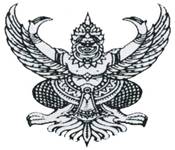 ประกาศองค์การบริหารส่วนตำบลโนนทองอินทร์ เรื่อง ประกาศใช้แผนปฏิบัติการป้องกันการทุจริต ๓ ปี  (พ.ศ.๒๕๖๒ - ๒๕๖๔)-------------------------------------------ตามคำสั่งคณะรักษาความสงบแห่งชาติ ที่ 69/2557 เรื่อง  มาตรการป้องกันและแก้ไขปัญหาการทุจริตประพฤติมิชอบได้กำหนดให้ทุกส่วนราชการและหน่วยงานของรัฐกำหนดมาตรการ หรือแนวทางการป้องกันและแก้ไขปัญหาการทุจริตประพฤติมิชอบในส่วนราชการและหน่วยงานของรัฐ  โดยมุ่งเน้นการสร้างธรรมาภิบาลในการบริหารงาน และส่งเสริมการมีส่วนร่วมจากทุกภาคส่วนในการตรวจสอบเฝ้าระวัง เพื่อสกัดกั้นมิให้เกิดการทุจริตประพฤติมิชอบได้  ประกอบกับนโยบายของพลเอกประยุทธ์ จันทร์โอชา นายกรัฐมนตรี ได้แถลงนโยบายของรัฐบาลต่อสภานิติบัญญัติแห่งชาติ เมื่อวันที่ 12 กันยายน 2557 ได้กำหนดให้มีการบริหารราชการแผ่นดินที่มีธรรมาภิบาล และการป้องกัน ปราบปรามการทุจริตและประพฤติมิชอบในภาครัฐ เป็นนโยบายสำคัญของรัฐบาล  เพื่อให้การขับเคลื่อนนโยบายของ รัฐบาลและคณะรักษาความสงบแห่งชาติ ในการป้องกันและแก้ไขปัญหาการทุจริตประพฤติมิชอบเป็นไปอย่างมีประสิทธิภาพ เพื่อใช้เป็นกรอบแนวทางในการดำเนินการป้องกันและปราบปรามการทุจริตขององค์การบริหารส่วนตำบลโนนทองอินทร์และเป็นการขับเคลื่อนยุทธศาสตร์ชาติชาติว่าด้วยการป้องกันและปราบปรามการทุจริต ให้เกิดเป็นรูปธรรม  องค์การบริหารส่วนตำบลโนนทองอินทร์ จึงประกาศใช้แผนปฏิบัติการป้องกันการทุจริต ๓ ปี (พ.ศ.256๒ – 2564) รายละเอียดปรากฏตามเอกสารแนบท้ายประกาศฉบับนี้ จึงประกาศให้ทราบโดยทั่วกัน ประกาศ  ณ  วันที่  ๓๐   พฤศจิกายน  พ.ศ.  ๒๕๖๑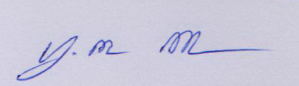       (นายบุญเลิศ  สวัสดี)                                            นายกองค์การบริหารส่วนตำบลโนนทองอินทร์ คำสั่งองค์การบริหารส่วนตำบลโนนทองอินทร์     ที่   ๑๖๑ /256๑เรื่อง  แต่งตังคณะทำงานจัดทำแผนปฏิบัติการป้องกันการทุจริตขององค์การบริหารส่วนตำบลโนนทองอินทร์---------------------------------------------		ด้วยคณะรัฐมนตรีในการประชุมเมื่อวันที่ 11 ตุลาคม 2559 ได้มีมติเห็นชอบยุทธศาสตร์ชาติว่าด้วยการป้องกันและปราบปรามการทุจริต ระยะที่ 3 (พ.ศ.2560-2564) ตามที่คณะกรรมการ ป.ป.ช. เสนอและให้หน่วยงานภาครัฐแปลงแนวทางและมาตรการสู่การปฏิบัติ โดยให้หน่วยงานภาครัฐดำเนินการให้สอดคล้องกับแผนพัฒนาเศรษฐกิจและสังคมแห่งชาติ ฉบับที่ 12 (พ.ศ.2560-2564) กรอบยุทธศาสตร์ชาติ ระยะ 20 ปี และแผนการปฏิรูปประเทศด้านต่างๆ เพื่อยกระดับคะแนนของดัชนีการรับรู้การทุจริตสูงกว่าร้อยละ 50 และเพิ่มประสิทธิภาพในการป้องกันการทุจริตตลอดจนแสดงให้เห็นถึงเจตจำนงทางการเมืองของผู้บริหารองค์กรปกครองส่วนท้องถิ่นในการต่อต้านการทุจริตอย่างเป็นรูปธรรม    เพื่อขับเคลื่อนยุทธศาสตร์ชาติว่าด้วยการป้องกันและปราบปรามการทุจริตให้เกิดเป็นรูปธรรม องค์การบริหารส่วนตำบลโนนทองอินทร์  จึงกำหนดให้จัดทำแผนปฏิบัติการป้องกันการทุจริตขององค์กรปกครองส่วนท้องถิ่น 4 ปี  (พ.ศ.2561 – 2564) ใช้เป็นกรอบแนวทางในการดำเนินการป้องกันและปราบปรามการทุจริตขององค์การบริหารส่วนตำบลโนนทองอินทร์ต่อไป    เพื่อให้เกิดการบูรณาการความร่วมมือจากทุกภาคส่วนในการต่อต้านการทุจริตทุกรูปแบบอย่างเข้มแข็ง    เพื่อให้ประเทศไทยเป็นประเทศที่มีมาตรฐานความโปร่งใสเทียบเท่าสากล  ภายใต้วิสัยทัศน์ : ประเทศไทยใสสะอาด  ไทยทั้งชาติต้านทุจริต (Zero Tolerance & Clean Thailand)  ประเทศไทยในระยะ ๕ ปีข้างหน้า จะมุ่งสู่การเป็นประเทศที่มีมาตรฐานทางคุณธรรมจริยธรรม  เป็นสังคมมิติใหม่ที่ประชาชนไม่เพิกเฉยต่อการทุจริตทุกรูปแบบ  โดยได้รับความร่วมมือจากฝ่ายการเมือง  หน่วยงานของรัฐ ตลอดจนประชาชนในการพิทักษ์รักษาผลประโยชน์ของชาติและประชาชน  เพื่อให้ประเทศไทยมีศักดิ์ศรีและเกียรติภูมิในด้านความโปร่งใสทัดเทียมนานาอารยประเทศดังนั้น  องค์การบริหารส่วนตำบลโนนทองอินทร์  จึงแต่งตั้งคณะทำงานจัดทำแผนปฏิบัติการป้องกันการทุจริตขององค์การบริหารส่วนตำบลโนนทองอินทร์  ประกอบด้วยนายกองค์การบริหารส่วนตำบลโนนทองอินทร์		หัวหน้าคณะทำงานรองนายกองค์การบริหารส่วนตำบลโนนทองอินทร์	คณะทำงานปลัดองค์การบริหารส่วนตำบลโนนทองอินทร์		คณะทำงานผู้อำนวยการกองคลัง 					คณะทำงานผู้อำนวยการกองช่าง					คณะทำงานผู้อำนวยการกองสวัสดิการสังคม			คณะทำงานผู้อำนวยการกองการศึกษา ศาสนาและวัฒนธรรม	คณะทำงานหัวหน้าสำนักปลัด					คณะทำงาน/เลขานุการนักวิเคราะห์นโยบายและแผน				คณะทำงาน/ผช.เลขานุการ-๒-ให้คณะทำงานมีหน้าที่ดังต่อไปนี้	1. ศึกษาวิเคราะห์ทำความเข้าใจกรอบแนวคิดในการจำทำแผนปฏิบัติการป้องกันการทุจริต	2. วางแผน จัดทำ ทบทวน และพัฒนาแผนปฏิบัติการป้องกันการทุจริต	3. กำกับดูแล ให้มีการดำเนินการตามแนวปฏิบัติการป้องกันการทุจริต	4. จัดทำรายงานการติดตามและประเมินผลพร้อมสรุปผลการดำเนินการตามแผนปฏิบัติการป้องกันการทุจริต	5. หน้าที่อื่นๆ ตามที่องค์กรปกครองส่วนท้องถิ่นเห็นควรเพิ่มเติมตามความเหมาะสมกับสภาพขององค์กรปกครองส่วนท้องถิ่นนั้นๆ		ทั้งนี้ ตั้งแต่บัดนี้เป็นต้นไป				สั่ง  ณ  วันที่    ๒๑   พฤศจิกายน  พ.ศ. ๒๕๖๑    (นายบุญเลิศ  สวัสดี)			          นายกองค์การบริหารส่วนตำบลโนนทองอินทร์เนื้อหาหน้าส่วนที่ ๑  บทนำ        การวิเคราะห์ความเสี่ยงในการเกิดทุจริตในองค์กร๑        หลักการและเหตุผล๒        วัตถุประสงค์ของการจัดทำแผน๓        เป้าหมาย๓        ประโยชน์ของการจำแผน๔ส่วนที่ ๒   แผนปฏิบัติการป้องกันการทุจริต ๓ ปี (พ.ศ.๒๕๖๒ – ๒๕๖๔)        มิติที่ ๑ การสร้างสังคมไม่ทนต่อการทุจริต๕        มิติที่ ๒ การบริหารราชการเพื่อป้องกันการทุจริต๗        มิติที่ ๓ การส่งเสริมบทบาทและการมีส่วนร่วมของภาคประชาชน๑๐        มิติที่ ๔ การเสริมสร้างและปรับปรุงกลไกในการตรวจสอบการปฏิบัติราชการชององค์กรปกครองส่วนท้องถิ่น๑๒ส่วนที่ ๓  รายละเอียด / โครงการ / กิจกรรม / มาตรการ         มิติที่ ๑ การสร้างสังคมไม่ทนต่อการทุจริต๑๔        มิติที่ ๒ การบริหารราชการเพื่อป้องกันการทุจริต๒๗        มิติที่ ๓ การส่งเสริมบทบาทและการมีส่วนร่วมของภาคประชาชน๔๓        มิติที่ ๔ การเสริมสร้างและปรับปรุงกลไกในการตรวจสอบการปฏิบัติราชการชององค์กรปกครองส่วนท้องถิ่น๕๖ภาคผนวกสำเนาประกาศใช้แผนปฏิบัติการป้องกันการทุจริต ๓ ปี (พ.ศ.25๖๒-๒๕๖๔) สำเนาคำสั่งแต่งตั้งคณะกรรมการจัดทำแผนปฏิบัติการป้องกันการทุจริต ๓ ปี (พ.ศ.25๖๒-๒๕๖๔)  มิติภารกิจตามมิติโครงการ/กิจกรรม/มาตรการปี 2562ปี 2563ปี 2564หมายเหตุมิติภารกิจตามมิติโครงการ/กิจกรรม/มาตรการงบประมาณ(บาท)งบประมาณ(บาท)งบประมาณ(บาท)หมายเหตุ1.การสร้างสังคมที่ไม่ทนต่อการทุจริต1.1การสร้างจิตสำนึกและความตระหนักแก่บุคลากรทั้งข้าราชการการเมืองฝ่ายบริหาร ข้าราชการการเมืองฝ่ายสภาท้องถิ่น และฝ่ายประจำขององค์กรปกครองส่วนท้องถิ่น๑.๑.๑ สร้างจิตสำนึกและความตระหนักในการปฏิบัติราชการตามอำนาจหน้าที่ให้บังเกิดประโยชน์สุขแก่ประชาชนในท้องถิ่น(1) โครงการบริหารงานตามหลักธรรมาภิบาล๑.๑.๒ สร้างจิตสำนึกและความตระหนักในการประพฤติตามประมวลจริยธรรม(๑) มาตรการ “ส่งเสริมการปฏิบัติงานตามประมวลจริยธรรมขององค์กรปกครองส่วนท้องถิ่น”๑.๑.๓ สร้างจิตสำนึกและความตระหนักที่จะไม่กระทำอันเป็นการขัดกันแห่งผลประโยชน์ทับซ้อน(๑) โครงการป้องกันผลประโยชน์ทับซ้อน---------ไม่ใช้งบประมาณไม่ใช้งบประมาณไม่ใช้งบประมาณ1.การสร้างสังคมที่ไม่ทนต่อการทุจริต๑.๒ การสร้างจิตสำนึกตระหนักแก่ประชาชนทุกภาคส่วนในท้องถิ่น๑.๒.๑ สร้างจิตสำนึกและความตระหนักในการต่อต้านการทุจริต(๑) โครงการสร้างจิตสำนึกและความตระหนักในการต่อต้านการทุจริต---ไม่ใช้งบประมาณมิติภารกิจตามมิติโครงการ/กิจกรรม/มาตรการปี 2562ปี 2563ปี 2564หมายเหตุมิติภารกิจตามมิติโครงการ/กิจกรรม/มาตรการงบประมาณ(บาท)งบประมาณ(บาท)งบประมาณ(บาท)หมายเหตุ๑.๒.๒ สร้างจิตสำนึกและความตระหนักในการรักษาประโยชน์สาธารณะ(๑) โครงการส่งเสริมอนุรักษ์ ฟื้นฟูทรัพยากรธรรมชาติและสิ่งแวดล้อม แหล่งท่องเที่ยวพัฒนาและปรับปรุงภูมิทัศน์ในชุมชน---ไม่ใช้งบประมาณ๑.๒.๓ สร้างจิตสำนึกและความตระหนักในการปฏิบัติตนตามหลักปรัญชาเศรษฐกิจพอเพียง(๑) โครงการขยายพลหมู่บ้านต้นแบบเศรษฐกิจพอเพียง๑๐๐,๐๐๐๑๐๐,๐๐๐๑๐๐,๐๐๐๑.๓ การสร้างจิตสำนึกและความตระหนักแก่เด็กและเยาวชน๑.๓.๑ สร้างจิตสำนึกและความตระหนักในความซื่อสัตย์สุจริต(๑) โครงการอบรมจริยธรรมเด็กและเยาวชน๒๐,๐๐๐๒๐,๐๐๐๒๐,๐๐๐๑.๓.๒  สร้างจิตสำนึกและความตระหนักในการต่อต้านการทุจริต(๑) กิจกรรมส่งเสริมสภาเด็กและเยาวชนต่อต้านการทุจริต---ไม่ใช้งบประมาณรวม๘ โครงการ/กิจกรรม/มาตรการ๑๒๐,๐๐๐๑๒๐,๐๐๐๑๒๐,๐๐๐มิติภารกิจตามมิติโครงการ/กิจกรรม/มาตรการปี 2562ปี 2563ปี 2564หมายเหตุมิติภารกิจตามมิติโครงการ/กิจกรรม/มาตรการงบประมาณ(บาท)งบประมาณ(บาท)งบประมาณ(บาท)หมายเหตุ๒. การบริหารราชการเพื่อป้องกันการทุจริต2.1 แสดงเจตจำนงทางการท่าแซะในการต่อต้านการทุจริตของผู้บริหาร(1) มาตรการแสดงเจตจำนงทางการเมืองในการต่อต้านการทุจริตของผู้บริหารท้องถิ่นด้วยการจัดทำแผนปฏิบัติการป้องกันการทุจริต---ไม่ใช้งบประมาณ๒.๒ มาตรการสร้างความโปร่งใสในการปฏิบัติราชการ๒.๒.๑ สร้างความโปร่งใสในการบริหารงานบุคคลให้เป็นตามหลักคุณธรรมทั้งในเรื่องการบรรจุแต่งตั้ง โยกย้าย โอนเลื่อนตำแหน่ง/เงินเดือนและการมอบหมายงาน(๑) มาตรการสร้างความโปร่งใสในการบริหารงานบุคคล---ไม่ใช้งบประมาณ๒.๒.๒ สร้างความโปร่งใสในการบริหารการเงิน งบประมาณการจัดหาพัสดุ การใช้ประโยชน์ในทรัพย์สินของทางราชการโดยยึดถือและปฏิบัติให้เป็นไปตามกฎหมาย ระเบียบ กฎเกณฑ์ที่เกี่ยวข้องอย่างเคร่งครัด(๑) มาตรการสร้างความโปร่งใสในการใช้จ่ายงบประมาณ---ไม่ใช้งบประมาณ๒.๒.๓ สร้างความโปร่งใสในการให้บริการสาธารณะ/บริการประชาชนเพื่อให้เกิดความพึงพอใจแก่ประชาชนโดยทัดเทียมกันและโดยไม่เลือกปฏิบัติ(๑) มาตรการยกระดับคุณภาพการบริการประชาชน---ไม่ใช้งบประมาณ๒.๓ มาตรการการใช้ดุลยพินิจแลใช้ อำนาจหน้าที่ให้เป็นไปตามหลักการบริหารกิจการบ้าน เมืองที่ดี๒.๓.๑ มีการจัดทำแผนภูมิขั้นตอนและระยะเวลาการดำเนินการเกี่ยวกับการบริการประชาชน รายละเอียดที่เกี่ยวข้องในแต่ละขั้นตอน เปิดเผย ณ ที่ทำการและในระบบเครือข่ายสารสนเทศของอปท.(๑) มาตรการยกระดับการปฏิบัติหน้าที่ตามหลักการบริหารกิจการบ้านเมืองที่ดี---ไม่ใช้งบประมาณมิติภารกิจตามมิติโครงการ/กิจกรรม/มาตรการปี 2562ปี 2563ปี 2564หมายเหตุมิติภารกิจตามมิติโครงการ/กิจกรรม/มาตรการงบประมาณ(บาท)งบประมาณ(บาท)งบประมาณ(บาท)หมายเหตุ๒.๓.๒ มีการกระจายอำนาจการตัดสินใจเกี่ยวกับการสั่งอนุญาต  อนุมัติ ปฏิบัติราชการแทนหรือดำเนินการอื่นใดของผู้มีอำนาจในอปท.(๑) มาตรการมอบอำนาจสั่งการ อนุมัติ อนุญาตหรือปฏิบัติราชการแทน---ไม่ใช้งบประมาณ๒.๔ การเชิดชูเกียรติแก่หน่วยงาน/บุคคลในการดำเนินกิจการการประพฤติปฏิบัติตนให้เป็นที่ประจักษ์๒.๔.๑ ยกย่องเชิดชูเกียรติที่มีความซื่อสัตย์ สุจริต มีคุณธรรมจริยธรรม(๑) กิจกรรมยกย่องเชิดชูเกียรติหน่วยงาน/บุคคลที่มีความซื่อสัตย์ มีคุณธรรม---ไม่ใช้งบประมาณ2.5 มาตรการจัดการในกรณีได้ทราบ หรือรับแจ้ง หรือตรวจสอบพบการทุจริต๒.๕.๑ ข้อตกลงหรือวิธีการอื่นใดระหว่างบุคลากรในองค์กรที่ปฏิบัติหน้าที่ราชการด้วยความซื่อสัตย์สุจริต มีคุณธรรม จริยธรรมและการบริหารกิจการบ้านเมืองที่ดี(๑) มาตรการจัดทำบันทึกข้อตกลงการปฏิบัติราชการ---ไม่ใช้งบประมาณ๒.๕.๒ มีการให้ความร่วมมือกับหน่วยงานราชการ จังหวัด อำเภอที่ได้ดำเนินการตามอำนาจหน้าที่เพื่อการตรวจสอบ ควบคุมดูแลการปฏิบัติราชการของอปท.(๑) มาตรการให้ความร่วมมือกับหน่วยตรวจสอบทั้งภาครัฐและองค์กรอิสระ---ไม่ใช้งบประมาณมิติภารกิจตามมิติโครงการ/กิจกรรม/มาตรการปี 2562ปี 2563ปี 2564หมายเหตุมิติภารกิจตามมิติโครงการ/กิจกรรม/มาตรการงบประมาณ(บาท)งบประมาณ(บาท)งบประมาณ(บาท)หมายเหตุ๒.๕.๓ ดำเนินการให้มีเจ้าหน้าที่รับผิดชอบดำเนินการให้เป็นไปตามกฎหมายกรณีมีเรื่องร้องเรียนกล่าวหาบุคคลากรในอปท.ที่ปฏิบัติราชการตามอำนาจหน้าที่โดยมิชอบ(๑) มาตรการ “แต่งตั้งผู้รับผิดชอบเกี่ยวกับเรื่องร้องเรียน”---ไม่ใช้งบประมาณรวม๑๐ โครงการ/กิจกรรม/มาตรการมิติภารกิจตามมิติโครงการ/กิจกรรม/มาตรการปี 2562ปี 2563ปี 2564หมายเหตุมิติภารกิจตามมิติโครงการ/กิจกรรม/มาตรการงบประมาณ(บาท)งบประมาณ(บาท)งบประมาณ(บาท)หมายเหตุ๓. การส่งเสริมบทบาทและการมีส่วนร่วมของภาคประชาชน๓.๑ การจัดให้มีและเผยแพร่ข้อมูลข่าวสารในช่องทางที่เป็นการอำนวยความสะดวกแก่ประชาชนได้มีส่วนร่วมตรวจสอบการปฏิบัติราชการตามอำนาจหน้าที่ขององค์กรปกครองส่วนท้องถิ่นได้ทุกขั้นตอน๓.๑.๑ จัดให้มีศูนย์ข้อมูลข่าวสารตามกฎหมายวาด้วยข้อมูลข่าวสารของทางราชการ(๑) มาตรการปรับปรุงและพัฒนาศูนย์ข้อมูลข่าวสารของอปท.๕๐,๐๐๐๕๐,๐๐๐๕๐,๐๐๐๓. การส่งเสริมบทบาทและการมีส่วนร่วมของภาคประชาชน๓.๑ การจัดให้มีและเผยแพร่ข้อมูลข่าวสารในช่องทางที่เป็นการอำนวยความสะดวกแก่ประชาชนได้มีส่วนร่วมตรวจสอบการปฏิบัติราชการตามอำนาจหน้าที่ขององค์กรปกครองส่วนท้องถิ่นได้ทุกขั้นตอน๓.๑.๒ มีการเผยแพร่ข้อมูลข่าวสารเกี่ยวกับการบริหารงานบุคคล การบริหารงบประมาณการเงิน การจัดหาวัดสุ การคำนวณราคากลาง รายงานผลการปฏิบัติงาน เป็นไปตามหลักเกณฑ์วิธีการที่กฎหมาย ระเบียบ กฎข้อบังคับกำหนดให้อปท.ต้องเผยแพร่ให้ประชาชนทราบและตรวจสอบ(๑) มาตรการ กำกับติดตามการเผยแพร่ข้อมูลข่าวสารของอปท.---ไม่ใช้งบประมาณ๓. การส่งเสริมบทบาทและการมีส่วนร่วมของภาคประชาชน๓.๑ การจัดให้มีและเผยแพร่ข้อมูลข่าวสารในช่องทางที่เป็นการอำนวยความสะดวกแก่ประชาชนได้มีส่วนร่วมตรวจสอบการปฏิบัติราชการตามอำนาจหน้าที่ขององค์กรปกครองส่วนท้องถิ่นได้ทุกขั้นตอน๓.๑.๓ มีการปิดประกาศเผยแพร่ข้อมูลข่าวสารเกี่ยวกับการปฏิบัติราชการที่เป็นประโยชน์กับการมีส่วนร่วมตรวจสอบของประชาชน(๑) มาตรการกำกับติดตามการเผยแพร่ข้อมูลข่าวสารของอปท.---ไม่ใช้งบประมาณ๓. การส่งเสริมบทบาทและการมีส่วนร่วมของภาคประชาชน3.2 การรับฟังความคิดเห็น การรับและตอบสนองเรื่องร้องเรียน/ร้องทุกข์ของประชาชน๓.๒.๑ มีกระบวนการรับฟังความคิดเห็นของประชาชนในการดำเนินกิจการตามอำนาจหน้าที่ของอปท.โดยเฉพาะการดำเนินกิจการที่จะมีผลกระทบต่อความเป็นอยู่และสุขอนามัยของประชาชนในท้องถิ่น(๑) โครงการจัดเวทีประชาคม๑๐,๐๐๐๑๐,๐๐๐๑๐,๐๐๐มิติภารกิจตามมิติโครงการ/กิจกรรม/มาตรการปี 2562ปี 2563ปี 2564หมายเหตุมิติภารกิจตามมิติโครงการ/กิจกรรม/มาตรการงบประมาณ(บาท)งบประมาณ(บาท)งบประมาณ(บาท)หมายเหตุ๓.๒.๒ มีช่องทางให้ประชาชนในท้องถิ่นสามารถร้องเรียน ร้องทุกข์ได้โดยสะดวก(๑) มาตรการจัดการเรื่องราวร้องทุกข์ ร้องเรียนของอปท.---ไม่ใช้งบประมาณ๓.๒.๓ มีรายงานและแจ้งเป็นลายลักษณ์อักษรให้ประชาชนผู้ร้องเรียน ร้องทุกข์ได้ทราบถึงการได้รับเรื่อง ระยะเวลา และผลการดำเนินการเกี่ยวกับเรื่องร้องเรียน ร้องทุกข์(๑) มาตรการจัดการเรื่องราวร้องทุกข์ ร้องเรียนของอปท.---ไม่ใช้งบประมาณ3.3 การส่งเสริมให้ประชาชนมีส่วนร่วมบริหารกิจการขององค์กรปกครองส่วนท้องถิ่น๓.๓.๑ ดำเนินการให้ประชาชนมีส่วนร่วมในการจัดทำแผนพัฒนาการจัดทำงบประมาณ(๑) โครงการอบต.สัญจร๑๐,๐๐๐๑๐,๐๐๐๑๐,๐๐๐3.3 การส่งเสริมให้ประชาชนมีส่วนร่วมบริหารกิจการขององค์กรปกครองส่วนท้องถิ่น๓.๓.๒ ดำเนินการให้ประชาชนมีส่วนร่วมตรวจสอบและประเมินผลการปฏิบัติงาน(๑) กิจกรรมการประเมินผลการปฏิบัติราชการของอปท.---ไม่ใช้งบประมาณรวม๘ โครงการ/กิจกรรม/มาตรการ๒๐,๐๐๐๒๐,๐๐๐๒๐,๐๐๐มิติภารกิจตามมิติโครงการ/กิจกรรม/มาตรการปี 2562ปี 2563ปี 2564หมายเหตุมิติภารกิจตามมิติโครงการ/กิจกรรม/มาตรการงบประมาณ(บาท)งบประมาณ(บาท)งบประมาณ(บาท)หมายเหตุ๔.การเสริมสร้างและปรับปรุงกลไกในการตรวจสอบการปฏิบัติราชการของอปท.4.1 มีการจัดวางระบบและรายงานการควบคุมภายใน ตามที่คณะกรรมการตรวจเงินแผ่นดินกำหนด๔.๑.๑  มีการจัดทำและรายงานการจัดทำระบบควบคุมภายในให้ผู้กำกับดูแล(๑) โครงการจัดทำแผนการตรวจสอบภายในประจำปี---ไม่ใช้งบประมาณ๔.การเสริมสร้างและปรับปรุงกลไกในการตรวจสอบการปฏิบัติราชการของอปท.4.1 มีการจัดวางระบบและรายงานการควบคุมภายใน ตามที่คณะกรรมการตรวจเงินแผ่นดินกำหนด๔.๑.๒ มีการติดตามประเมินระบบควบคุมภายในโดยดำเนินการให้มีการจัดทำแผนการปรับปรุงหรือบริหารความเสี่ยงและรายงานผลการติดตามแผนการปรับปรุงควบคุมภายในให้กับผู้กำกับดูแล(๑) กิจกรรมติดตามประเมินผลการควบคุมภายใน---ไม่ใช้งบประมาณ๔.การเสริมสร้างและปรับปรุงกลไกในการตรวจสอบการปฏิบัติราชการของอปท.4.2 การสนับสนุนให้ภาคประชาชนมีส่วนร่วมตรวจสอบการปฏิบัติ หรือการบริหารราชการตามช่องทางที่สามารถดำเนินการได้๔.๒.๑ ส่งเสริมให้ประชาชนมีส่วนร่วมตรวจสอบ กำกับ ดูแลการบริหารงานบุคคลเกี่ยวกับการบรรจุ แต่งตั้ง โอน ย้าย ข้าราชการ พนักงาน ลูกจ้าง(๑) มาตรการส่งเสริมให้ประชาชนมีส่วนร่วมตรวจสอบกำกับ ดูแลการบริหารงานบุคคล---ไม่ใช้งบประมาณ๔.การเสริมสร้างและปรับปรุงกลไกในการตรวจสอบการปฏิบัติราชการของอปท.4.2 การสนับสนุนให้ภาคประชาชนมีส่วนร่วมตรวจสอบการปฏิบัติ หรือการบริหารราชการตามช่องทางที่สามารถดำเนินการได้๔.๒.๒ ส่งเสริมให้ประชาชนมีส่วนร่วมตรวจสอบ กำกับ ดูแล การบริหารงบประมาณการรับ จ่ายเงิน การหาผลประโยชน์จากทรัพย์สินของทางราชการ(๑) กิจกรรมการเผยแพร่ข้อมูลข่าวสารการบริหารงบประมาณ การรับ จ่ายเงินของอปท.---ไม่ใช้งบประมาณ๔.การเสริมสร้างและปรับปรุงกลไกในการตรวจสอบการปฏิบัติราชการของอปท.๔.๒.๓ ส่งเสริมให้ประชาชนมีส่วนร่วมตรวจสอบ กำกับ ดูแล  การจัดหาพัสดุ(๑) กิจกรรมส่งเสริมประชาชนมีส่วนร่วมในการตรวจสอบกำกับ ดูแลการจัดซื้อจัดจ้าง---ไม่ใช้งบประมาณมิติภารกิจตามมิติโครงการ/กิจกรรม/มาตรการปี 2562ปี 2563ปี 2564หมายเหตุมิติภารกิจตามมิติโครงการ/กิจกรรม/มาตรการงบประมาณ(บาท)งบประมาณ(บาท)งบประมาณ(บาท)หมายเหตุ4.3 การส่งเสริมบทบาทการตรวจสอบของสภาท้องถิ่น๔.๓.๑ การส่งเสริมและพัฒนาศักยภาพสมาชิกสภาท้องถิ่นให้มีความรู้ ความเข้าใจในการปฏิบัติหน้าที่ให้เป็นไปตามกฎหมายระเบียบที่เกี่ยวข้องได้กำหนดไว้(๑) โครงการส่งเสริมความรู้ด้านกฎ ระเบียบ และกฎหมายที่เกี่ยวข้องสำหรับผู้บริหารและสมาชิกสภาท้องถิ่น๒๐,๐๐๐๒๐,๐๐๐๒๐,๐๐๐4.3 การส่งเสริมบทบาทการตรวจสอบของสภาท้องถิ่น๔.๓.๒ ส่งเสริมสมาชิกสภาท้องถิ่นให้มีบทบาทในการตรวจสอบการปฏิบัติงานของฝ่ายบริหารตามกระบวนการและวิธีการที่กฎหมาย ระเบียบที่เกี่ยวข้องได้กำหนดไว้ โดยไม่ฝักใฝ่ฝ่ายใด(๑) กิจกรรมส่งเสริมและพัฒนาศักยภาพสมาชิกสภาท้องถิ่น---ไม่ใช้งบประมาณ4.4 เสริมพลังการมีส่วนร่วมของชุมชน (Community) และบูรณาการทุกภาคส่วนเพื่อต่อต้านการทุจริต๔.๔.๑ ส่งเสริมให้มีการดำเนินการเฝ้าระวังการทุจริต(๑) กิจกรรมส่งเสริมชุมชนเฝ้าระวังการทุจริต---ไม่ใช้งบประมาณ4.4 เสริมพลังการมีส่วนร่วมของชุมชน (Community) และบูรณาการทุกภาคส่วนเพื่อต่อต้านการทุจริต๔.๔.๒ บูรณาการทุกภาคส่วนเพื่อต่อต้านการทุจริต(๑) กิจกรรมบูรณาการทุกภาคส่วนเพื่อต่อต้านการทุจริต---ไม่ใช้งบประมาณรวม๗ โครงการ/กิจกรรม/มาตรการ๒๐,๐๐๐๒๐,๐๐๐๒๐,๐๐๐รวมทั้งสิ้น๓๔ โครงการ/กิจกรรม/มาตรการ๑๖๐,๐๐๐๑๖๐,๐๐๐๑๖๐,๐๐๐